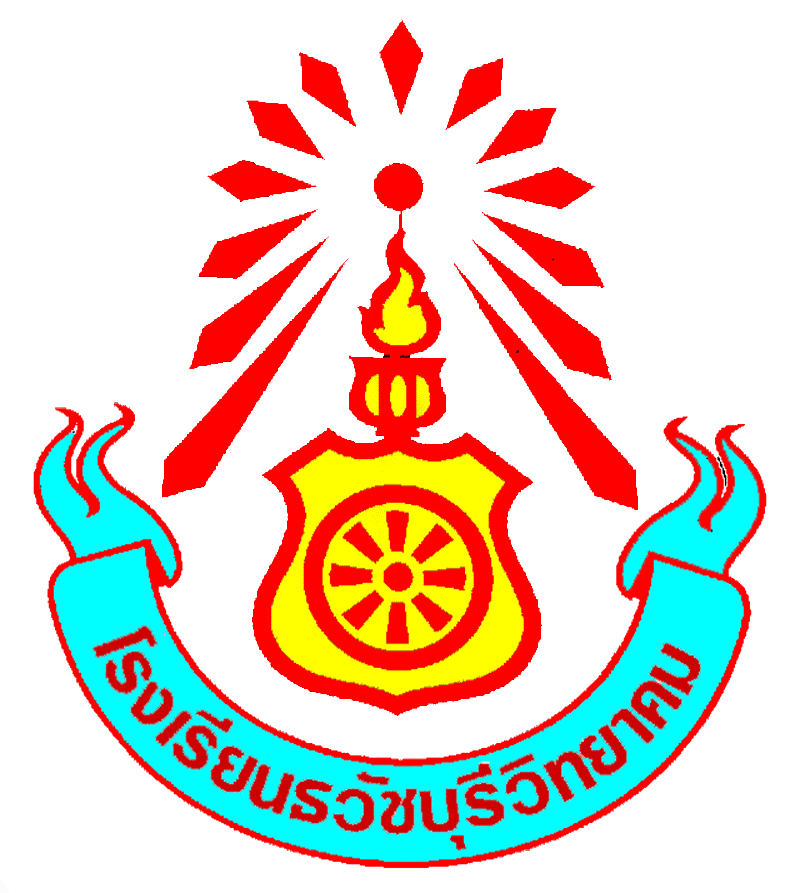 รายงานประจำปีของสถานศึกษาระดับการศึกษาขั้นพื้นฐาน  ปีการศึกษา ๒๕๕๖โรงเรียนธวัชบุรีวิทยาคมอำเภอธวัชบุรี  จังหวัดร้อยเอ็ดสำนักงานเขตพื้นที่การศึกษามัธยมศึกษา เขต ๒๗สำนักงานคณะกรรมการการศึกษาขั้นพื้นฐานกระทรวงศึกษาธิการ คำนำ		ตามที่กระทรวงศึกษาธิการ ได้ประกาศให้ใช้มาตรฐานการศึกษาขั้นพื้นฐาน เพื่อการประกันคุณภาพภายในสถานศึกษา เมื่อวันที่ ๑๖ กุมภาพันธ์ ๒๕๕๔ สำหรับสถานศึกษาทุกสังกัดที่จัดการศึกษาขั้นพื้นฐาน ใช้เป็นเป้าหมายในการพัฒนาและยกระดับคุณภาพผู้เรียนคุณภาพการจัดการศึกษา คุณภาพด้านการสร้างสังคมแห่งการเรียนรู้ คุณภาพด้านอัตลักษณ์ของสถานศึกษารวมทั้งคุณภาพด้านมาตรการส่งเสริมนั้น  และให้หน่วยงานต้นสังกัดและสถานศึกษาจัดให้มีระบบการประกันคุณภาพภายในสถานศึกษาและให้ถือว่าการประกันคุณภาพภายในเป็นส่วนหนึ่งของกระบวนการบริหารการศึกษาที่ต้องดำเนินการอย่างต่อเนื่อง โดยมีการจัดทำรายงานประจำปีเสนอต่อหน่วยงานต้นสังกัด หน่วยงานที่เกี่ยวข้องและเปิดเผยต่อสาธารณชน เพื่อนำไปสู่การพัฒนาคุณภาพและมาตรฐานการศึกษาและเพื่อรองรับการประเมินคุณภาพภายนอก  รายงานประจำปีของสถานศึกษา ระดับการศึกษาขั้นพื้นฐาน ประจำปี ๒๕๕๖ ของโรงเรียนธวัชบุรีวิทยาคม อำเภอธวัชบุรี จังหวัดร้อยเอ็ด สังกัดสำนักงานเขตพื้นที่การศึกษามัธยมศึกษา เขต ๒๗ เล่มนี้  โรงเรียนธวัชบุรีวิทยาคมได้ดำเนินการรวบรวม สรุปหัวข้อที่สำคัญ  ที่ควรจัดให้มีในเอกสารรายงานดังกล่าว เพื่อที่สำนักงานเขตพื้นที่การศึกษามัธยมศึกษา เขต ๒๗ สามารถใช้เป็นข้อมูลสารสนเทศในการวางแผนการพัฒนาการศึกษา โดยปรับปรุงให้สอดคล้องกับแนวทางการพัฒนาคุณภาพการศึกษาตามมาตรฐานการศึกษาของกระทรวงศึกษาธิการ ขอขอบคุณผู้มีส่วนเกี่ยวข้องทุกท่านที่ได้ดำเนินการสรุปรูปแบบจนสำเร็จลุล่วงด้วยดี หากมีส่วนหนึ่งส่วนใดของเอกสาร ยังบกพร่องคณะทำงานขอน้อมรับการชี้แนะเพื่อปรับปรุงแก้ไขต่อไป(นายเฉลิมชัย  หรสิทธิ์)  ผู้อำนวยการโรงเรียนธวัชบุรีวิทยาคม         ๓๑  มีนาคม  ๒๕๕๗สารบัญเรื่อง 										        หน้า บทที่ ๑ ข้อมูลพื้นฐาน 								  	ข้อมูลทั่วไป									๑	ข้อมูลผู้บริหาร									๒	ข้อมูลนักเรียน									๒	ข้อมูลบุคลากร									๔	ข้อมูลด้านอาคารสถานที่								๖	ข้อมูลด้านงบประมาณ								๗	ข้อมูลสภาพชุมชนโดยรวม							๗	โครงสร้างหลักสูตรสถานศึกษา							๘	แหล่งเรียนรู้  ภูมิปัญญาท้องถิ่นและการใช้						๑๒	   	ผลงานดีเด่นในรอบปี								๑๔	ผลการประเมินคุณภาพภายนอกรอบสาม						๒๘	สรุปสภาพปัญหาจุดเด่นจุดที่ควรพัฒนาในการจัดการศึกษาของสถานศึกษาจากผลการประเมินภายนอกรอบสาม							๒๙บทที่ ๒ แผนปฏิบัติการประจำปี ๒๕๕๖				 การบริหารจัดการ  								๓๕วิสัยทัศน์ พันธกิจ เป้าหมาย อัตลักษณ์ และเอกลักษณ์สถานศึกษา 			๓๕กลยุทธ์การพัฒนาคุณภาพการจัดการศึกษาของสถานศึกษา				๓๖การดำเนินงานตามกลยุทธ์ของสถานศึกษา						๓๖	บทที่ ๓  ผลการพัฒนาคุณภาพการจัดการศึกษาในรอบปี ๒๕๕๖	ผลการดำเนินงานตามแผนปฏิบัติการประจำปีของสถานศึกษา			๔๖ 	ผลการดำเนินงานตามมาตรฐานการศึกษาของสถานศึกษา				๕๖	สรุปผลการประเมินคุณภาพมาตรฐานการศึกษาของสถานศึกษา (รายงานการประเมินตนเอง)							๕๘บทที่ ๔  สรุปผลการพัฒนาและการนำผลไปใช้  	สรุปผลการดำเนินงานในภาพรวม 							๙๙ภาคผนวก										๑๐๖๑.  ผลการประเมินคุณภาพภายนอกรอบสาม๒.  รายชื่อคณะกรรมการสถานศึกษาขั้นพื้นฐานของโรงเรียนธวัชบุรีวิทยาคม๓.  ตารางแสดงผลสัมฤทธิ์ทางการการเรียนของนักเรียนจำแนกรายชั้น ปีการศึกษา ๒๕๕๖๔.  รายงานผล O-NET ระดับชั้นมัธยมศึกษาปีที่ ๓ และระดับชั้นมัธยมศึกษาปีที่ ๖๕.  คำสั่งแต่งตั้งคณะกรรมการการดำเนินงานพัฒนาคุณภาพการศึกษา๖.  คำสั่งแต่งตั้งคณะกรรมการการดำเนินงานตรวจสอบ  และทบทวนมาตรฐานการศึกษา โรงเรียนธวัชบุรีวิทยาคม ๗.  คณะทำงาน๘.  คำรับรองคณะกรรมการสถานศึกษาขั้นพื้นฐานบทที่ ๑ ข้อมูลพื้นฐานบทที่ ๑ข้อมูลพื้นฐาน๑.  ข้อมูลทั่วไป๑.๑ ชื่อสถานศึกษา  โรงเรียนธวัชบุรีวิทยาคม  ตั้งอยู่เลขที่  ๔  หมู่ที่ ๑๔  ถนนแจ้งสนิท  ตำบลนิเวศน์  อำเภอธวัชบุรี  จังหวัดร้อยเอ็ด      รหัสไปรษณีย์   ๔๕๑๗๐    โทรศัพท์ ๐๔๓ - ๕๖๙๑๑๓   โทรสาร ๐๔๓–๕๖๙๓๗๒  e – mail   thawatburee@obec.go.th  website  www.twk.ac.th    สังกัดสำนักงานเขตพื้นที่การศึกษามัธยมศึกษา  เขต ๒๗๑.๒  เปิดสอนตั้งแต่ระดับ ชั้นมัธยมศึกษาปีที่ ๑  ถึงระดับ ชั้นมัธยมศึกษาปีที่ ๖	๑.๓  มีเขตพื้นที่บริการ  ๑๒๗  หมู่บ้าน ได้แก่ หมู่บ้านใน ตำบลมะอึ , อุ่มเม้า , หนองไผ่  , ราชราชธานี  , ไพศาล , บึงนคร , เขวาทุ่ง , มะบ้าประวัติโรงเรียนธวัชบุรีวิทยาคม	โรงเรียนธวัชบุรีวิทยาคมเป็นโรงเรียนระดับมัธยมศึกษา  สังกัดสำนักงานเขตพื้นที่การศึกษามัธยมศึกษา  เขต  ๒๗  สำนักงานคณะกรรมการการศึกษาขั้นพื้นฐาน กระทรวงศึกษาธิการ  ก่อตั้งขึ้นเมื่อวันที่ ๒๑ มีนาคม ๒๕๑๖ เปิดรับนักเรียนครั้งแรกจำนวน ๒ ห้องเรียน ในระยะก่อตั้งยังไม่มีอาคารสถานที่ ต้องอาศัยสถานที่โรงเรียนร้อยเอ็ดวิทยาลัย  ๑ ปีการศึกษา  ต่อมาย้ายมาก่อตั้งที่บริเวณป่าดอนแดง ถนนแจ้งสนิท ตำบลนิเวศน์ อำเภอธวัชบุรี จังหวัดร้อยเอ็ด บนเนื้อที่  ๑๕๔  ไร่ ๒ งาน ได้รับงบประมาณสร้างอาคารเรียนชั่วคราวเมื่อเดือน เมษายน พ.ศ.  ๒๕๑๗ผู้บริหารท่านแรก  คือ นาย ดำรงตำแหน่งอาจารย์ใหญ่เป็นผู้บริหารที่นำคณะครู – อาจารย์และนักเรียนบุกเบิก  พัฒนาสร้างความเจริญให้แก่โรงเรียน เครื่องหมายประจำโรงเรียน  		รูปธรรมจักรในโล่ประกอบด้วยคบเพลิงลายไทยและรัศมีสีประจำโรงเรียน		สีฟ้า – แดงสีฟ้า   	หมายถึง 	ความกว้างใหญ่ไพศาล ความสงบสุขสีแดง 	หมายถึง 	ความกล้าหาญต่อสู้ฟันฝ่าอุปสรรคปรัชญา				ปัญญา วุธโธ  	หมายความว่า 	ปัญญาประดุจดังอาวุธคำขวัญประจำโรงเรียน		ประพฤติดี เรียนดี กีฬาเด่น บำเพ็ญประโยชน์อักษรย่อของโรงเรียน		ธ.ว.ค.เพลงประจำโรงเรียน		มาร์ชฟ้าแดง๒.  ข้อมูลผู้บริหาร๒.๑  ชื่อ - สกุลผู้บริหาร  นายเฉลิมชัย  หรสิทธิ์  วุฒิการศึกษาสูงสุด กศ.ม.  สาขาการประถมการศึกษา โทรศัพท์  ๐๘๑–๘๗๓๐๔๙๗  ดำรงตำแหน่งที่โรงเรียนนี้ตั้งแต่ วันที่  ๑๑  พฤศจิกายน  ๒๕๔๖  จนถึงปัจจุบันเป็นเวลา  ๔  เดือน๒.๒  รองผู้อำนวยการ  (ที่ได้รับการแต่งตั้ง)  ๒ คน๒.๒.๑  นายชิษณุพงศ์  อุ่นละออ   วุฒิการศึกษาสูงสุด  กศ.ม.  สาขาบริหารการศึกษา โทรศัพท์  ๐๘๐-๗๔๘-๙๘๙๐  e-mai   -     รับผิดชอบฝ่ายบริหารแผนและงบประมาณ๒.๒.๒  นายสมพงษ์  ประภากรพิไล  วุฒิการศึกษาสูงสุด  ศษ.ม. สาขาบริหารการศึกษา โทรศัพท์   ๐๘๔-๙๕๒๔๔๑๖   e-mail……………-……รับผิดชอบฝ่ายบริหารงานบุคคล	๒.๓  รองผู้อำนวยการ  (รักษาการ)  ๒   คน๒.๓.๑  นายสุเทพ  ชะโลธาร  วุฒิการศึกษาสูงสุด  กศ.ม. สาขาบริหารการศึกษา  โทรศัพท์  ๐๘-๑๑๘๕-๓๐๖๒  e-mail  Suthep  twk@hotmail.com   รับผิดชอบ ฝ่ายบริหารวิชาการ๒.๓.๒  นางสาวปราณี  สุดเสน่ห์  วุฒิการศึกษาสูงสุด  กศ.บ. วิชาเอกคหกรรมศาสตร์โทรศัพท์  ๐๘๙-๘๖๒๔๘๘๗  e-mail…………-…………รับผิดชอบฝ่ายบริหารทั่วไป    ๓.  ข้อมูลนักเรียน ปัจจุบันโรงเรียนมีข้อมูลเกี่ยวกับจำนวนนักเรียน ข้อมูล ณ วันที่  ๑๐  มิถุนายน  ๒๕๕๖๑) จำนวนนักเรียนในเขตพื้นที่บริการทั้งหมด  ๖๔๙ คน๒) จำนวนนักเรียนจำแนกตามระดับชั้นที่เปิดสอน ดังนี้	๓)  จำนวนนักเรียนที่มีสมรรถภาพทางกายตามเกณฑ์ของกรมพลศึกษาหรือสำนักงานกองทุน                  สนับสนุนการสร้างเสริมสุขภาพ (สสส.)  ๖๔๗   คน คิดเป็นร้อยละ  ๙๙.๗๕	๔)  จำนวนนักเรียนที่มีน้ำหนักส่วนสูงตามเกณฑ์ของกรมอนามัย  ๖๔๗   คน คิดเป็นร้อยละ  ๙๙.๗๕	๕)  จำนวนนักเรียนที่มีความบกพร่องเรียนร่วม   ๓๔  คน   คิดเป็นร้อยละ  ๕.๒๔	๖) 	จำนวนนักเรียนมีภาวะทุพโภชนาการ…………-……...………คน   คิดเป็นร้อยละ…-…...	๗) 	จำนวนนักเรียนปัญญาเลิศ……………….………-……………..…คน   คิดเป็นร้อยละ….-	๘) 	จำนวนนักเรียนต้องการความช่วยเหลือเป็นพิเศษ   ๓๔   คน  คิดเป็นร้อยละ  ๕.๒๔	๙) 	จำนวนนักเรียนที่ลาออกกลางคัน (ปัจจุบัน)  ๕	คน   คิดเป็นร้อยละ  	๑๐) สถิติการขาดเรียน   ๑๘	คน   คิดเป็นร้อยละ  ๒.๗๗	๑๑) จำนวนนักเรียนที่เรียนซ้ำชั้น   -  คน   คิดเป็นร้อยละ  ๐.๐๐	๑๒) จำนวนนักเรียนที่จบหลักสูตร		  ม.๓        จำนวน       ๖๘  	คน  	คิดเป็นร้อยละ   ๔๔.๔๔		  ม.๖        จำนวน       ๔๓ 	คน  	คิดเป็นร้อยละ   ๘๔.๓๑	๑๓) อัตราส่วนครู : นักเรียน =  ๑ : ๑๒.๙๘	๑๔) จำนวนนักเรียนที่เข้าร่วมกิจกรรมศิลปะ ดนตรี นาฏศิลป์ วรรณคดีและนันทนาการ ๖๔๙  คน  คิดเป็นร้อยละ ๑๐๐	๑๕) จำนวนนักเรียนที่มีคุณลักษณะเป็นลูกที่ดีของพ่อ แม่ ผู้ปกครอง    ๖๓๙  คน    คิดเป็นร้อยละ  ๙๘.๔๖	๑๖) จำนวนนักเรียนที่มีคุณลักษณะเป็นนักเรียนที่ดีของโรงเรียน   ๖๓๕  คน  คิดเป็นร้อยละ   ๙๗.๘๔	๑๗) จำนวนนักเรียนที่ทำกิจกรรมบำเพ็ญประโยชน์ต่อสังคมทั้งในและนอกประเทศ  ๖๔๙ คน  คิดเป็นร้อยละ ๑๐๐	๑๘) จำนวนนักเรียนที่มีบันทึกการเรียนรู้จากการอ่านและการสืบค้นจากเทคโนโลยีสารสนเทศอย่างสม่ำเสมอ  ๖๔๙  คน  คิดเป็นร้อยละ  ๑๐๐	๑๙) จำนวนนักเรียนที่ผ่านการประเมินความสามารถด้านการคิดตามที่กำหนดในหลักสูตรสถานศึกษา  ๖๓๑  คน  คิดเป็นร้อยละ  ๙๗.๒๓	๒๐) จำนวนนักเรียนที่ผ่านเกณฑ์การประเมินตามความสามารถในการปรับตัวเข้ากับสังคมตามที่กำหนดในหลักสูตรสถานศึกษา  ๖๔๙  คน  คิดเป็นร้อยละ  ๑๐๐๔. ข้อมูลครูและบุคลากร      - ครูประจำการจำนวนครูที่สอนวิชาตรงเอก     ๓๗   คน   	เป็นร้อยละ   	 ๗๘.๒๒จำนวนครูที่สอนตรงความถนัด  ๑๔   คน   	คิดเป็นร้อยละ     ๒๑.๒๘- ครูอัตราจ้าง๕. ข้อมูลอาคารสถานที่      ๕.๑  อาคารเรียนและอาคารประกอบ  จำนวน  ๑๓   หลัง ได้แก่๑.  อาคารเรียนถาวร		จำนวน  ๓  หลัง๒.  อาคารโรงฝึกงาน		จำนวน  ๒  หลัง๓.  หอประชุม	                	จำนวน  ๑  หลัง๔.  ห้องน้ำห้องส้วมนักเรียน	จำนวน  ๓  หลัง๕.  อาคารโรงอาหาร		จำนวน  ๑  หลัง๖.  อาคารเอนกประสงค์		จำนวน  ๒  หลัง๗.  บ้านอีสาน			จำนวน  ๑  หลัง ๕.๒ จำนวนห้องเรียนทั้งหมด ๒๔  ห้องเรียน  แบ่งเป็น     	ชั้น ม.๑/ม.๒/ม.๓ 		=   ๕ /๕/๕    ห้อง      ชั้น ม.๔/ม.๕/ม.๖ 		=   ๓/๓/๓     ห้อง๖. ข้อมูลงบประมาณ		งบประมาณ (รับ-จ่าย)	งบดำเนินการ/เงินเดือน เงินค่าจ้าง     คิดเป็นร้อยละ   ๔๐.๕๐      ของรายรับ	งบพัฒนาคุณภาพการจัดการศึกษา     คิดเป็นร้อยละ   ๕๙.๕๐      ของรายรับ๗. ข้อมูลสภาพชุมชนโดยรวม	๗.๑ 	สภาพชุมชนรอบบริเวณโรงเรียนมีลักษณะเป็นสถานศึกษาและหมู่บ้าน  มีประชากรประมาณ  ๖๒,๔๐๑  คน บริเวณใกล้เคียงโดยรอบโรงเรียนได้แก่ โรงเรียนโสตศึกษาร้อยเอ็ด และวิทยาลัยเกษตรและเทคโนโลยีร้อยเอ็ด อาชีพหลักของชุมชน คือ ทำนา  เนื่องจากสภาพภูมิประเทศเหมาะสม  ส่วนใหญ่นับถือศาสนาพุทธ  ประเพณี/ศิลปวัฒนธรรมท้องถิ่นที่เป็นที่รู้จัก โดยทั่วไป คือ บุญผะเหวดเทศน์มหาชาติ  ซึ่งเป็นงานประเพณีของจังหวัดร้อยเอ็ด	๗.๒ 	ผู้ปกครองส่วนใหญ่จบการศึกษาระดับ ป.๔ประกอบอาชีพ       -  ทำนา    			ร้อยละ  ๘๐     -  อาชีพรับจ้างและค้าขาย   	ร้อยละ  ๑๘ -  รับราชการ			ร้อยละ    ๒        นับถือศาสนา         -  ศาสนาพุทธ     		ร้อยละ ๙๙   -  ศาสนาคริสต์                   	ร้อยละ ๐.๑๔ฐานะทางเศรษฐกิจ/รายได้โดยเฉลี่ย ต่อครอบครัว ต่อปี   ๓๕,๐๐๐    บาท-  จำนวนคนเฉลี่ยต่อครอบครัว      ๔      คน ๗.๓  โอกาสและข้อจำกัดของโรงเรียน สถานศึกษาตั้งอยู่ใกล้แหล่งเรียนรู้ที่หลากหลาย ห่างไกลแหล่งเสื่อมโทรม  สถานบริการ  มีองค์กรปกครองส่วนท้องถิ่น ผู้ปกครอง  ชุมชนให้การสนับสนุน ระดมงบประมาณสร้างหอสมุดและสิ่งอำนวยความสะดวก วัสดุ อุปกรณ์ เสริมการเรียนรู้มากมาย๘. โครงสร้างหลักสูตรสถานศึกษาโรงเรียนธวัชบุรีวิทยาคม จัดสอนตามหลักสูตรสถานศึกษาขั้นพื้นฐาน  สำหรับหลักสูตรสถานศึกษาตามหลักสูตรการศึกษาขั้นพื้นฐาน พุทธศักราช ๒๕๕๑ โรงเรียนได้จัดสัดส่วนสาระการเรียนรู้และเวลาเรียนดังแสดงในตารางต่อไปนี้ช่วงชั้นที่ ๓ โครงสร้างหลักสูตรการศึกษาขั้นพื้นฐาน  ช่วงชั้นที่  ๓ (ม.๑-๓)  จำนวนชั่วโมงที่จัดให้นักเรียน เรียนทั้งปี เท่ากับ   ๑,๒๐๐   ชั่วโมงแผนการเรียน/จุดเน้นการพัฒนาผู้เรียนที่ต้องการเน้นเป็นพิเศษคือ  ทักษะการคิด-คำนวณ/และทักษะชีวิตโครงสร้างหลักสูตรการศึกษาขั้นพื้นฐาน ช่วงชั้นที่ ๔ (ม.๔-๖)  (สายวิทย์-คณิต)จำนวนชั่วโมงที่จัดให้นักเรียน เรียนทั้งปี เท่ากับ   ๓,๘๔๐  ชั่วโมงแผนการเรียน/จุดเน้นการพัฒนาผู้เรียนที่ต้องการเน้นเป็นพิเศษคือ  คณิตศาสตร์ และวิทยาศาสตร์โครงสร้างหลักสูตรการศึกษาขั้นพื้นฐาน ช่วงชั้นที่ ๔ (ม.๔-๖)  (สายสังคม-ภาษา) จำนวนชั่วโมงที่จัดให้นักเรียน เรียนทั้งปี เท่ากับ   ๓,๘๐๐  ชั่วโมงแผนการเรียน/จุดเน้นการพัฒนาผู้เรียนที่ต้องการเน้นเป็นพิเศษคือ สังคมศึกษา และภาษาศาสตร์โครงสร้างหลักสูตรการศึกษาขั้นพื้นฐาน ช่วงชั้นที่ ๔ (ม.๔-๖)   ( Gifted  program : GP ) โครงสร้างหลักสูตรการศึกษาขั้นพื้นฐาน ช่วงชั้นที่ ๔ (ม.๔-๖)   ( Gifted  program : GP ) จำนวนชั่วโมงที่จัดให้นักเรียน เรียนทั้งปี เท่ากับ  ๓,๙๐๐  ชั่วโมงแผนการเรียน/จุดเน้นการพัฒนาผู้เรียนที่ต้องการเน้นเป็นพิเศษคือคณิตศาสตร์ และวิทยาศาสตร์๙. แหล่งเรียนรู้ ภูมิปัญญาท้องถิ่น  ห้องสมุดมีขนาด ๕๘๒ ตารางเมตร  จำนวนหนังสือในห้องสมุดทั้งหมด  ๑๘,๕๖๕  เล่มการสืบค้นหนังสือและการยืม – คืนใช้ระบบ บาร์โค้ด   จำนวนนักเรียนที่ใช้ห้องสมุดในปีการศึกษานี้ คิดเป็น   ๒๖๖   คน/วัน  แหล่งเรียนรู้ภายในโรงเรียน (นอกจากห้องสมุด) และแหล่งเรียนรู้ภายนอกห้องเรียนพร้อมทั้งสถิติการใช้ (จำนวนครั้ง/ปี)  ๑๖๕  ครั้ง/ปี (เฉลี่ย) สูงสุด เดือน กุมภาพันธ์ ๒๕๕๗   ต่ำสุด เดือน พฤษภาคม ๒๕๕๗    คอมพิวเตอร์ใช้เพื่อการเรียนการสอนและเพื่อสืบค้นข้อมูลทางอินเทอร์เน็ต    จำนวน  ๔๔  เครื่อง  ใช้เพื่อการบริหารจัดการ  ๔  เครื่อง๒.   ห้องปฏิบัติการ		ห้องปฏิบัติการวิทยาศาสตร์    จำนวน  ๔  ห้อง			ห้องปฏิบัติการคอมพิวเตอร์    จำนวน  ๒  ห้อง  คอมพิวเตอร์ จำนวน ๘๐  เครื่อง			ห้องปฏิบัติการกลุ่มสาระ       จำนวน  ๖  ห้อง	 	๓.	คอมพิวเตอร์	จำนวน   ๑๘๘  เครื่อง			ใช้เพื่อการเรียนการสอน  ๑๒๐  เครื่อง			ใช้เพื่อสืบค้นข้อมูลทางอินเทอร์เน็ต  ๑๖๙  เครื่อง			จำนวนนักเรียนที่สืบค้นข้อมูลทางอินเตอร์เน็ตในปีการศึกษาที่รายงานเฉลี่ย  ๓๒๐  คน ต่อวัน  คิดเป็นร้อยละ  ๔๙.๓๑  ของนักเรียนทั้งหมด			ใช้เพื่อการบริหารจัดการ  ๑๙  เครื่อง	๔.  ห้อง USO NET ศูนย์เรียนรู้ เล่น โดย กสทช๔. แหล่งเรียนรู้ภายในโรงเรียน        ปราชญ์ชาวบ้าน/ภูมิปัญญาท้องถิ่น/ผู้ทรงคุณวุฒิ  ที่สถานศึกษาเชิญมาให้ความรู้แก่ครู/นักเรียนในปีการศึกษานี้๑.  นายอาคม  ประกอบผล    	ภูมิปัญญาด้านเรื่องประวัติเมืองแซงบาดาล๒.  นางอรุณ  ประกอบผล      	ภูมิปัญญาด้าน เรื่องประวัติบ้านโป่งลิง (อ.ธวัชบุรี จ.ร้อยเอ็ด)๓.  นายประสาน  เวียงสิมา   	ภูมิปัญญาด้าน เรื่องหมอลำซิ่ง๔.  นายปรีชา  ม้าแสนหก      	ภูมิปัญญาด้านเรื่องหมอลำซิ่ง๕.  นางรัญจวน   ดวงไข่ษร    	ภูมิปัญญาด้านเรื่องหมอลำพื้นบ้าน๖.  นายสมร  พลีศักดิ์          	ภูมิปัญญาด้านเรื่องหนังตลุงบ้านแต้๗.  นางปราณี  ขมิ้นทอง         	ภูมิปัญญาด้านเรื่องปลาร้าบอง๘.  นายไพฑูรย์  กลมเกลียว   	ภูมิปัญญาด้านเรื่องเสื่อกกลายมัดหมี่๙.  นางเสวย  ภักดีวุฒิ             	ภูมิปัญญาด้านเรื่องผ้าขิด๑๐. นางกาญจนธัช  ชมพูบุตร  	ภูมิปัญญาด้านเรื่องศิลปะประดิษฐ์เทียนแฟนซีและของที่ระลึก๑๑. นายจำลอง  จุรุฑา		ภูมิปัญญาด้านเรื่องเกษตรทฤษฎีใหม่(ไร่นาสวนผสม)๑๒. นายสวัสดิ์  ฉวีวงศ์		ภูมิปัญญาด้านเรื่องตัดผมชาย๑๓. นายสหภาพ  ไตรยวงศ์	ภูมิปัญญาด้านเรื่องปุ๋ยหมักชีวภาพ ๑๐. ผลงานดีเด่นในรอบปีที่ผ่านมา      ๑๐.๑ ผลงานดีเด่น  (โรงเรียน)๑๐.๒  ผลงานดีเด่น  (ผู้บริหาร)ผลงานดีเด่น  (ครู)๑๐.๒ ผลงานดีเด่นครู (กลุ่มสาระการเรียนรู้ภาษาไทย)๑๐.๒ ผลงานดีเด่นครู (กลุ่มสาระการเรียนรู้ภาษาไทย)๑๐.๒ ผลงานดีเด่นครู (กลุ่มสาระการเรียนรู้การงานอาชีพและเทคโนโลยี)๑๐.๒ ผลงานดีเด่นครู (กลุ่มสาระการเรียนรู้การงานอาชีพและเทคโนโลยี)๑๐.๒ ผลงานดีเด่นครู (กลุ่มสาระการเรียนรู้สังคมศึกษา ศาสนาและวัฒนธรรม)๑๐.๒ ผลงานดีเด่นครู  (กลุ่มสาระการเรียนรู้วิทยาศาสตร์)๑๐.๒ ผลงานดีเด่นครู  (กลุ่มสาระการเรียนรู้คณิตศาสตร์)๑๐.๒ ผลงานดีเด่นครู  (กลุ่มสาระการเรียนรู้สุขศึกษา และพลศึกษา)๑๐.๒ ผลงานดีเด่นครู  (กลุ่มสาระการเรียนรู้สุขศึกษา และพลศึกษา)๑๐.๒ ผลงานดีเด่นครู  (กลุ่มสาระการเรียนรู้ภาษาต่างประเทศ)๑๐.๓ ผลงานดีเด่น  (นักเรียน)๑๐.๓ ผลงานดีเด่น  (นักเรียน)๑๐.๓ ผลงานดีเด่น  (นักเรียน)๑๐.๓ ผลงานดีเด่น  (นักเรียน)๑๐.๓ ผลงานดีเด่น  (นักเรียน)๑๐.๓ ผลงานดีเด่น  (นักเรียน)๑๑. ผลการประเมินคุณภาพภายนอกรอบสาม 	โรงเรียนธวัชบุรีวิทยาคมได้รับการประเมินคุณภาพภายนอกจาก สมศ. รอบสาม  ระหว่างวันที่  ๒ ถึงวันที่  ๔  เดือน  กรกฎาคม พ.ศ.  ๒๕๕๕  และผ่านการประเมินเมื่อวันที่  ๑๘  ตุลาคม  ๒๕๕๖	ผลการประเมินคุณภาพภายนอกของสถานศึกษา  จำแนกตามกลุ่มตัวบ่งชี้ ระดับการศึกษาขั้นพื้นฐาน (มัธยมศึกษา)  ซึ่งสรุปผลการประเมินโดยภาพรวมเป็นตารางดังต่อไปนี้ ๑๒. ข้อเสนอแนะจากผลการประเมินคุณภาพภายนอก  รอบสามจุดเด่น  	๑.  ผู้เรียนมีน้ำหนัก  ส่วนสูงและสมรรถภาพตามเกณฑ์ของกรมอนามัย  กระทรวงสาธารณสุข  รวมทั้งรู้จักดูแลตนเองให้มีความปลอดภัย  มีสุนทรียภาพ  มีคุณธรรม  จริยธรรม  และค่านิยมที่พึงประสงค์  มีความใฝ่รู้และเรียนรู้อย่างต่อเนื่อง  และมีความสามารถในการคิดอย่างเป็นระบบและสถานศึกษาประสบความสำเร็จในด้านอัตลักษณ์  คือ  ความพอเพียง  ผู้เรียนมีความสามารถในการนำหลักปรัชญาเศรษฐกิจพอเพียงมาใช้ในวิถีชีวิตประจำวันอย่างมีความสุข  สะท้อนเป็นเอกลักษณ์  คือ  สถานศึกษาส่งเสริมการพัฒนาอาชีพสู่ความพอเพียง  สถานศึกษาสามารถแก้ไขปัญหา  โดยดำเนินการตามโครงการพิเศษ  มีเป้าหมายให้ผู้เรียนใฝ่รู้  ใฝ่เรียน  จนมีการเปลี่ยนแปลงที่เป็นแบบอย่างได้	๒.  ผู้บริหารมีภาวะผู้นำ  มีความสามารถในการบริหารจัดการ  เน้นการมีส่วนร่วมของทุกฝ่ายที่เกี่ยวข้องใช้แผนและข้อมูลสารสนเทศในการบริหาร  มีการใช้ระบบบริหารคุณภาพ  PDCA  การบริหารโดยใช้โรงเรียนเป็นฐานการบริหารแบบมุ่งผลสัมฤทธิ์เด่นชัด  นอกจากนี้  สถานศึกษานำข้อเสนอแนะการประเมินใน  รอบสองมาพัฒนาผู้เรียนตามข้อเสนอแนะ  โดยกำหนดในแผนกลยุทธ์  แผนพัฒนาลงสู่การปฏิบัติ  ผลการดำเนินงานพัฒนาสู่ความเป็นเลิศ	๓.  สถานศึกษาส่งเสริมให้ครูทุกคนทำแผนการจัดการเรียนรู้ที่เน้นผู้เรียนเป็นสำคัญ  บูรณาการค่านิยมที่พึงประสงค์เข้ากับทุกกลุ่มสาระการเรียนรู้  ครูทุกคนมีแผนพัฒนาตนเอง (ID  Plan)  ครูทุกคนจัดกระบวนการจัดการเรียนรู้ครบ  มีการประเมินและนำไปวิจัยในชั้นเรียน	๔.  สถานศึกษามีการพัฒนาประกันคุณภาพอย่างต่อเนื่องและเขตพื้นที่การศึกษามัธยมศึกษา เขต ๒๗  ออกมาตรวจสอบ  ทบทวน  และทำการประเมินคุณภาพอย่างเป็นรูปธรรม  มีข้อเสนอแนะให้สถานศึกษาปฏิบัติตามอย่างจริงจังและมีผลการประเมินคุณภาพ  ๒.๓๘  ระดับคุณภาพดีมากจุดที่ควรพัฒนา	๑.  ผู้เรียนมีผลสัมฤทธิ์ทางการเรียนค่อนข้างต่ำ   โดยเฉพาะในกลุ่มสาระการเรียนรู้ภาษาต่างประเทศ  วิทยาศาสตร์  ต้องปรับปรุงเร่งด่วน  ส่วนศิลปะ  และคณิตศาสตร์  อยู่ในระดับคุณภาพ ต้องปรับปรุง	๒.  ผู้บริหารขาดการนิเทศภายในอย่างเป็นระบบ	๓.  ครูส่วนหนึ่งยังขาดการดำเนินการที่ดีในการใช้ผลประเมิน  ผลทดสอบ  ปัญหาการสอนไปสู่การวิจัยเพื่อแก้ไขปัญหาในชั้นเรียน  โดยเฉพาะปัญหาผลสัมฤทธิ์ทางการเรียนข้อแสนอแนะจากการประเมินคุณภาพภายนอก  รอบสาม	๑.  ด้านผลการจัดการศึกษา		๑)  ผู้เรียนควรได้รับการพัฒนายกผลสัมฤทธิ์ทางการเรียนทุกกลุ่มสาระการเรียนรู้  โดยครูควรพัฒนาแบบทดสอบให้มีลักษณะใกล้เคียงกับแบบทดสอบ  Q – NET  ของ  สทศ.  ใช้ทดสอบย่อยเป็นระยะๆ  นอกจากนี้  สถานศึกษาควรสนับสนุนสื่อการเรียนการสอนที่หลากหลายในการจัดกิจกรรมการเรียนการสอนเพื่อพัฒนาศักยภาพของผู้เรียน  หรือเพื่อให้ผู้เรียนได้ทบทวน  ฝึกฝนด้วยตนเองอย่างสม่ำเสมอ		๒)  สถานศึกษาควรจัดทำแผนพัฒนาคุณภาพการศึกษา  โดยเฉพาะการยกระดับผลสัมฤทธิ์ทางการเรียนในทุกกลุ่มสาระการเรียนรู้  โดยพิจารณานำข้อเสนอแนะของ  สมศ.  ไปดำเนินการตามความเหมาะสม  นอกจากนึ้สถานศึกษาต้องเสนอแผนพัฒนาคุณภาพการศึกษาดังกล่าวไปยังต้นสังกัดและ  สมศ.  ภายใน  ๓๐  วัน  นับจากรับรายงานฉบับสมบูรณ์	๒.  ด้านการบริหารจัดการศึกษา		ผู้บริหารควรมีการนิเทศภายในอย่างเป็นระบบ  ดำเนินการอย่างจริงจัง  ต่อเนื่อง  สร้างขวัญกำลังใจ  และเสนอแนะในการแก้ปัญหาการจัดกิจกรรมการเรียนการสอนเพื่อยกระดับผลสัมฤทธิ์ทางการเรียนของผู้เรียนให้สูงขึ้น	๓.  ด้านการจัดการเรียนการสอนที่เน้นผู้เรียนเป็นสำคัญ		ครูควรนำผลการประเมิน  ผลทดสอบมาวิเคราะห์หรือใช้กระบวนการวิจัยในชั้นเรียนเกี่ยวกับปัญหาวิชาที่มีผล  O - NET  ต่ำ แล้วนำไปสู่การพัฒนาสื่อ  นวัตกรรมการเรียนรู้  ปรับกิจกรรมการเรียนรู้  ปรับการสอน  โดยมุ่งเน้นการยกระดับผลสัมฤทธิ์ทางการเรียนเป็นสำคัญการนำผลการประเมินคุณภาพภายนอกไปใช้   จากผลการประเมินตามมาตรฐานต่างๆ มาตรฐานที่ ๑ ผู้เรียนมีสุขภาวะที่ดี และมีสุนทรียภาพ  สถานศึกษามีการส่งเสริม  และพัฒนานักเรียนให้มีสุขนิสัย  สุขภาพกายและสุขภาพจิตที่ดีขึ้น พัฒนานักเรียนอย่างต่อเนื่องให้มีสุนทรียภาพ  และมีลักษณะนิสัยด้านศิลปะ  ดนตรี  และกีฬามาตรฐานที่ ๒ ผู้เรียนมีคุณธรรม จริยธรรม และค่านิยมที่พึงประสงค์  สถานศึกษาไดมีการประเมินการเข้าร่วมกิจกรรมหน้าเสาธงของทุกระดับชั้น  จัดกิจกรรมประชุมระดับทุกสัปดาห์  ประกวดนักเรียนที่มีคุณธรรม จริยธรรม ๑๐  ด้าน ทุกระดับชั้น  โครงการค่ายคุณธรรม  ประกาศเกียรติคุณนักเรียนที่มีความซื่อสัตย์   กิจกรรมประกวดมารยาทไทยทุกระดับชั้น  กิจกรรมประกวดสวดมนต์ไหว้พระทำนองสรภัญญะทุกระดับชั้น   ฟื้นฟูศีลธรรมปฏิบัติตนรักษาศีล    มาตรฐานที่  ๓ ผู้เรียนมีทักษะในการแสวงหาความรู้ด้วยตนเอง และพัฒนาตนเองอย่างต่อเนื่อง สถานศึกษาได้กระตุ้นให้นักเรียนได้แสวงหาความรู้ด้วยตนเอง   รักการเรียนรู้  การพัฒนาระบบ  E-Learning  และการใช้แหล่งเรียนรู้ห้องสมุด  ให้นักเรียนสามารถใช้เทคโนโลยีสารสนเทศและแหล่งเรียนรู้  เพื่อเกิดการพัฒนาการเรียนรู้ได้อย่างเหมาะสม   มาตรฐานที่  ๔  ผู้เรียนมีความสามารถในการคิดอย่างเป็นระบบ  คิดสร้างสรรค์ ตัดสินใจแก้ปัญหาได้อย่างมีสติสมเหตุผล  รู้จักการคิดวิเคราะห์   คิดสังเคราะห์  สรุปความคิดอย่างเป็นระบบ  และมีความคิดแบบองค์รวม  สถานศึกษาได้จัดทำโครงการส่งเสริมนิสัยรักการอ่าน  มาตรฐานที่  ๕  มีความรู้และทักษะที่จำเป็นตามหลักสูตรในการเรียนรายวิชาต่างๆ   ครูผู้สอนจัดกิจกรรมอย่างหลากหลายและสอดคล้องกับความสนใจของนักเรียนส่งนักเรียนเข้าประกวด แข่งขันกิจกรรมต่างๆ มากขึ้น  และส่งเสริมให้นักเรียนเข้าแข่งขันทักษะทางวิชาการ  โครงการเข้าค่ายวิทยาศาสตร์และคณิตศาสตร์  โครงการพัฒนาแหล่งเรียนรู้  จัดแหล่งเรียนรู้อย่างหลากหลาย  ทั้งภายในและภายนอกโรงเรียน  มีโครงการพัฒนาผลสัมฤทธิ์ของนักเรียนทุกรายวิชามาตรฐานที่  ๖  ผู้เรียนมีทักษะในการทำงาน รักการทำงาน สามารถทำงานร่วมกับผู้อื่นได้ และมีเจตคติที่ดีต่ออาชีพสุจริต  สถานศึกษาเน้นให้นักเรียนจัดทำโครงงานเพื่อกระตุ้นให้นักเรียนได้แสวงหาความรู้ด้วยตนเอง  และรักการเรียนรู้  มาตรฐานที่  ๗  ครูปฏิบัติงานตามบทบาทหน้าที่อย่างมีประสิทธิภาพและเกิดประสิทธิผล  พัฒนาครูให้มีความรู้ ความสามารถ  ในการจัดประสบการณ์ที่เน้นนักเรียนเป็นสำคัญทุกกลุ่มสาระ  โดยส่งเสริมและแก้ปัญหานักเรียนเป็นรายบุคคล  จัดทำรายงานพฤติกรรมของนักเรียนเพื่อสื่อสารกับผู้ปกครอง  เปิดโอกาสให้ผู้ปกครองมีส่วนร่วมในการทำกิจกรรมและช่วยแก้ปัญหา  ช่วยพัฒนานักเรียนมาตรฐานที่  ๘  ผู้บริหารปฏิบัติงานตามบทบาทหน้าที่อย่างมีประสิทธิภาพ และเกิดประสิทธิผล  ฝ่ายบริหารมีการนิเทศ  ติดตามการจัดการเรียนการสอนของครูอย่างเป็นระบบ  และต่อเนื่อง  ส่งเสริม  สนับสนุนให้ครูทำวิจัยในชั้นเรียน  เพื่อนำผลการวิจัยมาปรับเปลี่ยนการสอนเพื่อพัฒนานักเรียนเป็นรายบุคคลให้เต็มศักยภาพ  และให้มีผลสัมฤทธิ์ที่สูงขึ้น  ส่งเสริม  สนับสนุนให้ครูหาและผลิตสื่อที่ทันสมัย  และหลากหลายมาตรฐานที่  ๙ คณะกรรมการสถานศึกษา และผู้ปกครอง ชุมชนปฏิบัติงานตามบทบาทหน้าที่อย่างมีประสิทธิภาพและเกิดประสิทธิผลผู้บริหารเสริมสร้างความสัมพันธ์  และความร่วมมือกับชุมชนในการพัฒนาการศึกษา  โดยระดมทรัพยากรบุคคลจากทุกฝ่ายที่เกี่ยวข้อง  เช่น  คณะกรรมการสถานศึกษา  สมาคมผู้ปกครองและครูธวัชบุรีวิทยาคม  มูลนิธิธวัชบุรีวิทยาคม  ชมรมศิษย์เก่าโรงเรียนธวัชบุรีวิทยาคมและชุมชน  ร่วมกันวางแผนในการจัดทำแผนพัฒนาสถานศึกษา   มาตรฐานที่  ๑๐ สถานศึกษามีการจัดหลักสูตรกระบวนการเรียนรู้และกิจกรรมพัฒนาคุณภาพผู้เรียนอย่างรอบด้าน โรงเรียนได้จัดทำโครงการพัฒนาหลักสูตรสถานศึกษา  โครงการพัฒนาคุณภาพการเรียนรู้สู่การวิจัย  และโครงการพัฒนาผลสัมฤทธิ์ทางการเรียน  เพื่อมุ่งเน้นให้นักเรียนพัฒนาการเรียนรู้ได้ทั้งทางตรงและทางอ้อม   จัดทำโครงการพัฒนาการวัดผลประเมินผล  โดยเน้นสภาพจริง  โครงการพัฒนาความเป็นเลิศทางวิชาการ  และโครงการดนตรี/นาฏศิลป์-ภูมิปัญญาท้องถิ่น  เพื่อให้นักเรียนเกิดการรักเรียน  และนำไปใช้ในชีวิตประจำวัน  โรงเรียนได้จัดอบรมครูภายในโรงเรียนเพื่อพัฒนาครูภายในโรงเรียนเป็นครูสู่มืออาชีพ  โดยเน้นให้นักเรียนเป็นศูนย์กลางการเรียนรู้  นำไปสู่ผลสัมฤทธิ์ทางการเรียนการสอน  คือ   เด็กเก่ง  ดี  มีความสุขมาตรฐานที่ ๑๑ สถานศึกษามีการจัดสภาพแวดล้อมและการบริการที่ส่งเสริมให้ ผู้เรียนพัฒนาเต็มศักยภาพพัฒนาแหล่งเรียนรู้ทั้งภายใน  ภายนอกสถานศึกษา  เช่น  ศูนย์วิทยบริการ  ศูนย์วัฒนธรรมบ้านอีสาน  ศูนย์ปฏิบัติการคอมพิวเตอร์  โดยให้ชุมชนเข้ามามีส่วนร่วมและใช้บริการมาตรฐานที่  ๑๒ สถานศึกษามีการประกันคุณภาพภายในของสถานศึกษาตามที่กำหนดในกฎกระทรวง   สถานศึกษามีการดำเนินการโดยกำหนดมาตรฐานการศึกษาของสถานศึกษา จัดทำและดำเนินการตามแผนพัฒนาการจัดการศึกษาของสถานศึกษาที่มุ่งพัฒนาคุณภาพตามมาตรฐานการศึกษาของสถานศึกษา  จัดระบบข้อมูลสารสนเทศและใช้สารสนเทศในการบริหารจัดการเพื่อพัฒนาคุณภาพสถานศึกษา   ติดตามตรวจสอบ และประเมินคุณภาพภายในตามมาตรฐานการศึกษาของสถานศึกษา มีนำผลการประเมินคุณภาพทั้งภายในและภายนอกไปใช้วางแผนพัฒนาคุณภาพการศึกษาอย่างต่อเนื่อง  และจัดทำรายงานประจำปีที่เป็นรายงานการประเมินคุณภาพภายในต่อผู้ที่เกี่ยวข้องมาตรฐานที่   ๑๓ สถานศึกษามีการสร้าง ส่งเสริม สนับสนุนให้สถานศึกษาเป็นสังคมแห่งการเรียนรู้              ร่วมกันวางแผนในการจัดทำแผนพัฒนาสถานศึกษา  และพัฒนาแหล่งเรียนรู้ทั้งภายใน  ภายนอกสถานศึกษา  มาตรฐานที่ ๑๔ การพัฒนาสถานศึกษาให้บรรลุเป้าหมายตามวิสัยทัศน์ ปรัชญา และจุดเน้นที่กำหนดขึ้น  (ด้านโรงเรียนวิถีพอเพียง)  มีการจัดกิจกรรมเสริมสร้างปลูกฝังการประหยัด  โรงเรียนมีการประเมินการปิดไฟ  ปิดพัดลมก่อนกลับบ้านทุกครั้ง  จัดกิจกรรมธนาคารโรงเรียนโดยนักเรียนทุกคนมีบัญชีเงินฝากและนำเงินฝากทุกสัปดาห์  การจัดกิจกรรมการบริจาคฝากระป๋องอลูมิเนียมให้กับการกาชาด  กิจกรรมการเข้าร่วมบริจาคโลหิต   จัดกิจกรรมธนาคารขยะ  ปุ๋ยชีวภาพ  การบูรณาการหลักปรัชญาของเศรษฐกิจพอเพียงในการเรียนการสอน  การประกวดป้ายนิเทศเนื่องในวันแม่  และวันพ่อแห่งชาติ   มาตรฐานที่ ๑๕ การจัดกิจกรรมตามนโยบาย จุดเน้น แนวทางการปฏิรูปการศึกษาเพื่อพัฒนาและส่งเสริมสถานศึกษาให้ยกระดับคุณภาพสูงขึ้น  (ด้านการส่งเสริมกิจกรรมรักการอ่าน)  สถานศึกษาได้ดำเนินกิจกรรมส่งเสริมรักการอ่านอย่างหลากหลาย  ผู้บริหาร  ครู  บุคลากรทางการศึกษา แม่ค้า ชุมชนมีส่วนร่วมในการดำเนินกิจกรรมส่งเสริมรักการอ่าน๑๓. สรุปสภาพปัญหา  จุดเด่น จุดที่ควรพัฒนาในการจัดการศึกษาของสถานศึกษา           สภาพปัญหา ๑.  การพัฒนาผลสัมฤทธิ์ทางการเรียนของผู้เรียนทุกกลุ่มสาระการเรียนให้สูงขึ้น โดยเฉพาะกลุ่มสาระการเรียนรู้ภาษาต่างประเทศ  คณิตศาสตร์  และวิทยาศาสตร์ ๒.  ข้อจำกัดจากบริบทของโรงเรียนที่ไม่สามารถจัดให้มีการสอบคัดเลือกนักเรียนได้และการให้โอกาสทางการศึกษาอย่างเสมอภาค ทำให้นักเรียนมีความแตกต่างทั้งด้านสติปัญญาและความสามารถในการเรียนรู้๓.  การส่งเสริมให้ผู้เรียนมีส่วนร่วมในการวางแผนและจัดกิจกรรมต่างๆ เพื่อฝึกความเป็นผู้นำทักษะการจัดการและการทำงานเป็นทีมด้านการจัดการเรียนการสอน๑.  การจัดกิจกรรมการเรียนการสอนแบบโครงงาน แบบบูรณาการ เพื่อให้นักเรียนมีความสามารถในการคิดวิเคราะห์ คิดสังเคราะห์ และมีพัฒนาการตลอดจนได้รับการประเมินตามสภาพจริง๒.  ครูควรวัดผลและประเมินผลด้วยวิธีการที่หลากหลาย เช่น ชิ้นงาน การนำเสนอ การใช้แบบทดสอบ และนำผลการประเมินมาปรับวิธีการสอน๓.  ควรทำวิจัยในชั้นเรียนเพื่อพัฒนาสื่อและแก้ปัญหาการเรียนรู้ของผู้เรียน๔.  ครูมีการใช้สื่อน้อย ส่วนมากยังคงใช้ใบงาน ใบความรู้๕.  ครูขาดความรู้เรื่องเครื่องมือวัดผล  และการประเมินตามสภาพจริง          จุดเด่น 		โรงเรียนได้พัฒนาส่งเสริมจนประสบความสำเร็จสร้างความภาคภูมิใจหลายด้าน ดังนี้	๑.  การจัดหาคอมพิวเตอร์เพื่อการศึกษา โดยคณะกรรมการสถานศึกษาขั้นพื้นฐาน สมาคมผู้ปกครองและครูฯ   ชมรมศิษย์เก่าฯ ได้ให้การสนับสนุนระดมสรรพกำลัง ปัจจุบันโรงเรียนมีคอมพิวเตอร์เพื่อการศึกษาประมาณ ๒๐๐  เครื่อง จัดให้มีการเรียนการสอนผ่านระบบเครือข่าย นักเรียนทุกคนได้รับบริการและเรียนรู้จากห้องปฏิบัติการต่าง ๆ  อย่างครบครัน เช่น ห้องสืบค้นข้อมูลทางอินเทอร์เน็ต   ห้องปฏิบัติการคอมพิวเตอร์   ห้องปฏิบัติการทางภาษา ห้อง  Smart  e - cassroom	๒. การจัดสร้างอาคารศูนย์วิทยบริการ ๓๐  ปี โรงเรียนธวัชบุรีวิทยาคมโดยคณะกรรมการชมรมศิษย์เก่าฯ ร่วมกับสมาคมผู้ปกครองและครูฯ คณะกรรมการสถานศึกษาขั้นพื้นฐาน  ได้ดำเนินการก่อสร้างอาคารศูนย์วิทยบริการ ๓๐ ปี โรงเรียนธวัชบุรีวิทยาคม เป็นอาคารเอกเทศจนแล้วเสร็จ ได้พัฒนาเป็นแหล่งเรียนรู้ที่หลากหลายด้วยระบบอิเล็กทรอนิกส์ สามารถให้บริการแก่ นักเรียน  โรงเรียนในเครือข่าย และชุมชนได้อย่างทั่วถึง	๓.  การพัฒนาภูมิทัศน์สถานศึกษา ได้ตกแต่งให้มีบรรยากาศร่มรื่นสวยงาม ครู นักเรียน สามารถใช้เป็นแหล่งเรียนรู้ได้อย่างคุ้มค่า ส่งเสริมให้นักเรียนมีสุขภาพอนามัยที่ดี ไม่พึ่งพายาเสพติด	๔.  การจัดระบบดูแลช่วยเหลือนักเรียน  โรงเรียนได้เอาใจใส่การเรียนการสอนและแก้ไขพฤติกรรมอย่างใกล้ชิด  จัดให้มีโครงการ “วันครูพบผู้ปกครองและนักเรียน” เพื่อสร้างความเข้าใจที่ดี สร้างความรักความอบอุ่นให้กับนักเรียนทุกคน นับเป็นความร่วมมือที่ประสบความสำเร็จของโรงเรียนโครงการหนึ่ง	๕.  การจัดโรงเรียนตามโครงการ “ ๑ อำเภอ ๑ โรงเรียนในฝัน” โดยเน้นแนวทาง  ปัจจุบันกิจกรรมหลักของโรงเรียนได้กระตุ้นและมุ่งเน้นให้นักเรียนเป็นคนดี คนเก่ง  และมีความสุข   ตามเป้าหมายหลักของหลักสูตร โรงเรียนได้ดำเนินการอย่างสม่ำเสมอและต่อเนื่อง โรงเรียนผ่านการประเมินภายนอกจาก  สมศ.  รอบที่  ๓  เมื่อวันที่  ๒ - ๔  กรกฎาคม  ๒๕๕๕ จากรายงานที่ผู้ประเมินภายนอกรายงานจากฉบับร่าง  โรงเรียนได้รับการประเมินดังรายละเอียดดังนี้ ได้รับการประเมินระดับดีมาก  ๑๐  ตัวบ่งชี้  ระดับดี  ๑  ตัวบ่งชี้  และระดับพอใช้  ๑  ตัวบ่งชี้  	๖.  การดำเนินงานกิจกรรมรักการอ่านได้รับรางวัล  ดังนี้  โรงเรียนได้รับรางวัลยอดเยี่ยม  ห้องสมุดได้รับรางวัลยอดเยี่ยม  ผู้บริหารได้รับรางวัลยอดเยี่ยม  และครูได้รับรางวัลยอดเยี่ยม  นักเรียนได้รับรางวัลดีเด่นสภาพภูมิทัศน์สถานศึกษาร่มรื่น สวยงามน่าดู น่าชม เพราะได้รับความร่วมมือสนับสนุนจากบุคลากรในโรงเรียน นักเรียน ชุมชน๗.  การสร้างความร่วมมืออันดีของภาคีเครือข่ายภายในและภายนอกชุมชน  การสร้างความสำเร็จทางด้านภาคีเครือข่าย และความสัมพันธ์กับชุมชนนั้น ด้านการบริหารจัดการโดยใช้หลักการบริหารโดยใช้โรงเรียนเป็นฐาน (School Based Management : SBM) จึงเป็นเรื่องที่สำคัญยิ่งของการบริหารจัดการเชิงคุณภาพตามหลักการสร้างโรงเรียนคุณภาพและสร้างสรรค์ ทำให้โรงเรียนสามารถบริหารจัดการดำเนินงานให้ไปสู่เป้าหมายของโรงเรียนและมีความสอดคล้องการวิสัยทัศน์ของโรงเรียน การที่โรงเรียนสามารถประสานความร่วมมือกับภาคีเครือข่ายต่างๆ  ได้อย่างดี ทำให้การดำเนินงานของโรงเรียนสำเร็จได้ด้วยดีสืบเนื่องมาจากการได้รับความร่วมมือของผู้ที่มีส่วนได้ส่วนเสียกับโรงเรียนอย่างแท้จริง ได้แก่  ความร่วมมือของภาคีเครือข่ายภายนอกชุมชน  ความร่วมมือของภาคีเครือข่ายภายในชุมชน  ผู้นำชุมชน ผู้แทนผู้ปกครอง หน่วยงานราชการในชุมชน ให้ความร่วมมือทั้งบุคลากรในการดำเนินงานต่างๆ ของโรงเรียนการทำกิจกรรมทั้งการร่วมคิด  ร่วมทำ ร่วมวางแผนการดำเนินงานต่างๆ ที่ผ่านมา เช่น การดำเนินงานโครงการเศรษฐกิจพอเพียง  จึงเห็นได้ว่าการดำเนินงานของโรงเรียนที่ผ่านมาประสบความสำเร็จในระดับดี เพราะความร่วมมือของภาคีเครือข่าย  ที่เข้ามามีส่วนร่วมในการดำเนินงานของโรงเรียนทุกกิจกรรมทำให้กิจกรรมการดำเนินงานของโรงเรียนในฝันของโรงเรียนประสบความสำเร็จ    ๘.  การส่งเสริมการศึกษาต่อในระดับสูงของนักเรียน  ในรอบปีที่ผ่านมาจากการพัฒนาและการวางแผนด้านการส่งต่อ การสนับสนุนแนะแนว แนะนำแนวทางการศึกษาต่อในระดับสูงของโรงเรียนอย่างต่อเนื่องทำให้นักเรียนสามารถเข้าศึกษาต่อในระดับอุดมศึกษาของรัฐได้เพิ่มมากขึ้น         ๙.  สถานศึกษาพอเพียง        ๑๐.  โรงเรียนได้รับรางวัลชนะเลิศ  ระดับจังหวัด  ระดับภาคตะวันออกเฉียงเหนือเป็นตัวแทนจังหวัดและตัวแทนภาคตะวันออกเฉียงเหนือ  ประจำปี  ๒๕๕๖ เข้าร่วมการแข่งขันตอบคำถามจากหนังสือสารานุกรมไทยสำหรับเยาวชน ครั้งที่  ๑๙  ประจำปี  ๒๕๕๖        ๑๑.  โรงเรียนได้รับรางวัลชนะเลิศ การแข่งขันจรวดขวดน้ำในงานสัปดาห์วิทยาศาสตร์  ประจำปี  ๒๕๕๖        ๑๒.  นักเรียนได้รับรางวัลชนะเลิศ ระดับเหรียญทอง  กิจกรรมการแข่งขันการวาดภาพด้วยโปรแกรม Paint ประเภทบกพร่องทางการเรียนรู้ ระดับชั้นไม่กำหนดช่วงชั้น งานศิลปหัตถกรรมนักเรียน  ครั้งที่  ๖๓  ระดับภาคตะวันออกเฉียงเหนือ  และเหรียญเงินระดับประเทศจุดที่ควรพัฒนาด้านผู้เรียน๑.  การพัฒนาผลสัมฤทธิ์ทางการเรียนของผู้เรียนทุกกลุ่มสาระการเรียนให้สูงขึ้น โดยเฉพาะกลุ่มสาระการเรียนรู้ วิทยาศาสตร์ คณิตศาสตร์  และภาษาต่างประเทศ  ๒.  ข้อจำกัดจากบริบทของโรงเรียนที่ไม่สามารถจัดให้มีการสอบคัดเลือกนักเรียนได้และการให้โอกาสทางการศึกษาอย่างเสมอภาค ทำให้นักเรียนมีความแตกต่างทั้งด้านสติปัญญาและความสามารถในการเรียนรู้๓.  การส่งเสริมให้ผู้เรียนมีส่วนร่วมในการวางแผนและจัดกิจกรรมต่างๆ เพื่อฝึกความเป็นผู้นำทักษะการจัดการและการทำงานเป็นทีมด้านการจัดการเรียนการสอน๑.  ควรส่งเสริมให้ครูจัดกิจกรรมการเรียนการสอนแบบโครงงาน แบบบูรณาการ เพื่อให้นักเรียนมีความสามารถในการคิดวิเคราะห์ คิดสังเคราะห์ และมีพัฒนาการตลอดจนได้รับการประเมินตามสภาพจริง๒.  ครูควรวัดผลและประเมินผลด้วยวิธีการที่หลากหลาย เช่น ชิ้นงาน การนำเสนอ การใช้แบบทดสอบ และนำผลการประเมินมาปรับวิธีการสอน๓.  ควรทำวิจัยในชั้นเรียนเพื่อพัฒนาสื่อและแก้ปัญหาการเรียนรู้ของผู้เรียน๔.  ครูมีการใช้สื่อน้อย ส่วนมากยังคงใช้ใบงาน ใบความรู้๕.  ครูขาดความรู้เรื่องเครื่องมือวัดผล  และการประเมินตามสภาพจริง	ด้านผู้บริหารและการจัดการศึกษาการขาดแคลนครูประจำการในรายวิชาดนตรีไทย  วิชาภาษาต่างประเทศ  วิชาคอมพิวเตอร์ทำให้ต้องมีการระดมทรัพยากรเพื่อมาจ่ายเป็นค่าจ้างครูพิเศษและครูอัตราจ้างการเพิ่มโรงเรียนขยายโอกาส และโรงเรียนขององค์การบริหารส่วนท้องถิ่น และการคุมกำเนิดของประชากรทำให้จำนวนนักเรียนมีแนวโน้มลดลงอย่างต่อเนื่อง๓.  หลักสูตรของโรงเรียนยังไม่เอื้อให้จัดการเรียนการสอนได้ตามจุดหมายของหลักสูตรการศึกษาขั้นพื้นฐาน 	๔.  ลักษณะที่พึงประสงค์ของนักเรียนยังไม่ปรากฏชัดเจนในหลักสูตรและแผนการจัดการเรียนรู้ด้านการพัฒนาชุมชนแห่งการเรียนรู้ควรส่งเสริมให้ชุมชน ผู้ปกครองเครือข่าย และคณะกรรมการสถานศึกษามีส่วนร่วมในการพัฒนาการศึกษาอย่างต่อเนื่อง การที่โรงเรียนธวัชบุรีวิทยาคมจะดำเนินการให้ประสบความสำเร็จด้วยดี จำเป็นต้องอาศัยปัจจัยเอื้อเป็นสิ่งขับเคลื่อน ดังต่อไปนี้๑. การนำดัชนีชี้วัดความสำเร็จของโรงเรียนมาใช้ในการกำหนดเรื่องที่ต้องการทำทั้งระบบโรงเรียนทำให้การดำเนินงานพัฒนานักเรียนไม่หลงทิศทาง๒.  การเลือกใช้แนวคิดที่หลากหลายอย่างผสมผสานในการทำงานของทุกฝ่าย และทุกคนในโรงเรียน ซึ่งจะเอื้อต่อการสร้างแรงจูงใจในการทำงานที่มีประสิทธิภาพ๓.  การพัฒนาศักยภาพด้านวิชาชีพให้แก่ครู  และบุคลากรที่เกี่ยวข้องทุกคนในโรงเรียนอย่างมีคุณภาพและต่อเนื่อง จะช่วยให้บุคลากรกระตือรือร้นในการพัฒนาตนเองให้ดียิ่งขึ้น๔.  การได้รับการสนับสนุนอย่างดีจากผู้บริหาร ครู และบุคลากรทุกคนในโรงเรียน  ผู้ปกครอง และชุมชน อันจะก่อให้เกิดการร่วมคิด ร่วมทำที่เข้มแข็งและยั่งยืน๕. การระดมและประสานทรัพยากร ทั้งในโรงเรียนและในชุมชนมาใช้ให้เกิดประโยชน์สูงสุดในการขับเคลื่อนการพัฒนาทั้งองค์รวมของโรงเรียนและชุมชนให้สามารถบรรลุเป้าหมายอย่างเป็นเอกภาพ๖. การใช้รูปแบบการประเมินผลการดำเนินงานที่หลากหลายในทุกๆ กิจกรรม ซึ่งช่วยให้สามารถประเมินผลได้ประสิทธิภาพ และแม่นยำตามสภาพจริงบทที่ ๒  แผนปฏิบัติการประจำปี ๒๕๕๖๑. การบริหารจัดการศึกษา 		โรงเรียนธวัชบุรีวิทยาคม     แบ่งโครงสร้างการบริหารงานเป็น  ๔ ฝ่าย ได้แก่ ฝ่ายบริหารวิชาการ  ฝ่ายบริหารแผนและงบประมาณ ฝ่ายบริหารบุคคล และฝ่ายบริหารทั่วไป ผู้บริหารยึดหลักการบริหาร/เทคนิคการบริหารแบบ School Base Management  (SBM)(เช่น การพัฒนาตามกระบวนการ P D C A ,  SBM ฯลฯ )โครงสร้างการบริหารงานโรงเรียนโรงเรียนธวัชบุรีวิทยาคม๒. วิสัยทัศน์ พันธกิจ เป้าหมาย อัตลักษณ์ และเอกลักษณ์ของสถานศึกษาวิสัยทัศน์ (VISION)เป็นสถานศึกษาที่จัดการศึกษาอย่างมีคุณภาพ ตามเกณฑ์มาตรฐานการศึกษา ยึดหลักปรัชญาของเศรษฐกิจพอเพียง มุ่งเน้นการมีส่วนร่วมของผู้ที่เกี่ยวข้อง พันธกิจ ()            ๑. ส่งเสริม สนับสนุนการศึกษาให้แก่ประชากรวัยเรียนทุกคน            ๒. ยกระดับคุณภาพและมาตรฐานการศึกษาขั้นพื้นฐานให้เป็นไปตามมาตรฐานการศึกษาชาติ            ๓. ส่งเสริม สนับสนุนให้ครู ผู้ปกครอง คณะกรรมการสถานศึกษาขั้นพื้นฐาน ผู้นำ  ชุมชน องค์กรปกครองส่วนท้องถิ่น และผู้ที่มี ส่วนเกี่ยวข้องอื่น ๆ มีส่วนร่วมในการบริหาร จัดการศึกษาโดยยึดหลักประชาธิปไตย            ๔. ส่งเสริมการเรียนการสอนให้ผู้เรียนมีคุณธรรม จริยธรรม อยู่ในสังคมอย่างมีความสุขเป้าหมาย (GOAL)           ๑. ผู้เรียนได้รับโอกาสทางการศึกษาอย่างทั่วถึง           ๒. ผู้เรียนทุกคนได้รับการศึกษาที่มีคุณภาพและ พัฒนาเต็มศักยภาพ           ๓. สถานศึกษา มีความเข้มแข็งในการบริหารจัดการและการพัฒนาคุณภาพการศึกษา โดยความร่วมมือของผู้ที่มีส่วนเกี่ยวข้อง           ๔. ผู้เรียนมีคุณธรรม จริยธรรมมีความรู้ด้านวิชาการ สามารถดำรงชีวิตในสังคมได้อย่างมี
ความสุขอัตลักษณ์ของสถานศึกษา			โรงเรียนวิถีพอเพียงเอกลักษณ์ของสถานศึกษา			การพัฒนาอาชีพสู่ความพอเพียง๔. กลยุทธ์การพัฒนาคุณภาพการจัดการศึกษาของสถานศึกษา	กลยุทธ์ที่ ๑		ยกระดับสมรรถนะของครูและคุณภาพของผู้เรียนสู่มาตรฐานสากลมีคุณธรรม สำนึกในความเป็นชาติไทยและวิถีชีวิตตามหลักเศรษฐกิจพอเพียง	กลยุทธ์ที่ ๒	จัดการศึกษาอย่างมีคุณภาพโดยใช้โรงเรียนเป็นฐานภายใต้ระบบประกันคุณภาพการศึกษา	กลยุทธ์ที่ ๓	ส่งเสริมการมีส่วนร่วมและมีการทำงานเป็นทีมนำนโยบายสู่การปฏิบัติให้เกิดประสิทธิภาพ    และประสิทธิผล	กลยุทธ์ที่ ๔	ส่งเสริมการมีส่วนร่วมของผู้ปกครอง ชุมชน และองค์กรภายนอกในการจัดการศึกษา๑.  ผลการดำเนินงานตามแผนปฏิบัติการประจำปีของสถานศึกษา	กลยุทธ์ที่  ๑  	ยกระดับสมรรถนะของครูและคุณภาพของผู้เรียนสู่มาตรฐานสากลกลยุทธ์ที่ ๒   จัดการศึกษาอย่างมีคุณภาพโดยใช้โรงเรียนเป็นฐาน  ภายใต้ระบบประกันคุณภาพการศึกษากลยุทธ์ที่ ๓  ส่งเสริมการมีส่วนร่วมและมีการทำงานเป็นทีมนำนโยบายสู่การปฏิบัติให้เกิดประสิทธิภาพและประสิทธิผลกลยุทธ์ที่ ๔  ส่งเสริมการมีส่วนร่วมของผู้ปกครอง ชุมชน และองค์กรภายนอกในการจัดการศึกษาตอนที่ ๓ผลการพัฒนาคุณภาพการจัดการศึกษาของสถานศึกษา   ปีการศึกษา ๒๕๕๖๑.  ผลการดำเนินงานตามแผนปฏิบัติการประจำปีของสถานศึกษาผลการดำเนินงานโครงการ/กิจกรรมตามแผนปฏิบัติการประจำปีของสถานศึกษา	กลยุทธ์ที่  ๑  	ยกระดับสมรรถนะของครูและคุณภาพของผู้เรียนสู่มาตรฐานสากล กลยุทธ์ที่ ๒   จัดการศึกษาอย่างมีคุณภาพโดยใช้โรงเรียนเป็นฐาน  ภายใต้ระบบประกันคุณภาพการศึกษากลยุทธ์ที่ ๓  ส่งเสริมการมีส่วนร่วมและมีการทำงานเป็นทีมนำนโยบายสู่การปฏิบัติให้เกิดประสิทธิภาพและประสิทธิผลกลยุทธ์ที่ ๔  ส่งเสริมการมีส่วนร่วมของผู้ปกครอง ชุมชน และองค์กรภายนอกในการจัดการศึกษา๓. สรุปผลการประเมินคุณภาพมาตรฐานการศึกษาของสถานศึกษา ปีการศึกษา ๒๕๕๖	โรงเรียนมีผลการประเมินคุณภาพภายในระดับการศึกษาขั้นพื้นฐาน ในระดับคุณภาพดีเยี่ยม มีค่าเฉลี่ย   ๙๕.๑๓๔. ผลการจัดการเรียนรู้ตามหลักสูตรสถานศึกษา๔.๓ ผลการประเมินคุณภาพการศึกษา  ระดับชาติชั้นมัธยมศึกษาปีที่ ๓ (O-NET)ชั้นมัธยมศึกษาปีที่ ๖ (O-NET)๔.๕ ผลการประเมินคุณลักษณะอันพึงประสงค์ ๔.๖ ผลการประเมินการอ่าน  คิดวิเคราะห์  และเขียน ๔.๗ ผลการประเมินกิจกรรมพัฒนาผู้เรียน๔.๘ ผลการประเมินสมรรถนะสำคัญของผู้เรียน ๕ ด้าน ด้านความสามารถในการสื่อสาร     				ระดับดีเยี่ยม	คิดเป็นร้อยละ 	 ๔๑.๗๖				ระดับดี		คิดเป็นร้อยละ 	 ๔๐.๐๖				ระดับผ่าน	คิดเป็นร้อยละ 	 ๑๘.๗๙				ไม่ผ่าน		คิดเป็นร้อยละ 	 ๓.๓๙			๒) ด้านความสามารถในการคิด    				ระดับดีเยี่ยม	คิดเป็นร้อยละ 	๓๖.๘๓				ระดับดี		คิดเป็นร้อยละ 	๓๗.๗๕				ระดับผ่าน	คิดเป็นร้อยละ 	๒๐.๘๐				ไม่ผ่าน		คิดเป็นร้อยละ 	๔.๖๒			๓) ด้านความสามารถในการแก้ปัญหา 				ระดับดีเยี่ยม	คิดเป็นร้อยละ 	๓๓.๙๐  	 				ระดับดี		คิดเป็นร้อยละ 	๓๕.๕๙				ระดับผ่าน	คิดเป็นร้อยละ 	๒๐.๔๙				ไม่ผ่าน		คิดเป็นร้อยละ 	๑๐.๐๒			๔) ด้านความสามารถในการใช้ทักษะชีวิต	 				ระดับดีเยี่ยม	คิดเป็นร้อยละ 	๓๘.๒๑ 	 				ระดับดี		คิดเป็นร้อยละ 	๓๘.๖๗				ระดับผ่าน	คิดเป็นร้อยละ 	๒๐.๘๐				ไม่ผ่าน		คิดเป็นร้อยละ 	๒.๓๑			๕) ด้านความสามารถในการใช้เทคโนโลยี					ระดับดีเยี่ยม	คิดเป็นร้อยละ 	๔๑.๖๐				ระดับดี		คิดเป็นร้อยละ 	๔๔.๘๔				ระดับผ่าน	คิดเป็นร้อยละ 	๑๓.๑๐				ไม่ผ่าน		คิดเป็นร้อยละ 	๐.๔๖ตอนที่ ๔สรุปผลการพัฒนาและการนำไปใช้ตอนที่ ๔สรุปผลการพัฒนาและการนำไปใช้๑. สรุปผลการดำเนินงานในภาพรวม     ผลการดำเนินงานในภาพรวม	โรงเรียนได้พัฒนาส่งเสริมจนประสบความสำเร็จสร้างความภาคภูมิใจหลายด้าน ดังนี้	๑.  การจัดหาคอมพิวเตอร์เพื่อการศึกษา โดยคณะกรรมการสถานศึกษาขั้นพื้นฐาน สมาคมผู้ปกครองและครูฯ   ชมรมศิษย์เก่าฯ ได้ให้การสนับสนุนระดมสรรพกำลัง ปัจจุบันโรงเรียนมีคอมพิวเตอร์เพื่อการศึกษาประมาณ ๒๐๐  เครื่อง จัดให้มีการเรียนการสอนผ่านระบบเครือข่าย  นักเรียนทุกคนได้รับบริการและเรียนรู้จากห้องปฏิบัติการต่างๆ  อย่างครบครัน เช่น ห้องสืบค้นข้อมูลทางอินเทอร์เน็ต   ห้องปฏิบัติการคอมพิวเตอร์   ห้องปฏิบัติการทางภาษา ห้อง  Smart  e- classroom ศูนย์วิทยบริการห้อง USO NET ศูนย์เรียนรู้ เล่น โดย กสทช	๒. การจัดสร้างอาคารศูนย์วิทยบริการ ๓๐  ปี โรงเรียนธวัชบุรีวิทยาคมโดยคณะกรรมการชมรมศิษย์เก่าฯ ร่วมกับสมาคมผู้ปกครองและครูฯ คณะกรรมการสถานศึกษาขั้นพื้นฐาน  ได้ดำเนินการก่อสร้างอาคารศูนย์วิทยบริการ ๓๐ ปี โรงเรียนธวัชบุรีวิทยาคม เป็นอาคารเอกเทศจนแล้วเสร็จ ได้พัฒนาเป็นแหล่งเรียนรู้ที่หลากหลายด้วยระบบอิเล็กทรอนิกส์ สามารถให้บริการแก่ นักเรียน  โรงเรียนในเครือข่าย และชุมชนได้อย่างทั่วถึง	๓.  การพัฒนาภูมิทัศน์สถานศึกษา ได้ตกแต่งให้มีบรรยากาศร่มรื่นสวยงาม ครู นักเรียน สามารถใช้เป็นแหล่งเรียนรู้ได้อย่างคุ้มค่า ส่งเสริมให้นักเรียนมีสุขภาพอนามัยที่ดี ไม่พึ่งพายาเสพติด	๔.  การจัดระบบดูแลช่วยเหลือนักเรียน  โรงเรียนได้เอาใจใส่การเรียนการสอนและแก้ไขพฤติกรรมอย่างใกล้ชิด  จัดให้มีโครงการ “วันครูพบผู้ปกครองและนักเรียน” เพื่อสร้างความเข้าใจที่ดี สร้างความรักความอบอุ่นให้กับนักเรียนทุกคน นับเป็นความร่วมมือที่ประสบความสำเร็จของโรงเรียนโครงการหนึ่ง	๕.  การจัดโรงเรียนตามโครงการ “ ๑ อำเภอ ๑ โรงเรียนในฝัน” โดยเน้นแนวทาง  ปัจจุบันกิจกรรมหลักของโรงเรียนได้กระตุ้นและมุ่งเน้นให้นักเรียนเป็นคนดี คนเก่ง และมีความสุข ตามเป้าหมายหลักของหลักสูตร โรงเรียนได้ดำเนินการอย่างสม่ำเสมอและต่อเนื่อง โรงเรียนผ่านการประเมินภายนอกจาก  สมศ.  รอบที่  ๓  เมื่อวันที่  ๒ – ๔  กรกฎาคม  ๒๕๕๕  จากรายงานที่ผู้ประเมินภายนอกรายงานอย่างไม่เป็นทางการ  โรงเรียนได้รับการประเมินดังรายละเอียดดังนี้ ได้รับการประเมินระดับดีมาก  ๑๓  มาตรฐาน ระดับดี  ๑  มาตรฐาน และมาตรฐานที่  ๕ ปรับปรุง	๖.  การดำเนินงานกิจกรรมรักการอ่านได้รับรางวัล  ดังนี้  โรงเรียนได้รับรางวัลยอดเยี่ยม  ห้องสมุดได้รับรางวัลยอดเยี่ยม  ผู้บริหารได้รับรางวัลยอดเยี่ยม  และครูได้รับรางวัลยอดเยี่ยม  นักเรียนได้รับรางวัลดีเด่นสภาพภูมิทัศน์สถานศึกษาร่มรื่น สวยงามน่าดู น่าชม เพราะได้รับความร่วมมือสนับสนุนจากบุคลากรในโรงเรียน นักเรียน ชุมชน๗.  การสร้างความร่วมมืออันดีของภาคีเครือข่ายภายในและภายนอกชุมชน  การสร้างความสำเร็จทางด้านภาคีเครือข่าย และความสัมพันธ์กับชุมชนนั้น ด้านการบริหารจัดการโดยใช้หลักการบริหารโดยใช้โรงเรียนเป็นฐาน (School Based Management : SBM) จึงเป็นเรื่องที่สำคัญยิ่งของการบริหารจัดการเชิงคุณภาพตามหลักการสร้างโรงเรียนคุณภาพและสร้างสรรค์ ทำให้โรงเรียนสามารถบริหารจัดการดำเนินงานให้ไปสู่เป้าหมายของโรงเรียนและมีความสอดคล้องการวิสัยทัศน์ของโรงเรียน การที่โรงเรียนสามารถประสานความร่วมมือกับภาคีเครือข่ายต่างๆ  ได้อย่างดี ทำให้การดำเนินงานของโรงเรียนสำเร็จได้ด้วยดีสืบเนื่องมาจากการได้รับความร่วมมือของผู้ที่มีส่วนได้ส่วนเสียกับโรงเรียนอย่างแท้จริง ได้แก่  ความร่วมมือของภาคีเครือข่ายภายนอกชุมชน  ความร่วมมือของภาคีเครือข่ายภายในชุมชน  ผู้นำชุมชน ผู้แทนผู้ปกครอง หน่วยงานราชการในชุมชน ให้ความร่วมมือทั้งบุคลากรในการดำเนินงานต่างๆ ของโรงเรียนการทำกิจกรรมทั้งการร่วมคิด  ร่วมทำ ร่วมวางแผนการดำเนินงานต่างๆ ที่ผ่านมา เช่น การดำเนินงานโครงการเศรษฐกิจพอเพียง  จึงเห็นได้ว่าการดำเนินงานของโรงเรียนที่ผ่านมาประสบความสำเร็จในระดับดี เพราะความร่วมมือของภาคีเครือข่าย  ที่เข้ามามีส่วนร่วมในการดำเนินงานของโรงเรียนทุกกิจกรรมทำให้กิจกรรมการดำเนินงานของโรงเรียนในฝันของโรงเรียนประสบความสำเร็จ๖๐	๘.  การส่งเสริมการศึกษาต่อในระดับสูงของนักเรียน  ในรอบปีที่ผ่านมาจากการพัฒนาและการวางแผนด้านการส่งต่อ การสนับสนุนแนะแนว แนะนำแนวทางการศึกษาต่อในระดับสูงของโรงเรียนอย่างต่อเนื่องทำให้นักเรียนสามารถเข้าศึกษาต่อในระดับอุดมศึกษาของรัฐได้เพิ่มมากขึ้นโครงการ/กิจกรรมที่ประสบผลสำเร็จ๒. จุดเด่นและจุดที่ควรพัฒนา 	๑)	ด้านคุณภาพผู้เรียนจุดเด่นพบว่าผู้เรียนเป็นผู้มีศีลธรรม คุณธรรม จริยธรรมมีระเบียบวินัย สามารถประพฤติตนอยู่ในครรลองที่ดี  เป็นคนดี  มีคุณธรรม   รู้จักคิดวิเคราะห์  มีทักษะในการดำรงชีวิตในสังคมยุคใหม่ ใช้เทคโนโลยีสารสนเทศและการสื่อสารเพื่อการเรียนรู้ สร้างงาน  สร้างอาชีพ สามารถนำเสนอผลงานได้อย่างสร้างสรรค์ สืบสานวัฒนธรรมไทยอย่างมั่นใจในตนเอง มีนิสัยใฝ่รู้ รักการอ่านและการค้นคว้า สามารถแสวงหาความรู้ด้วยตนเองเพิ่มมากขึ้นรู้จักดูแลสุขภาพ สุขนิสัย   และออกกำลังกาย มีความสนใจและเข้าร่วมกิจกรรมด้านกีฬา ดนตรี ศิลปะ อีกทั้งยังเป็นผู้ที่รู้จักการปฏิบัติตนเพื่อหลีกเลี่ยงภัยอันตรายเบื้องต้นต่างๆ ตลอดจนภัยจากยาเสพติด และอบายมุข	  จุดที่ควรพัฒนา 	 ๑. การป้องกันแก้ปัญหายาเสพติดความรุนแรง และปัญหาทางเพศ	 ๒. การส่งเสริมกิจกรรมดนตรี กีฬา  นันทนาการตามความถนัดและสนใจของผู้เรียน	 ๓. เพิ่มเครือข่ายระบบดูแลช่วยเหลือจากทุกภาคส่วน	 ๔. คุณลักษณะอันพึงประสงค์ด้านหลักสูตร	 ๕. การยกย่องเชิดชูและการกระตุ้น  เตือน  ปลูกฝังคุณลักษณะการเป็นผู้นำ  ผู้ตามที่ดี	 ๖. การพัฒนากิจกรรมครอบครัวอบอุ่น	 ๗. การพัฒนาการสื่อสาร-ข่าวสาร-ข้อมูล และประสานงานกับผู้ปกครอง ๘. โรงเรียนจะต้องปรับปรุงพัฒนาแหล่งเรียนรู้ให้เพิ่มมากขึ้นและปรับปรุงบรรยากาศแหล่งเรียนรู้ให้น่าสนใจ		 ๙. ครูเพิ่มกิจกรรมให้นักเรียนได้ค้นคว้า ทดลอง  จูงใจให้นักเรียนเข้าห้องสมุด และครูเพิ่มสื่อการเรียนการสอน ICT  ให้มากขึ้น 	๑๐. ครูควรจัดการเรียนรู้แบบโครงงานทุกชั้นเรียน และให้นักเรียนมีส่วนในการเลือกสร้างกิจกรรมร่วมกับทางโรงเรียน๑๑. ครูควรศึกษาหาความรู้วิชาการใหม่เพื่อถ่ายทอดให้กับนักเรียนอย่างเต็มที่๑๒. ครูควรพัฒนาตัวเองและมีเทคนิคที่ทันสมัยให้เกิดผลต่อนักเรียนอย่างมีประสิทธิภาพ๑๓. ครูจะต้องมีจิตสำนึกรับผิดชอบกับหน้าที่ตัวเองให้มากขึ้น	๑๔. ในการเรียนรายวิชาต่างๆ ครูผู้สอนควรจัดกิจกรรมอย่างหลากหลายและสอดคล้องกับความสนใจของผู้เรียน เน้นให้ผู้เรียนจัดทำโครงงานเพื่อกระตุ้นให้ผู้เรียนได้แสวงหาความรู้ด้วยตนเอง รักการเรียนรู้  พัฒนาผู้เรียนให้มีทักษะในการทำงาน รักการทำงานสามารถร่วมทำงานกับผู้อื่นได้ มีเจคติที่ดีต่ออาชีพที่สุจริตและส่งเสริมให้ผู้เรียนมีวามคิดริเริ่มสร้างสรรค์มองโลกในแง่ดี มีจินตนาการโดยการให้สร้างองค์ความรู้ใหม่จากโครงงาน สามารถพัฒนางานและสร้างงานใหม่ได้อย่างเหมาะสม	๒)	ด้านการจัดการศึกษาจุดเด่นครูผู้สอนมีความมุ่งมั่น มีความสามารถในการจัดการเรียนการสอน มีการพัฒนาการจัดกิจกรรมการเรียนรู้โดยเน้นผู้เรียนเป็นสำคัญและให้สอดคล้องกับสถานการณ์ปัจจุบัน ประเมินผลผู้เรียนตามสภาพจริง และนำผลการประเมินมาปรับปรุงการสอน   มีภาวะผู้นำการเปลี่ยนแปลง เปิดรับและยอมรับในสิ่งใหม่ๆ ครูมีทักษะวิชาชีพ มีความกระตือรือร้น สนใจ ใส่ใจ ดูแลช่วยเหลือนักเรียน ใฝ่เรียนรู้และพัฒนาตนเองต่อเนื่อง  จัดการเรียนรู้อย่างมีประสิทธิภาพโดยการใช้สื่อ นวัตกรรม และเทคโนโลยีที่ทันสมัย เหมาะสมกับผู้เรียน   ครูทุกคนมีคุณวุฒิตั้งแต่ระดับปริญญาตรีขึ้นไป และยังได้รับการพัฒนา ฝึกอบรมคนละไม่ต่ำกว่า  ๒๐  ชั่วโมงต่อปี  ด้านผู้บริหารเป็นผู้นำการเปลี่ยนแปลงด้านการบริหารจัดการที่ดี มีความรู้ความสามารถเป็นผู้นำทางวิชาการ รู้จักใช้และเป็นผู้นำในการนำนวัตกรรม และเทคโนโลยีมาใช้ในการบริหารจัดการ  และสามารถแนะนำบุคลากรให้รู้จักเลือกใช้เทคโนโลยีได้อย่างเหมาะสม มีวิสัยทัศน์กว้างไกล สามารถดึงศักยภาพความร่วมมือจากทุกภาคส่วนที่เกี่ยวข้องเข้ามามีส่วนร่วมในการดำเนินงานของโรงเรียนได้อย่างมีประสิทธิภาพ ก่อให้เกิดประสิทธิผลต่อการดำเนินงานตามหลักการบริหารโดยใช้โรงเรียนเป็นฐาน (School Based Management : SBM)  	จุดที่ควรพัฒนา ๑.  ควรส่งเสริมให้ครูจัดกิจกรรมการเรียนการสอนแบบโครงงาน แบบบูรณาการ เพื่อให้นักเรียนมีความสามารถในการคิดวิเคราะห์ คิดสังเคราะห์ และมีพัฒนาการตลอดจนได้รับการประเมินตามสภาพจริง๒.  ครูควรวัดผลและประเมินผลด้วยวิธีการที่หลากหลาย เช่น ชิ้นงาน การนำเสนอ การใช้แบบทดสอบ และนำผลการประเมินมาปรับวิธีการสอน๓.  ควรทำวิจัยในชั้นเรียนเพื่อพัฒนาสื่อและแก้ปัญหาการเรียนรู้ของผู้เรียน๔.  ครูต้องมีการใช้สื่อ ส่วนมากยังคงใช้ใบงาน ใบความรู้๕.  ครูต้องความรู้เรื่องเครื่องมือวัดผล  และการประเมินตามสภาพจริง๖.  การขาดแคลนครูประจำการในรายวิชาดนตรีไทย  วิชาภาษาต่างประเทศ  ให้ต้องมีการระดมทรัพยากรเพื่อมาจ่ายเป็นค่าจ้างครูพิเศษและครูอัตราจ้าง 	๗.  หลักสูตรของโรงเรียนยังไม่เอื้อให้จัดการเรียนการสอนได้ตามจุดหมายของหลักสูตรการศึกษาขั้นพื้นฐาน 	๘.  ลักษณะที่พึงประสงค์ของนักเรียนยังไม่ปรากฏชัดเจนในหลักสูตรและแผนการจัดการเรียนรู้	๙.  สถานศึกษาควรติดตามการรายงานความสำเร็จแต่ละโครงการเพื่อนำข้อมูลไปใช้ในการปรับปรุงประสิทธิผลในการดำเนินงานโครงการต่างๆ	๓) ด้านการสร้างสังคมแห่งการเรียนรู้		จุดเด่น	ได้รับความร่วมมือจากบุคลากรของสถานศึกษา และผู้ที่เกี่ยวข้องทำให้สถานศึกษามีแหล่งการเรียนรู้ภายในสถานศึกษาและได้ใช้ประโยชน์จากแหล่งเรียนรู้นั้นๆเพื่อพัฒนาการเรียนรู้ของผู้เรียนและบุคลากรโดยมีการแลกเปลี่ยนเรียนรู้ระหว่างบุคลากรในสถานศึกษา สถานศึกษากับครอบครัว ชุมชน และองค์กรที่เกี่ยวข้องได้เป็นอย่างดี		จุดที่ควรพัฒนา	การประชาสัมพันธ์หรือข่าวสารไม่ทั่วถึง ต้องมีการพัฒนาสื่อให้ใหม่ ทันสมัยและบุคลากรยังขาดความกระตือรือร้น	๔) ด้านอัตลักษณ์ของสถานศึกษา		จุดเด่น 	โรงเรียนธวัชบุรีวิทยาคมเป็นโรงเรียนต้นแบบบูรณาการหลักของปรัชญาเศรษฐกิจพอเพียงโรงเรียนธวัชบุรีวิทยาคมได้ตระหนักถึงความสำคัญจึงได้ดำเนินการ “น้อมนำหลักปรัชญาเศรษฐกิจพอเพียงสู่โรงเรียน โดยเน้นคุณธรรมและความรู้ สู่การปฏิบัติ”  เน้นนักเรียนเป็นศูนย์กลางสร้างโอกาสให้นักเรียนได้รับประสบการณ์ตรง เน้นการเชื่อมโยงความรู้ในห้องเรียนกับแหล่งเรียนรู้ชุมชน ภูมิปัญญาท้องถิ่น และภาคีเครือข่าย เพื่อให้หลักสูตรการเรียนรู้เป็นไปอย่างเป็นองค์รวมกับความเป็นมนุษย์และสังคม ให้นักเรียนได้ลงมือปฏิบัติจริงและสรุปผล โดยมีครูให้คำแนะนำเพิ่มเติม โรงเรียนได้บรรจุโครงการไว้ในแผนปฏิบัติราชการของโรงเรียน โดยมุ่งปลุกจิตสำนึก รับรู้เข้าใจ เห็นคุณค่านำสู่การปฏิบัติของนักเรียน ให้บรรลุเป้าหมายและอย่างต่อเนื่อง กิจกรรม/โครงการส่งเสริมการเรียนรู้ที่เป็นเลิศ ด้งนี้จัดกิจกรรมเพื่อเสริมสร้างคุณธรรมให้เกิดขึ้นแก่ผู้เรียนโครงการส่งเสริมรายได้ระหว่างเรียนกับเศรษฐกิจพอเพียง นักเรียนมีเจตคติที่ดีต่ออาชีพสุจริตการปรับภูมิทัศน์ภายในโรงเรียนเพื่อเอื้ออำนวยต่อการเรียนรู้ครูจัดทำแผนการเรียนรู้บูรณาการหลักของปรัชญาเศรษฐกิจพอเพียงเพื่อให้นักเรียนและครูมีความสามัคคี เอื้อเฟื้อเผื่อแผ่ มีขวัญกำลังใจ นักเรียนมีคุณธรรมพื้นฐาน ขยัน ประหยัด ซื่อสัตย์ มีวินัย สุภาพ สะอาด สามัคคี มีน้ำใจ ชุมชนมีความสามัคคีมีความสงบสุข มีความสัมพันธ์ที่ดีระหว่างครูกับนักเรียน ระหว่างโรงเรียนกับชุมชน มีภูมิคุ้มกัน นักเรียนมีเจตคติที่ดีต่ออาชีพสุจริต กิจกรรมธนาคารขยะกิจกรรมธนาคารโรงเรียนกิจกรรมปลูกผักสวนครัวกิจกรรทปลูกกระเจี๊ยบและนำผลผลิตมาจำหน่ายในวันตลาดนัดพอเพียงกิจกรรมตลาดนัดพอเพียงนักเรียนจัดทำโครงงานเศรษฐกิจพอเพียง โดยยึดหลัก ๓ ห่วง ๒ เงื่อนไข 	จุดที่ควรพัฒนา  	จัดกิจกรรมตามหลักของปรัชญาเศรษฐกิจพอเพียงอย่างหลากหลายเพื่อให้นักเรียนมีความพอเพียงในทุกด้าน	๕) ด้านมาตรการส่งเสริม		จุดเด่น ผู้เรียนมีผลงานดีเด่น จากการเข้าร่วมกิจกรรมหลากกหลายที่โรงเรียนจัดให้ เช่น ผลการรักการอ่าน  โครงงานคุณธรรม รางวัลการแข่งขันทักษะทางวิชาการ แปลงผักปลอดสารพิษ ตลาดนัดพอเพียง การเลือกตั้งคณะกรรมการนักเรียนแบบประชาธิปไตย ได้รับการดูแลช่วยเหลือจากทางโรงเรียนทั้งด้านคุณลักษณะอันพึงประสงค์ เงินทุนการศึกษา ส่งเสริมวัฒนธรรมประเพณีไทยในสถานศึกษาและเข้าร่วมกิจกรรมกับชุมชนตลอดทุกปี	จุดที่ควรพัฒนา               ควรพัฒนารูปแบบการจัดกิจกรรมให้แปลกจากเดิมเพื่อให้นักเรียนมีการเรียนรู้ที่แปลกใหม่และสามารถนำเอาความรู้จากการทำกิจกรรมไปใช้ให้เกิดประโยชน์ในทางสร้างสรรค์ยิ่งขึ้น จึงเป็นการส่งเสริมต่อการปฏิรูปการศึกษาเพื่อพัฒนาและยกระดับคุณภาพของสถานศึกษาให้สูงขึ้น๓. แนวทางการพัฒนาในอนาคต	โรงเรียนธวัชบุรีวิทยาคมพัฒนาประสิทธิภาพในการปฏิบัติหน้าที่ของบุคลากรให้ดียิ่งขึ้น ในฐานะที่เป็นสถานศึกษาที่มุ่งพัฒนาผู้เรียนให้เป็นบุคคลที่ใฝ่รู้ ใฝ่เรียนและเป็นบุคคลที่พึงปรารถนาของสังคม จึงจำเป็นต้องสร้างและพัฒนาทรัพยากรมนุษย์ทุกคน ทุกระดับให้มีคุณภาพและมีศักยภาพ สามารถแข่งขันในเวทีต่างๆ ได้อย่างเหมาะสม จึงต้องวางแผนพัฒนาในเชิงรุกและปรับเปลี่ยนวัฒนธรรมองค์กร โดยเริ่มจากการพัฒนาครู  อาจารย์ให้มีสมรรถนะในวิชาชีพ เพื่อนำไปพัฒนาคุณภาพผู้เรียนได้อย่างมีคุณภาพ ปฏิรูปการเรียนรู้  ก่อให้เกิดวัฒนธรรมการเรียนรู้ ทำให้นักเรียนสามารถดำรงชีวิตในสังคมได้อย่างมีประสิทธิภาพ  จากการดำเนินงานที่ผ่านมาภายใต้การมีส่วนร่วมของหน่วยงานต้นสังกัด ชุมชน องค์กรในท้องถิ่น หน่วยงานราชการต่างๆ โรงเรียนได้พัฒนาตามแผนงานอย่างต่อเนื่อง  และเพื่อให้เกิดการพัฒนาอย่างยั่งยืนบนพื้นฐานของความเป็นจริง โรงเรียนจึงมีแนวทางการพัฒนา  เพื่อให้บังเกิดผลแก่ตัวนักเรียนหรือโรงเรียนตามเป้าหมายที่ต้องการ โดยดำเนินการครอบคลุมในทุกองค์ประกอบ ทุกภาระงานและทุกขั้นตอนการทำงานของโรงเรียน ผ่านความร่วมมือร่วมใจของทุกๆ ฝ่าย และทุกๆ ระดับที่เกี่ยวข้องทั้งโรงเรียนซึ่งมีหลักกว้างๆ ดังต่อไปนี้๑. บูรณาการ เรื่องที่ต้องการทำเข้าสู่ระบบงานทุกระบบและทุกภาระงานของทุกฝ่ายในโรงเรียน๒. ลักษณะการดำเนินงานของทุกระบบ ทุกภาระงาน และทุกฝ่ายของโรงเรียนต้องเป็นวงจรที่สมบูรณ์ในตัวเองเสมอ (PDCA) อนึ่งวงจรนี้จะถูกพัฒนาและทำซ้ำๆ อย่างต่อเนื่อง๓. นำเรื่องที่ต้องการทำ มาใส่เป็นส่วนประกอบของทุกระบบงานที่มีอยู่ในโรงเรียน ในลักษณะที่บูรณาการเป็นเนื้องานเดียวกันกับภาระงานที่รับผิดชอบ๔. มีปัจจัยเอื้ออำนวยความสะดวกต่อการดำเนินงานของบุคลากรทุกฝ่าย และทุกระดับอย่างพอเพียง รวมทั้งการจัดสภาพแวดล้อม บรรยากาศของการทำงาน ทั้งนี้เพื่อให้สามารถขับเคลื่อนงานทุกขั้นตอนได้อย่างราบรื่น มีประสิทธิภาพ และพัฒนาอย่างต่อเนื่อง๕. การกระตุ้นจิตสำนึกในการตระหนักถึงความสำคัญของเรื่องที่ต้องการทำ ถือเป็นสิ่งที่จำเป็นอย่างยิ่งต่อความสำเร็จของงาน ทั้งนี้เพราะจะทำให้บุคลากรมีความกระตือรือร้นในการพัฒนาตนเอง และประเมินผลตนเองอย่างต่อเนื่องและยั่งยืน๖. การสร้างความเข้าใจในเรื่องที่ต้องการทำ อย่างชัดเจนให้แก่ทุกฝ่ายที่เกี่ยวข้อง ทั้งในและนอกโรงเรียน จะทำให้เกิดการยอมรับ และนำไปสู่การร่วมมือกันพัฒนาผู้เรียนอย่างเป็นเอกภาพและเข้มแข็ง อันจะเอื้อให้งานสามารถบรรลุเป้าหมายที่วางไว้อย่างมีประสิทธิภาพสูง๗.  การพัฒนาผลสัมฤทธิ์ทางการเรียนของผู้เรียนให้สูงขึ้น ด้วยกระบวนการที่มีคุณภาพของทุกกลุ่มสาระการเรียนรู้๘.  การส่งเสริมให้ครูจัดกิจกรรมบูรณาการ โครงงาน ให้มากขึ้น มีการประเมินผลหลากหลายและตามสภาพจริง๙.  สร้างความตระหนักในเรื่องเอกลักษณ์ของโรงเรียน หลักสูตรท้องถิ่น ควรบูรณาการเข้าไปในการเรียนการสอนอย่างเป็นรูปธรรม๑๐.  สร้างระบบเครือข่ายความร่วมมือของคณะกรรมการสถานศึกษา ผู้ปกครองเครือข่ายสมาคมผู้ปกครองและครู ศิษย์เก่า และหน่วยงานที่เกี่ยวข้องในการร่วมกันจัดและพัฒนาคุณภาพการศึกษาของโรงเรียนการที่โรงเรียนธวัชบุรีวิทยาคมจะดำเนินการให้ประสบความสำเร็จด้วยดี จำเป็นต้องอาศัยปัจจัยเอื้อเป็นสิ่งขับเคลื่อน ดังต่อไปนี้๑. การนำดัชนีชี้วัดความสำเร็จของโรงเรียนมาใช้ในการกำหนดเรื่องที่ต้องการทำ ทั้งระบบโรงเรียนทำให้การดำเนินงานพัฒนานักเรียนไม่หลงทิศทาง๒.  การเลือกใช้แนวคิดที่หลากหลายอย่างผสมผสานในการทำงานของทุกฝ่าย และทุกคนในโรงเรียน ซึ่งจะเอื้อต่อการสร้างแรงจูงใจในการทำงานที่มีประสิทธิภาพ๓.  การพัฒนาศักยภาพด้านวิชาชีพให้แก่ครู  และบุคลากรที่เกี่ยวข้องทุกคนในโรงเรียนอย่างมีคุณภาพและต่อเนื่อง จะช่วยให้บุคลากรกระตือรือร้นในการพัฒนาตนเองให้ดียิ่งขึ้น๔.  การได้รับการสนับสนุนอย่างดีจากผู้บริหาร ครู และบุคลากรทุคนในโรงเรียนผู้ปกครอง และชุมชน อันจะก่อให้เกิดการร่วมคิด ร่วมทำที่เข้มแข็งและยั่งยืน๕. การระดมและประสานทรัพยากร ทั้งในโรงเรียนและในชุมชนมาใช้ให้เกิดประโยชน์สูงสุดในการขับเคลื่อนการพัฒนาทั้งองค์รวมของโรงเรียนและชุมชนให้สามารถบรรลุเป้าหมายอย่างเป็นเอกภาพ๖. การใช้รูปแบบการประเมินผลการดำเนินงานที่หลากหลายในทุกๆ กิจกรรม ซึ่งช่วยให้สามารถประเมินผลได้ประสิทธิภาพ และแม่นยำตามสภาพจริง๔. ความต้องการและการช่วยเหลือ ๑.  การสนับสนุนอัตรากำลังครูสาขาที่ขาดแคลนคือ รายวิชาดนตรี   วิชาภาษาต่างประเทศ  วิชาคอมพิวเตอร์ 	๒.  ต้องการความช่วยเหลือด้านงบประมาณในการดำเนินงาน และบุคลากรในบางสายงาน และบางกลุ่มสาระ  	๓.  การจัดการศึกษาเป็นงานที่ต้องอาศัยความร่วมมือและความสนับสนุนจากหลายฝ่าย แต่ผู้มีหน้าที่รับผิดชอบหลัก  คือโรงเรียนที่ต้องดำเนินงานจัดการให้นักเรียนที่จบการศึกษาของโรงเรียนเป็นผู้มีลักษณะ ดี เก่ง และอยู่ในสังคมอย่างมีความสุข   	๔.  ความช่วยเหลือด้านวิทยากรในการพัฒนาศักยภาพในการเรียนรู้ของนักเรียน 	๕.  การสนับสนุนจากองค์กรภายนอกและวิทยากรท้องถิ่นในการร่วมมือจัดการศึกษาให้โรงเรียนเป็นโรงเรียนชั้นนำการพัฒนาศักยภาพครูหรือพัฒนาการเรียนการสอน การวัดและประเมินผล การวิจัยในชั้นเรียนและมาตรฐานวิชาชีพครูภาคผนวก๑.  ผลการประเมินคุณภาพภายนอกรอบสาม๒.  รายชื่อคณะกรรมการสถานศึกษาขั้นพื้นฐานของโรงเรียนธวัชบุรีวิทยาคม๓.  ตารางแสดงผลสัมฤทธิ์ทางการการเรียนของนักเรียนจำแนกรายชั้น ปีการศึกษา ๒๕๕๖๔.  รายงานผล O-NET ระดับชั้นมัธยมศึกษาปีที่ ๓ และระดับชั้นมัธยมศึกษาปีที่ ๖ปีการศึกษา ๒๕๕๖๕.  คำสั่งแต่งตั้งคณะกรรมการการดำเนินงานพัฒนาคุณภาพการศึกษา๖.  คำสั่งแต่งตั้งคณะกรรมการการดำเนินงานตรวจสอบ  และทบทวนมาตรฐานการศึกษา โรงเรียนธวัชบุรีวิทยาคม ๗.  คณะทำงาน๘.  คำรับรองคณะกรรมการสถานศึกษาขั้นพื้นฐานการประเมินคุณภาพภายนอกรอบสาม 	โรงเรียนธวัชบุรีวิทยาคมได้รับการประเมินคุณภาพภายนอกจาก สมศ. รอบสาม  ระหว่างวันที่  ๒ ถึงวันที่  ๔  เดือน  กรกฎาคม พ.ศ.  ๒๕๕๕  และผ่านการประเมินเมื่อวันที่  ๑๘  ตุลาคม  ๒๕๕๖	ผลการประเมินคุณภาพภายนอกของสถานศึกษา  จำแนกตามกลุ่มตัวบ่งชี้ ระดับการศึกษาขั้นพื้นฐาน (มัธยมศึกษา)  ซึ่งสรุปผลการประเมินโดยภาพรวมเป็นตารางดังต่อไปนี้ รายชื่อคณะกรรมการสถานศึกษาขั้นพื้นฐานโรงเรียนธวัชบุรีวิทยาคม๑.  ว่าที่  ร.ต. สุนัย  	เสงี่ยมศักดิ์  		ประธานกรรมการ๒.  นายธีระศักดิ์  	อินทรชาติ		กรรมการ๓.  นายนิคม  		สุวพงศ์       		กรรมการ๔.  นายประสาร  	นุริตมนต์    		กรรมการ๕.  นายขวัญชัย		สุนทรารักษ์		กรรมการ๖.  นางจุรีพร		สินธุไพร 		กรรมการ๗.  นางอำไพ		จันทวงศ์			กรรมการ๘.  ด.ต. สมเกียรติ	สุวรรณศรี		กรรมการ๙.  นายประเสริฐ  	อินทา			กรรมการ๑๐. นางหอมหวน	จันทรา			กรรมการ๑๑. นายเมธีรินทร์	สุระเสน			กรรมการ๑๒. นางกุสุมาลย์	จอมคำศรี		กรรมการ๑๓. พระอธิการธรรมชาติคุรธัมโม  		กรรมการ๑๔. นายอดุลย์		ปราสาร			กรรมการ๑๕. นายถาวร  		วิชาผง			กรรมการและเลขานุการคณะทำงานที่ปรึกษานายเฉลิมชัย  	หรสิทธิ์  	ผู้อำนวยการโรงเรียนธวัชบุรีวิทยาคมนายชิษณุพงศ์  	อุ่นละออ  	รองผู้อำนวยการฝ่ายบริหารแผนและงบประมาณนายสมพงษ์ 	ประภากรพิไล  	รองผู้อำนวยการฝ่ายบริหารงานบุคคล๔.  นายสุเทพ  	ชะโลธาร  	รก.  รองผู้อำนวยการฝ่ายบริหารวิชาการ๕.  นางสาวปราณี  	สุดเสน่ห์	  	รก.  รองผู้อำนวยการฝ่ายบริหารทั่วไปคณะทำงาน๑.  นายชิษณุพงศ์   อุ่นละออ  รองผู้อำนวยการฝ่ายบริหารแผนและงบประมาณ ประธานคณะทำงานนายสมพงษ์ 	ประภากรพิไล      รองผู้อำนวยการฝ่ายบริหารบุคคล   รองประธานคณะทำงาน๓.  นายสุเทพ        ชะโลธาร              รก. รองผู้อำนวยการฝ่ายบริหารวิชาการ          คณะทำงาน              ๔.  นางสาวปราณี  	สุดเสน่ห์	  	   รก. รองผู้อำนวยการฝ่ายบริหารทั่วไป	        คณะทำงาน๕.  ครูที่ปรึกษาทุกท่าน                                                                               คณะทำงาน๖.  นางรัตนาภรณ์  ชุปวา	  เจ้าหน้าที่งานวัดผล                          ผู้ช่วยเลขานุการคณะทำงาน๗.  นางสังวาลย์  วิเศษปัสสา    หัวหน้ากลุ่มงานพัฒนาคุณภาพการศึกษา ผู้ช่วยเลขานุการคณะทำงาน     ๘.  นางสีดา  ผดุงสมัย           หัวหน้างานทะเบียน		          ผู้ช่วยเลขานุการคณะทำงาน     ๙.  นางวันทนา  มาศวรรณา   หัวหน้ากลุ่มงานประกันคุณภาพการศึกษา        เลขานุการคณะทำงานบันทึกข้อความ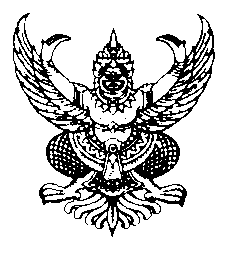 ส่วนราชการ      โรงเรียนธวัชบุรีวิทยาคม  อำเภอธวัชบุรี  จังหวัดร้อยเอ็ดที่    -                   วันที่  ๓๐  มีนาคม  ๒๕๕๖เรื่อง    รายงานประจำปีของสถานศึกษา ระดับการศึกษาขั้นพื้นฐาน           ประจำปีการศึกษา  ๒๕๕๖...................................................................................................................................................เรียน    ประธานกรรมการสถานศึกษาขั้นพื้นฐานโรงเรียนธวัชบุรีวิทยาคมด้วยโรงเรียนธวัชบุรีวิทยาคมได้ดำเนินงานการพัฒนาคุณภาพการศึกษา  ตามมาตรฐานการศึกษาขั้นพื้นฐาน   ประจำปีการศึกษา  ๒๕๕๖ เสร็จเรียบร้อยแล้ว  จึงขอรายงานประจำปีของสถานศึกษา  ระดับการศึกษาขั้นพื้นฐาน    ประจำปีการศึกษา  ๒๕๕๖  ต่อคณะกรรมการสถานศึกษาขั้นพื้นฐานโรงเรียนธวัชบุรีวิทยาคม  เพื่อลงนามและรายงานต้นสังกัดต่อไปดังรายละเอียดในเอกสารที่แนบ จึงเรียนมาเพื่อโปรดทราบและพิจารณาลงนาม						(นางวันทนา  มาศวรรณา) หัวหน้ากลุ่มงานประกันคุณภาพการศึกษาเรียน   ประธานกรรมการสถานศึกษาขั้นพื้นฐานโรงเรียนธวัชบุรีวิทยาคมเพื่อโปรดทราบ....................................................		                           ..............................................................    (นายสุเทพ  ชะโลธาร)			               ..............................................                     รก. รองผู้อำนวยการฝ่ายบริหารวิชาการ                       (นายเฉลิมชัย  หรสิทธิ์)							          ผู้อำนวยการโรงเรียนธวัชบุรีวิทยาคม................................................................................................................................................................................................................... (ว่าที่ ร.ต.สุนัย  เสงี่ยมศักดิ์  )ประธานกรรมการสถานศึกษาขั้นพื้นฐานโรงเรียนธวัชบุรีวิทยาคมระดับชั้นเรียนจำนวนห้องเพศเพศรวมเฉลี่ยระดับชั้นเรียนจำนวนห้องชายหญิงรวมต่อห้องม.๑๕๑๐๔๗๘๑๘๒ม.๒๕๖๙๙๐๑๕๙ม.๓๕๖๗๘๖๑๕๓ม.๔๓๒๖๓๑๕๗ม.๕๓๑๕๓๒๔๗ม.๖๓๑๕๓๖๕๑รวม๒๔๒๙๖๓๕๓๖๔๙รวมทั้งหมด๒๔๒๙๖๓๕๓๖๔๙ที่ชื่อ – ชื่อสกุลอายุอายุราชการตำแหน่ง/วิทยฐานะวุฒิวิชา เอกสอนวิชา/ชั้น๑นายเฉลิมชัย  หรสิทธิ์๔๙๒๗ผู้อำนวยการชำนาญการพิเศษกศ.มการประถมการศึกษา๒นายชิษณุพงศ์  อุ่นละออ๕๖๓๖รองผู้อำนวยการชำนาญการพิเศษกศ.มการบริหารการศึกษา๓นายสมพงษ์  ประภากรพิไล๔๙๒๗รองผู้อำนวยการชำนาญการพิเศษศษ.มการบริหารการศึกษา๔นายสุเทพ  ชะโลธาร๕๖๓๕ครูชำนาญการพิเศษกศ.มการบริหารการศึกษา๕นางสาวปราณี  สุดเสน่ห์๕๘๓๓ครูชำนาญการพิเศษกศ.บ.คหกรรมศาสตร์การงานอาชีพ/เทคโนโลยี๖นางศิราภรณ์  สีดามาตย์๕๘๓๖ครูชำนาญการพิเศษค.บ.ภาษาไทยภาษาไทย๗นางจิตรา  ฉ่ำมณี๕๘๓๖ครูชำนาญการพิเศษค.บ.ภาษาไทยภาษาไทย๘นางนภาภรณ์  แสงสุวอ๕๗๓๗ครูชำนาญการพิเศษกศ.บ.ภาษาไทยภาษาไทย๙นางรัตนาภรณ์  ชุปวา๕๙๓๗ครูชำนาญการพิเศษกศ.บ.ภาษาไทยภาษาไทย๑๐นางวันทนา  มาศวรรณา๕๕๓๔ครูชำนาญการพิเศษค.บ.ภาษาไทยภาษาไทย๑๑นางสงวน  มูลศรีแก้ว๕๐๓๑ครูชำนาญการพิเศษศน.บ.ภาษาไทยภาษาไทย๑๒นางประภาพร  สุทธิธาดาทัมทิม๔๗๒๑ครูชำนาญการพิเศษกศ.บ.ภาษาไทยภาษาไทย๑๓นางสาววณี  ลือชา๖๐๓๗ครูชำนาญการพิเศษศน.บ.คณิตศาสตร์คณิตศาสตร์๑๔นางดาราวรรณ ประเสริฐสังข์๕๒๓๑ครูชำนาญการพิเศษศษ.บ.คณิตศาสตร์คณิตศาสตร์๑๕นางสังวาลย์  วิเศษปัสสา๕๔๓๓ครูชำนาญการพิเศษกศ.บ.ชีววิทยาคณิตศาสตร์๑๖นางรัตติกาล  ศรีทอง๔๗๒๒ครูชำนาญการพิเศษค.บ.วิทยาศาสตร์คณิตศาสตร์๑๗นางสาวศศิธร  ศีลพันธ์๔๔๒๒ครูชำนาญการพิเศษกศ.ม.การวัดผลการศึกษาคณิตศาสตร์๑๘นางอุไรลักษณ์  พลหาญ๕๘๓๔ครูชำนาญการพิเศษค.บ.คณิตศาสตร์คณิตศาสตร์๑๙นางกิ่งแก้ว  นรชาญ๕๔๓๓ครูชำนาญการพิเศษค.บ.คณิตศาสตร์คณิตศาสตร์๒๐นายเรืองศิลป์  ปรุงฆ้อง๕๙๓๗ครูชำนาญการพิเศษกศ.บ.ฟิสิกส์ฟิสิกส์/วิทยาศาสตร์๒๑นายสุนทร  รักษาก้านตง๕๖๓๒ครูชำนาญการพิเศษกศ.บ.ฟิสิกส์ฟิสิกส์/วิทยาศาสตร์๒๒นางพรพิศ  พิลาวัลย์๕๙๓๖ครูชำนาญการพิเศษกศ.บ.ชีววิทยาชีววิทยา/วิทยาศาสตร์๒๓นายสุวัจ  โสระศรี๕๐๒๒ครูชำนาญการพิเศษค.บ.วิทยาศาสตร์ทั่วไปวิทยาศาสตร์๒๔นายสกล  ผลวา๕๙๓๘ครูชำนาญการพิเศษกศ.บ.ชีววิทยาวิทยาศาสตร์๒๕นายบวร  พิลาวัลย์๕๘๓๘ครูชำนาญการพิเศษกศ.บ.เคมีเคมี/วิทยาศาสตร์๒๖นายวีระชัย นันตะก้านตง๕๖๓๔ครูชำนาญการพิเศษค.บ.วิทยาศาสตร์วิทยาศาสตร์ที่ชื่อ – ชื่อสกุลอายุอายุราชการตำแหน่ง/วิทยฐานะวุฒิวิชา เอกสอนวิชา/ชั้น๒๗นางทองเทียบ  หินกอง๕๖๓๕ครูชำนาญการพิเศษกศ.บ.ชีววิทยาวิทยาศาสตร์๒๘นางวิวัฒนา  บุดดาเพ็ง๕๖๓๓ครูชำนาญการพิเศษกศ.บ.สังคมศึกษาสังคมศึกษา๒๙นางพวงเพชร  ชุปวา๕๙๓๗ครูชำนาญการพิเศษค.บ.สังคมศึกษาสังคมศึกษา๓๐นางฉลองศรี  วรนาม๕๘๓๖ครูชำนาญการพิเศษค.บ.ศิลปะสังคมศึกษา๓๑นายวิสุทธิ์  ชุปวา๕๘๓๖ครูชำนาญการพิเศษค.บ.สังคมศึกษาสังคมศึกษา๓๒นางรุจี  ปุยฝ้าย๕๕๓๒ครูชำนาญการพิเศษกศ.ม.การบริหารการศึกษาสังคมศึกษา๓๓นางสีดา  ผดุงสมัย๔๙๑๘ครูชำนาญการพิเศษกศ.บ.บรรณารักษ์ศาสตร์สังคมศึกษา๓๔นางกุสุมาลย์  จอมคำศรี๔๖๒๑ครูชำนาญการพิเศษค.บ.วิทยาศาสตร์ทั่วไปสังคมศึกษา๓๕นายสมพงษ์  เนติรัตน์๖๐๓๗ครูชำนาญการพิเศษค.บ.พลศึกษาพลศึกษา๓๖นางนงลักษณ์  สุทธิประภา๕๕๓๑ครูชำนาญการพิเศษกศ.ม.จิตวิทยาการให้คำปรึกษาสุขศึกษา๓๗นายชนะ  พลคำ๕๔๓๑ครูชำนาญการพิเศษศษ.บ.บริหารการศึกษาพลศึกษา/สุขศึกษา๓๘นางมารศรี  สาระวาท๕๓๓๐ครูชำนาญการพิเศษค.บ.พลศึกษาพลศึกษา๓๙นางกรรณิการ์  ขุนทอง๔๘๒๖ครูชำนาญการพิเศษค.บ.ศิลปศึกษาศิลปะ๔๐นายเสถียร  สดใส๕๖๓๔ครูชำนาญการพิเศษค.บ.ศิลปศึกษาศิลปะ๔๑นายประไพ  หินกอง๕๙๓๖ครูชำนาญการพิเศษค.บ.คณิตศาสตร์ศิลปะ๔๒นางสุนทรี  ธรรมสมบัติ๕๘๓๙ครูชำนาญการพิเศษ ค.บ.คหกรรมศาสตร์การงานอาชีพ/เทคโนโลยี๔๓นายกมล  ชุปวา๕๘๓๗ครูชำนาญการพิเศษค.บ.ไฟฟ้า-อิเล็กทรอนิกส์การงานอาชีพ/เทคโนโลยี๔๔นายรุ่งเรือง  ชาชิโย๕๖๓๕ครูชำนาญการพิเศษศน.บภาษาไทยการงานอาชีพ/เทคโนโลยี๔๕นายแดนชัย  ไชยวงศ์๕๒๓๐ครูชำนาญการพิเศษกศ.ม.การบริหารการศึกษาการงานอาชีพ/เทคโนโลยีที่ชื่อ – ชื่อสกุลอายุอายุราชการตำแหน่ง/วิทยฐานะวุฒิวิชา เอกสอนวิชา/ชั้น๔๖นางปิยฉัตร  ศรีสำราญ๕๕๓๔ครูชำนาญการพิเศษศษ.บ.ภาษาไทยการงานอาชีพ/เทคโนโลยี๔๗นางสมพร จันทรา๕๗๓๓ครูชำนาญการพิเศษคศ.บคหกรรมศาสตร์การงานอาชีพ/เทคโนโลยี๔๘นายจำลอง  จุรุฑา๕๗๓๖ครูชำนาญการพิเศษค.บ.แนะแนวภาษาอังกฤษ๔๙นางนาฎอนงค์ สุทธิปัญโญ๕๕๓๔ครูชำนาญการพิเศษกศ.บ.ภาษาอังกฤษภาษาอังกฤษ๕๐นางสำรวย  เทียบพิมพ์๕๕๓๒ครูชำนาญการพิเศษค.บ.แนะแนวแนะแนว๕๑นางรำไพ  นิลผาย๕๔๓๔เจ้าพนักงานการเงินและบัญชีชำนาญการบช.บ.บัญชี-ที่ชื่อ – ชื่อสกุลอายุประสบการณ์การสอน (ปี)วุฒิวิชา เอกสอนวิชา/ชั้นจ้างด้วยเงิน๑นางสาวเกศณี  อ่อนสา๒๕๑ป.ตรีบชบ.บัญชีครูธุรการสพฐ.๒นางสาวกาญจน์สมิดา  วิชาสวัสดิ์๓๕๑ป. ตรีศศบ.ภาษาอังกฤษศศบ.ภาษาอังกฤษงบประมานโรงเรียน๓นางสาวเบญจมาศ  ถมปัด๒๖๑ป. ตรีค.บ.ภาษาอังกฤษภาษาอังกฤษงบประมานโรงเรียนรายรับจำนวน/บาทรายจ่ายจำนวน/บาทเงินนอกงบประมาณ๑,๐๔๓,๓๐๐ งบพัฒนาคุณภาพการจัดการศึกษา๒,๑๑๕,๒๗๗.๕๐เงินงบประมาณ๒,๕๑๑,๗๐๐งบอื่นๆ (ระบุ)๑,๔๓๙,๗๒๒.๕๐   รวมรายรับ๓,๕๕๕,๐๐๐รวมรายจ่าย๓,๕๕๕,๐๐๐.๐๐สาระการเรียนรู้สาระการเรียนรู้ชั้น ม. ๑ชั้น ม. ๑ชั้น ม. ๒ชั้น ม. ๒ชั้น ม. ๓ชั้น ม. ๓สาระการเรียนรู้สาระการเรียนรู้เวลาเรียน (ชั่วโมง/สัปดาห์)เวลาเรียน (ชั่วโมง/สัปดาห์)เวลาเรียน (ชั่วโมง/สัปดาห์)เวลาเรียน (ชั่วโมง/สัปดาห์)เวลาเรียน (ชั่วโมง/สัปดาห์)เวลาเรียน (ชั่วโมง/สัปดาห์)สาระการเรียนรู้สาระการเรียนรู้พื้นฐานเพิ่มเติมพื้นฐานเพิ่มเติมพื้นฐานเพิ่มเติม๑ภาษาไทย๓๒๓๒๓๒๒คณิตศาสตร์๓๒๓๒๓๒๓วิทยาศาสตร์๓๒๓๒๓๒๔สังคมศึกษา ศาสนาและวัฒนธรรม๓๑๓๑๓๑๕สุขศึกษาและพละศึกษา๑๑๑๑๑๑๖ศิลปะ๒๒๒๒๒๒๗การงานอาชีพและเทคโนโลยี๒๒๒๒๒๒๘ภาษาต่างประเทศ๓๑๓๑๓๑กิจกรรมนักเรียน(ลูกเสือ-เนตรนารี)๑-๑-๑-แนะแนว๑-๑-๑-กิจกรรมชุมนุม๑-๑-๑-กิจกรรมเพื่อสังคม๑-๑-๑-รวม๒๓๑๒๒๓๑๒๒๓๑๒รวม๓๕๓๕๓๕๓๕๓๕๓๕สาระการเรียนรู้สาระการเรียนรู้สัดส่วน จำนวนชั่วโมง/สัปดาห์สัดส่วน จำนวนชั่วโมง/สัปดาห์สัดส่วน จำนวนชั่วโมง/สัปดาห์สัดส่วน จำนวนชั่วโมง/สัปดาห์สัดส่วน จำนวนชั่วโมง/สัปดาห์สัดส่วน จำนวนชั่วโมง/สัปดาห์สัดส่วน จำนวนชั่วโมง/สัปดาห์สัดส่วน จำนวนชั่วโมง/สัปดาห์สัดส่วน จำนวนชั่วโมง/สัปดาห์สัดส่วน จำนวนชั่วโมง/สัปดาห์สัดส่วน จำนวนชั่วโมง/สัปดาห์สัดส่วน จำนวนชั่วโมง/สัปดาห์สัดส่วน จำนวนชั่วโมง/สัปดาห์สัดส่วน จำนวนชั่วโมง/สัปดาห์หน่วยกิตสาระการเรียนรู้สาระการเรียนรู้ม.๔ม.๔ม.๔ม.๔ม.๔ม.๔ม.๕ม.๕ม.๕ม.๕ม.๖ม.๖ม.๖ม.๖หน่วยกิตสาระการเรียนรู้สาระการเรียนรู้ภาคเรียนที่ ๑ภาคเรียนที่ ๑ภาคเรียนที่ ๑ภาคเรียนที่ ๒ภาคเรียนที่ ๒ภาคเรียนที่ ๒ภาคเรียนที่ ๑ภาคเรียนที่ ๑ภาคเรียนที่ ๒ภาคเรียนที่ ๒ภาคเรียนที่ ๑ภาคเรียนที่ ๑ภาคเรียนที่ ๒ภาคเรียนที่ ๒หน่วยกิตสาระการเรียนรู้สาระการเรียนรู้พื้นพื้นเพิ่มพื้นเพิ่มเพิ่มพื้นเพิ่มพื้นเพิ่มพื้นเพิ่มพื้นเพิ่มหน่วยกิต๑ภาษาไทย๒๒-๒--๒-๒-๒-๒-๖๒คณิตศาสตร์๒๒๓๒๓๓๒๓๒๓๒๓๒๓๑๕๓วิทยาศาสตร์๒๐๒๐๓๒๑๐๑๐-๙-๑๐-๑๑-๑๑๓๓๔สังคมศึกษา ศาสนาและฯ๒๒-๒--๓-๓-๓-๓-๘๕สุขศึกษาและพลศึกษา๒๒-๒--๒-๒-๒-๒-๖๖ศิลปะ๑๑-๑--๑๑๑-๑-๑-๓๗การงานอาชีพและฯ๑๑-๑--๑๒๑-๑-๑-๔๘ภาษาต่างประเทศ๒๒๒๒๒๒๒๒๒๒๒๒๒๒๑๒รวม ๘ กลุ่มสาระ๒๒๒๒๘๑๔๑๕๑๕๑๓๑๖๑๓๑๕๑๓๑๕๑๓๑๕๑๗๑ชม.เวลาเรียน/สัปดาห์๓๐๓๐๓๐๒๙๒๙๒๙๒๙๒๙๒๘๒๘๒๘๒๘๒๘๒๘๑๗๑ชม.รวมหน่วยกิต ทั้งสิ้น๑๔๑๔๑๔๑๔.๕๑๔.๕๑๔.๕๑๔.๕๑๔.๕๑๔๑๔๑๔.๕๑๔.๕๑๔.๕๑๔.๕๘๖ นก.เวลาเรียน ตลอดภาคเรียน๖๐๐๖๐๐๖๐๐๕๘๐๕๘๐๕๘๐๕๘๐๕๘๐๕๖๐๕๖๐๕๘๐๕๘๐๕๘๐๕๘๐ใช้เวลาตลอดปี๑,๑๘๐๑,๑๘๐๑,๑๘๐๑,๑๘๐๑,๑๘๐๑,๑๘๐๑,๑๔๐๑,๑๔๐๑,๑๔๐๑,๑๔๐๑,๑๖๐๑,๑๖๐๑,๑๖๐๑,๑๖๐กิจกรรมพัฒนาผู้เรียน๑. กิจกรรมชุมนุม๑--๑๑-๑-๑-๑-๑-๓นก.๒. กิจกรรมแนะแนว๑--๑๑-๑-๑-๑-๑-๓นก.๓. กิจกรรม/รด./ยุว..---------------๔. กิจกรรมโครงงาน/รักษาดินแดน๑--๑๑-๑-๑-๑-๑-๓นก.เวลาเรียน/สัปดาห์๓๓๓๓๓๓๓๓๓๓๓๓๓๓๑๘ชม.ใช้เวลาตลอดปี๖๐๖๐๖๐๖๐๖๐๖๐๖๐๖๐๖๐๖๐๖๐๖๐๖๐๖๐๓๖๐ชม.เวลาเรียนตลอดภาคเรียน๖๐๖๐๖๐๖๐๖๐๖๐๖๐๖๐๖๐๖๐๖๐๖๐๖๐๖๐รวมเวลาเรียนตลอดปี๑๒๐๑๒๐๑๒๐๑๒๐๑๒๐๑๒๐๑๒๐๑๒๐๑๒๐๑๒๐๑๒๐๑๒๐๑๒๐๑๒๐๖๐นก.สาระการเรียนรู้สาระการเรียนรู้สัดส่วน จำนวนชั่วโมง/สัปดาห์สัดส่วน จำนวนชั่วโมง/สัปดาห์สัดส่วน จำนวนชั่วโมง/สัปดาห์สัดส่วน จำนวนชั่วโมง/สัปดาห์สัดส่วน จำนวนชั่วโมง/สัปดาห์สัดส่วน จำนวนชั่วโมง/สัปดาห์สัดส่วน จำนวนชั่วโมง/สัปดาห์สัดส่วน จำนวนชั่วโมง/สัปดาห์สัดส่วน จำนวนชั่วโมง/สัปดาห์สัดส่วน จำนวนชั่วโมง/สัปดาห์สัดส่วน จำนวนชั่วโมง/สัปดาห์สัดส่วน จำนวนชั่วโมง/สัปดาห์สัดส่วน จำนวนชั่วโมง/สัปดาห์สัดส่วน จำนวนชั่วโมง/สัปดาห์หน่วยกิตสาระการเรียนรู้สาระการเรียนรู้ม.๔ม.๔ม.๔ม.๔ม.๔ม.๔ม.๕ม.๕ม.๕ม.๕ม.๖ม.๖ม.๖ม.๖หน่วยกิตสาระการเรียนรู้สาระการเรียนรู้ภาคเรียนที่ ๑ภาคเรียนที่ ๑ภาคเรียนที่ ๑ภาคเรียนที่ ๒ภาคเรียนที่ ๒ภาคเรียนที่ ๒ภาคเรียนที่ ๑ภาคเรียนที่ ๑ภาคเรียนที่ ๒ภาคเรียนที่ ๒ภาคเรียนที่ ๑ภาคเรียนที่ ๑ภาคเรียนที่ ๒ภาคเรียนที่ ๒หน่วยกิตสาระการเรียนรู้สาระการเรียนรู้พื้นพื้นเพิ่มพื้นเพิ่มเพิ่มพื้นเพิ่มพื้นเพิ่มพื้นเพิ่มพื้นเพิ่มหน่วยกิต๑ภาษาไทย๒๒๔๒๔๔๒๔๒๔๒๔๒๔๑๘๒คณิตศาสตร์๒๒-๒--๒-๒-๒-๒-๖๓วิทยาศาสตร์๓๓-๒--๓-๔--๓-๓๙๔สังคมศึกษา ศาสนาและฯ๒๒๓๒๓๓๓๓๓๓๓๓๓๓๑๗๕สุขศึกษาและพลศึกษา๒๒-๒๒-๒-๑-๒-๕.๕๖ศิลปะ๑๑-๑๑๑๑-๑-๑-๑-๓.๕๗การงานอาชีพและฯ๑๑๔๑๔๔๑๔๑๔๑๔๑๔๑๕๘ภาษาต่างประเทศ๒๒๒๒๒๒๒๒๒๒๒๒๒๒๑๒รวม ๘ กลุ่มสาระ๑๕๑๕๑๓๑๔๑๓๑๓๑๖๑๓๑๗๑๓๑๓๑๖๑๓๑๖๑๗๒ชม.เวลาเรียน/สัปดาห์๒๘๒๘๒๘๒๗๒๗๒๗๒๙๒๙๓๐๓๐๒๙๒๙๒๙๒๙๑๗๒ชม.รวมหน่วยกิต ทั้งสิ้น๑๔๑๔๑๔๑๓.๕๑๓.๕๑๓.๕๑๔.๕๑๔.๕๑๕๑๕๑๔.๕๑๔.๕๑๔.๕๑๔.๕๘๖ นก.เวลาเรียน ตลอดภาคเรียน๕๖๐๕๖๐๕๖๐๕๔๐๕๔๐๕๔๐๕๘๐๕๘๐๖๐๐๖๐๐๕๘๐๕๘๐๕๘๐๕๘๐ใช้เวลาตลอดปี๑,๑๐๐๑,๑๐๐๑,๑๐๐๑,๑๐๐๑,๑๐๐๑,๑๐๐๑,๑๘๐๑,๑๘๐๑,๑๘๐๑,๑๘๐๑,๑๖๐๑,๑๖๐๑,๑๖๐๑,๑๖๐ชม.กิจกรรมพัฒนาผู้เรียน๑. กิจกรรมชุมนุม๑--๑๑-๑-๑-๑-๑-๓นก.๒. กิจกรรมแนะแนว๑--๑๑-๑-๑-๑-๑-๓นก.๓. กิจกรรมโครงงาน/รักษาดินแดน๑--๑๑-๑-๑-๑-๑-๓นก.เวลาเรียน/สัปดาห์๓๓๓๓๓๓๓๓๓๓๓๓๓๓๑๘ชม.ใช้เวลาตลอดปี๖๐๖๐๖๐๖๐๖๐๖๐๖๐๖๐๖๐๖๐๖๐๖๐๖๐๖๐๓๖๐ชม.เวลาเรียนตลอดภาคเรียน๖๐๖๐๖๐๖๐๖๐๖๐๖๐๖๐๖๐๖๐๖๐๖๐๖๐๖๐ชม.รวมเวลาเรียนตลอดปี๑๒๐๑๒๐๑๒๐๑๒๐๑๒๐๑๒๐๑๒๐๑๒๐๑๒๐๑๒๐๑๒๐๑๒๐๑๒๐๑๒๐ชม.สาระการเรียนรู้สาระการเรียนรู้สัดส่วน จำนวนชั่วโมง/สัปดาห์สัดส่วน จำนวนชั่วโมง/สัปดาห์สัดส่วน จำนวนชั่วโมง/สัปดาห์สัดส่วน จำนวนชั่วโมง/สัปดาห์สัดส่วน จำนวนชั่วโมง/สัปดาห์สัดส่วน จำนวนชั่วโมง/สัปดาห์สัดส่วน จำนวนชั่วโมง/สัปดาห์สัดส่วน จำนวนชั่วโมง/สัปดาห์สัดส่วน จำนวนชั่วโมง/สัปดาห์สัดส่วน จำนวนชั่วโมง/สัปดาห์สัดส่วน จำนวนชั่วโมง/สัปดาห์สัดส่วน จำนวนชั่วโมง/สัปดาห์สัดส่วน จำนวนชั่วโมง/สัปดาห์สัดส่วน จำนวนชั่วโมง/สัปดาห์สัดส่วน จำนวนชั่วโมง/สัปดาห์สัดส่วน จำนวนชั่วโมง/สัปดาห์สัดส่วน จำนวนชั่วโมง/สัปดาห์สัดส่วน จำนวนชั่วโมง/สัปดาห์สัดส่วน จำนวนชั่วโมง/สัปดาห์สัดส่วน จำนวนชั่วโมง/สัปดาห์สัดส่วน จำนวนชั่วโมง/สัปดาห์สัดส่วน จำนวนชั่วโมง/สัปดาห์สัดส่วน จำนวนชั่วโมง/สัปดาห์สัดส่วน จำนวนชั่วโมง/สัปดาห์สัดส่วน จำนวนชั่วโมง/สัปดาห์สัดส่วน จำนวนชั่วโมง/สัปดาห์หน่วยกิตสาระการเรียนรู้สาระการเรียนรู้ม.๔ม.๔ม.๔ม.๔ม.๔ม.๔ม.๕ม.๕ม.๕ม.๕ม.๕ม.๕ม.๕ม.๕ม.๕ม.๕ม.๖ม.๖ม.๖ม.๖ม.๖ม.๖ม.๖ม.๖ม.๖ม.๖หน่วยกิตสาระการเรียนรู้สาระการเรียนรู้ภาคเรียนที่ ๑ภาคเรียนที่ ๑ภาคเรียนที่ ๒ภาคเรียนที่ ๒ภาคเรียนที่ ๒ภาคเรียนที่ ๒ภาคเรียนที่ ๑ภาคเรียนที่ ๑ภาคเรียนที่ ๑ภาคเรียนที่ ๑ภาคเรียนที่ ๒ภาคเรียนที่ ๒ภาคเรียนที่ ๒ภาคเรียนที่ ๒ภาคเรียนที่ ๒ภาคเรียนที่ ๒ภาคเรียนที่ ๑ภาคเรียนที่ ๑ภาคเรียนที่ ๑ภาคเรียนที่ ๑ภาคเรียนที่ ๒ภาคเรียนที่ ๒ภาคเรียนที่ ๒ภาคเรียนที่ ๒ภาคเรียนที่ ๒ภาคเรียนที่ ๒หน่วยกิตสาระการเรียนรู้สาระการเรียนรู้พื้นเพิ่มพื้นพื้นเพิ่มเพิ่มพื้นเพิ่มเพิ่มเพิ่มพื้นพื้นพื้นเพิ่มเพิ่มเพิ่มพื้นเพิ่มเพิ่มเพิ่มพื้นพื้นพื้นเพิ่มเพิ่มเพิ่มหน่วยกิต๑ภาษาไทย๒-๒๒--๒---๒๒๒---๒---๒๒๒---๖๒คณิตศาสตร์๒๓๒๒๓๓๒๓๓๓๒๒๒๓๓๓๒๓๓๓๒๒๒๓๓๓๑๕๓วิทยาศาสตร์๑๐๓๒๒๑๐๑๐-๙๙๙---๑๐๑๐๑๐-๑๑๑๑๑๑---๑๑๑๑๑๑๓๓๔สังคมศึกษา ศาสนาและฯ๒-๒๒--๓---๓๓๓---๓---๓๓๓---๘๕สุขศึกษาและพลศึกษา๒-๒๒--๒---๒๒๒---๒---๒๒๒---๖๖ศิลปะ๑-๑๑--๑---๑๑๑---๑---๑๑๑---๓๗การงานอาชีพและฯ๑-๑๑--๑๒๒๒๑๑๑---๑---๑๑๑---๔๘ภาษาต่างประเทศ๒๒๒๒๒๒๒๒๒๒๒๒๒๒๒๒๒๒๒๒๒๒๒๒๒๒๑๒รวม ๘ กลุ่มสาระ๒๒๘๑๔๑๔๑๕๑๕๑๓๑๖๑๖๑๖๑๓๑๓๑๓๑๕๑๕๑๕๑๓๑๖๑๖๑๖๑๓๑๓๑๓๑๕๑๕๑๕๑๗๔ชม.เวลาเรียน/สัปดาห์๓๐๓๐๒๙๒๙๒๙๒๙๒๙๒๙๒๙๒๙๒๘๒๘๒๘๒๘๒๘๒๘๒๘๒๘๒๘๒๘๒๘๒๘๒๘๒๘๒๘๒๘๑๗๔ชม.รวมหน่วยกิต ทั้งสิ้น๑๔๑๔๑๔.๕๑๔.๕๑๔.๕๑๔.๕๑๔.๕๑๔.๕๑๔.๕๑๔.๕๑๔๑๔๑๔๑๔๑๔๑๔๑๔.๕๑๔.๕๑๔.๕๑๔.๕๑๔.๕๑๔.๕๑๔.๕๑๔.๕๑๔.๕๑๔.๕๘๗ นก.เวลาเรียน ตลอดภาคเรียน๖๐๐๖๐๐๕๘๐๕๘๐๕๘๐๕๘๐๕๘๐๕๘๐๕๘๐๕๘๐๕๖๐๕๖๐๕๖๐๕๖๐๕๖๐๕๖๐๕๘๐๕๘๐๕๘๐๕๘๐๕๘๐๕๘๐๕๘๐๕๘๐๕๘๐๕๘๐ชม.ใช้เวลาตลอดปี๑,๑๘๐๑,๑๘๐๑,๑๘๐๑,๑๘๐๑,๑๘๐๑,๑๘๐๑,๑๔๐๑,๑๔๐๑,๑๔๐๑,๑๔๐๑,๑๔๐๑,๑๔๐๑,๑๔๐๑,๑๔๐๑,๑๔๐๑,๑๔๐๑,๑๖๐๑,๑๖๐๑,๑๖๐๑,๑๖๐๑,๑๖๐๑,๑๖๐๑,๑๖๐๑,๑๖๐๑,๑๖๐๑,๑๖๐ชม.กิจกรรมพัฒนาผู้เรียน๑. กิจกรรมชุมนุม๑--๑๑-๑๑---๑๑๑--๑๑---๑๑๑--๓นก.๒. กิจกรรมแนะแนว๑--๑๑-๑๑---๑๑๑--๑๑---๑๑๑--๓นก.๓. กิจกรรมโครงงาน/รักษาดินแดน๑--๑๑-๑๑---๑๑๑--๑๑---๑๑๑--๓นก.เวลาเรียน/สัปดาห์๓๓๓๓๓๓๓๓๓๓๓๓๓๓๓๓๓๓๓๓๓๓๓๓๓๓๑๘ชม.ใช้เวลาตลอดปี๖๐๖๐๖๐๖๐๖๐๖๐๖๐๖๐๖๐๖๐๖๐๖๐๖๐๖๐๖๐๖๐๖๐๖๐๖๐๖๐๖๐๖๐๖๐๖๐๖๐๖๐๑๒๐ชม./ปีเวลาเรียนตลอดภาคเรียน๖๐๖๐๖๐๖๐๖๐๖๐๖๐๖๐๖๐๖๐๖๐๖๐๖๐๖๐๖๐๖๐๖๐๖๐๖๐๖๐๖๐๖๐๖๐๖๐๖๐๖๐๖๐ชม.ขยายประสบการณ์๑.ระเบียบวิธีวิจัยเบื้องต้น-----๓--------------------๑.๕นก.๒.โครงงานวิทยาศาสตร์---------๒๒๒--------------๑นก.เวลาเรียน/สัปดาห์---๓๓๓๒๒๒๒๒๒--------------๒.๕นก.ใช้เวลาตลอดปี---๖๐๖๐๖๐๔๐๔๐๔๐๔๐๔๐๔๐--------------๑๐๐ชม./ปีเวลาเรียนตลอดภาคเรียน๖๐๖๐๖๐๖๐๖๐๖๐๔๐๔๐๔๐๔๐๔๐๔๐๔๐๔๐๔๐๔๐----------๑๐๐ชม./ปีสาระการเรียนรู้สาระการเรียนรู้สัดส่วน จำนวนชั่วโมง/สัปดาห์สัดส่วน จำนวนชั่วโมง/สัปดาห์สัดส่วน จำนวนชั่วโมง/สัปดาห์สัดส่วน จำนวนชั่วโมง/สัปดาห์สัดส่วน จำนวนชั่วโมง/สัปดาห์สัดส่วน จำนวนชั่วโมง/สัปดาห์สัดส่วน จำนวนชั่วโมง/สัปดาห์สัดส่วน จำนวนชั่วโมง/สัปดาห์สัดส่วน จำนวนชั่วโมง/สัปดาห์สัดส่วน จำนวนชั่วโมง/สัปดาห์สัดส่วน จำนวนชั่วโมง/สัปดาห์สัดส่วน จำนวนชั่วโมง/สัปดาห์สัดส่วน จำนวนชั่วโมง/สัปดาห์สัดส่วน จำนวนชั่วโมง/สัปดาห์หน่วยกิตสาระการเรียนรู้สาระการเรียนรู้ม.๔ม.๔ม.๔ม.๔ม.๔ม.๔ม.๕ม.๕ม.๕ม.๕ม.๖ม.๖ม.๖ม.๖หน่วยกิตสาระการเรียนรู้สาระการเรียนรู้ภาคเรียนที่ ๑ภาคเรียนที่ ๑ภาคเรียนที่ ๑ภาคเรียนที่ ๒ภาคเรียนที่ ๒ภาคเรียนที่ ๒ภาคเรียนที่ ๑ภาคเรียนที่ ๑ภาคเรียนที่ ๒ภาคเรียนที่ ๒ภาคเรียนที่ ๑ภาคเรียนที่ ๑ภาคเรียนที่ ๒ภาคเรียนที่ ๒หน่วยกิตสาระการเรียนรู้สาระการเรียนรู้พื้นพื้นเพิ่มพื้นเพิ่มเพิ่มพื้นเพิ่มพื้นเพิ่มพื้นเพิ่มพื้นเพิ่มหน่วยกิตเพิ่มประสบการณ์๑. Lab เคมี-ชีววิทยา๒๒๒๒๒๒--------๒นก.๒. Lab ฟิสิกส์-คอมพิวเตอร์------๒๒๒๒----๒นก.๓. คณิตศาสตร์ ๑-๑๑-----------๐.๕นก.๔. คณิตศาสตร์ ๒-----๑--------๐.๕นก.เวลาเรียน/สัปดาห์๓๓๓๓๓๓๒๒๒๒----๕นก.ใช้เวลาตลอดปี๖๐๖๐๖๐๖๐๖๐๖๐๔๐๔๐๔๐๔๐----๒๐๐ชม./ปีเวลาเรียนตลอดภาคเรียน๑๒๐๑๒๐๑๒๐๑๒๐๑๒๐๑๒๐๘๐๘๐๘๐๘๐----๕๐นก.รวมเวลาเรียนตลอดปี๑๒๐๑๒๐๑๒๐๑๒๐๑๒๐๑๒๐๘๐๘๐๘๐๘๐----๕๐นก.แหล่งเรียนรู้ภายในโรงเรียนสถิติการใช้(จำนวนครั้ง/ปี)แหล่งเรียนรู้ภายนอกโรงเรียนสถิติการใช้(จำนวนครั้ง/ปี)ชื่อแหล่งเรียนรู้สถิติการใช้(จำนวนครั้ง/ปี)ชื่อแหล่งเรียนรู้สถิติการใช้(จำนวนครั้ง/ปี)๑.  ห้องสมุดโรงเรียน๘๕,๗๒๕๑.  พิพิธภัณฑ์แห่งชาติจังหวัดร้อยเอ็ด๒๐๒.  บ้านอีสาน๗๒๐๒.  ปรางค์กู่ธวัชบุรี๗๐๓.  ห้องสมุดกลุ่มสาระต่างๆ๗๒๐๓.  ศูนย์ศึกษาธรรมชาติ๒๔.  ห้องปฏิบัติคอมพิวเตอร์๙,๖๐๐๔.  พิพิธภัณฑ์สัตว์น้ำจืด๕๕.  ธนาคารโรงเรียน๕๑๒๕.  ไร่ดักแด้โดโด้๒๐๖.  ธนาคารขยะ๔๒๐๖.  ไร่จอกเจี้ย๒๔๗.  ห้องปฏิบัติการทางภาษา๖๔๐๗.  ศูนย์วิทยาศาสตร์  อ.ธวัชบุรี๒๘.  สวนสมุนไพร๒๕๐๘. ประมงจังหวัดร้อยเอ็ด๒๙.  สวนวรรณคดี๒๑๐๙. ศูนย์วิจัยพันธ์พืชจังหวัดร้อยเอ็ด๓๑๐. ห้องเศรษฐกิจพอเพียง๔๕๘รายการระดับรางวัล/ชื่อรางวัลที่ได้รับหน่วยงานที่มอบรางวัลโรงเรียนธวัชบุรีวิทยาคมได้รับรางวัลชนะเลิศ  ระดับจังหวัด  ระดับภาคตะวันออกเฉียงเหนือเป็นตัวแทนจังหวัดและตัวแทนภาคตะวันออกเฉียงเหนือ  ประจำปี  ๒๕๕๖ เข้าร่วมการแข่งขันตอบคำถามจากหนังสือสารานุกรมไทยสำหรับเยาวชน ครั้งที่  ๑๙  ประจำปี  ๒๕๕๖โครงการสารานุกรมไทยสำหรับเยาวชนโดยพระราชประสงค์ในพระบาทสมเด็จพระเจ้าอยู่หัวโรงเรียนธวัชบุรีวิทยาคมรางวัลระดับยอดเยี่ยมประเภทโรงเรียนรักการอ่านระดับมัธยมศึกษา โรงเรียนขนาดกลาง ประจำปี  ๒๕๕๖สำนักงานเขตพื้นที่การศึกษามัธยมศึกษา เขต ๒๗  โรงเรียนธวัชบุรีวิทยาคมรางวัลระดับดีเด่น ประเภทนักเรียนรักการอ่านระดับมัธยมศึกษา โรงเรียนขนาดกลาง ประจำปี  ๒๕๕๖ สำนักงานเขตพื้นที่การศึกษามัธยมศึกษา เขต ๒๗  โรงเรียนธวัชบุรีวิทยาคมได้รับรางวัลชนะเลิศ การแข่งขันจรวดขวดน้ำในงานสัปดาห์วิทยาศาสตร์  ประจำปี  ๒๕๕๖  ศูนย์วิทยาศาสตร์และวัฒนธรรมเพื่อการศึกษาร้อยเอ็ดรายชื่อระดับรางวัล/ชื่อรางวัลที่ได้รับหน่วยงานที่มอบรางวัลนายเฉลิมชัย  หรสิทธิ์หนึ่งแสนครูดีคุรุสภาเขตพื้นที่การศึกษาร้อยเอ็ด เขต ๑นายชิษณุพงศ์  อุ่นละออรองผู้บริหารสถานศึกษาดีเด่นสมาคมผู้บริหารโรงเรียนมัธยมศึกษาแห่งประเทศไทยรายชื่อระดับรางวัล/ชื่อรางวัลที่ได้รับหน่วยงานที่มอบรางวัลนางพวงเพชร  ชุปวานางสาววณี  ลือชานางสาวปราณี  สุดเสน่ห์นางสมพร  จันทรานางฉลองศรี  วรนามนางรัตติกาล  ศรีทองนางกุสุมาลย์  จอมคำศรีหนึ่งแสนครูดีคุรุสภาเขตพื้นที่การศึกษาร้อยเอ็ด เขต ๑รายชื่อระดับรางวัล/ชื่อรางวัลที่ได้รับหน่วยงานที่มอบรางวัลนางรัตนาภรณ์  ชุปวาครูผู้ฝึกสอนนักเรียนการแข่งขันตอบคำถามจากหนังสือสารานุกรมไทยสำหรับเยาวชน ครั้งที่  ๑๙  ประจำปี  ๒๕๕๖  ได้รับรางวัลชนะเลิศระดับจังหวัด ระดับภาคตะวันออกเฉียงเหนือเป็นตัวแทนเข้าแข่งขันระดับประเทศโครงการสารานุกรมไทยสำหรับเยาวชนโดยพระราชประสงค์ในพระบาทสมเด็จพระเจ้าอยู่หัวนางรัตนาภรณ์  ชุปวาครูผู้ฝึกสอนนักเรียนได้รับรางวัลเหรียญทอง ระดับเขตพื้นที่การศึกษา ได้รับรางวัลเหรียญเงิน ระดับภาคตะวันออกเฉียงเหนือ  กิจกรรมการแข่งขันการอ่านเอาเรื่อง (อ่านในใจ) ระดับชั้น ม.๑ – ม.๓ งานศิลปหัตถกรรมนักเรียนครั้งที่  ๖๓  ประจำปีการศึกษา  ๒๕๕๖สำนักงานเขตพื้นที่การศึกษามัธยมศึกษา เขต ๒๗ และสำนักงานคณะกรรมการการศึกษาขั้นพื้นฐานนางรัตนาภรณ์  ชุปวาครูผู้ฝึกสอนนักเรียนได้รับรางวัลเหรียญทอง รองชนะเลิศอันดับ ๒ ระดับเขตพื้นที่การศึกษา กิจกรรมการแข่งขันการอ่านเอาเรื่อง (อ่านในใจ) ระดับชั้น ม.๔ – ม.๖ งานศิลปหัตถกรรมนักเรียนครั้งที่  ๖๓  ประจำปีการศึกษา  ๒๕๕๖สำนักงานเขตพื้นที่การศึกษามัธยมศึกษา เขต ๒๗  นางวันทนา  มาศวรรณาผู้ฝึกสอนและควบคุมนักเรียนแข่งขันการพูดวิทยาศาสตร์ระดับ ม.ต้นได้รับรางวัลเหรียญทองงานวันวิทยาศาสตร์  ประจำปีการศึกษา  ๒๕๕๖สำนักงานเขตพื้นที่การศึกษามัธยมศึกษา เขต ๒๗นางวันทนา  มาศวรรณาผู้ฝึกสอนและควบคุมนักเรียนแข่งขันการพูดวิทยาศาสตร์ระดับ ม.ปลายได้รับรางวัลเหรียญเงิน งานวันวิทยาศาสตร์  ประจำปีการศึกษา  ๒๕๕๖สำนักงานเขตพื้นที่การศึกษามัธยมศึกษา เขต ๒๗นางวันทนา  มาศวรรณาผู้ฝึกสอนและควบคุมนักเรียนแข่งขันการเขียนเรียงความและการคัดลายมือ ระดับ ม.๑–ม.๓ ได้รับรางวัลเหรียญเงิน งานศิลปหัตถกรรมนักเรียนครั้งที่  ๖๓  ประจำปีการศึกษา  ๒๕๕๖สำนักงานเขตพื้นที่การศึกษามัธยมศึกษา เขต ๒๗นางวันทนา  มาศวรรณาผู้ฝึกสอนและควบคุมนักเรียนแข่งขันการเขียนเรียงความและการคัดลายมือ ระดับ ม.๔–ม.๖ ได้รับรางวัลเหรียญเงินงานศิลปหัตถกรรมนักเรียนครั้งที่  ๖๓  ประจำปีการศึกษา  ๒๕๕๖สำนักงานเขตพื้นที่การศึกษามัธยมศึกษา เขต ๒๗นางวันทนา  มาศวรรณาครูผู้ควบคุมนักเรียนเข้าแข่งขันได้รับรางวัลระดับดีเด่น ประเภทนักเรียนรักการอ่านระดับมัธยมศึกษา โรงเรียนขนาดกลาง ประจำปี  ๒๕๕๖ สำนักงานเขตพื้นที่การศึกษามัธยมศึกษา เขต ๒๗  รายชื่อระดับรางวัล/ชื่อรางวัลที่ได้รับหน่วยงานที่มอบรางวัลนางนภาภรณ์  แสงสุวอครูผู้ฝึกสอนนักเรียนได้รับรางวัลระดับเหรียญทองแดง การแข่งขันการกล่าวสุนทรพจน์  งานศิลปหัตถกรรมนักเรียนครั้งที่  ๖๓  ประจำปีการศึกษา  ๒๕๕๖สำนักงานเขตพื้นที่การศึกษามัธยมศึกษา เขต ๒๗นางนภาภรณ์  แสงสุวอครูผู้ฝึกสอนนักเรียนเข้าแข่งขันได้รับรางวัลระดับดีเด่น ประเภทนักเรียนรักการอ่านระดับมัธยมศึกษา โรงเรียนขนาดกลาง ประจำปี  ๒๕๕๖สำนักงานเขตพื้นที่การศึกษามัธยมศึกษา เขต ๒๗นางนภาภรณ์  แสงสุวอครูผู้ฝึกสอนนักเรียนเข้าร่วมการแข่งขันของบริษัทนานมีบุคส์  จำกัด เป็นนักเรียนผู้นำรักการอ่าน  ระดับประเทศสำนักงานคณะกรรมการการศึกษาขั้นพื้นฐานและบริษัทนานมีบุคส์ จำกัดรายชื่อระดับรางวัล/ชื่อรางวัลที่ได้รับหน่วยงานที่มอบรางวัลนางสมพร  จันทราผู้ฝึกสอนและควบคุมนักเรียนได้รับรางวัลชนะเลิศ ระดับเหรียญทอง  กิจกรรมการแข่งขันการวาดภาพด้วยโปรแกรม Paint ประเภทบกพร่องทางการเรียนรู้ ระดับชั้นไม่กำหนดช่วงชั้น งานศิลปหัตถกรรมนักเรียน  ครั้งที่  ๖๓สพฐ. (ระดับภาคตะวันออกเฉียงเหนือ)นางสมพร  จันทราผู้ฝึกสอนและควบคุมนักเรียนได้รับรางวัลระดับเหรียญทอง  กิจกรรมการแข่งขันการสร้าง Webpage ประเภท CMS   ระดับชั้น  ม.๑ – ๓ งานศิลปหัตถกรรมนักเรียน  ครั้งที่  ๖๓สพฐ. (ระดับภาคตะวันออกเฉียงเหนือ)นางสมพร  จันทราผู้ฝึกสอนและควบคุมนักเรียนได้รับรางวัลรองชนะเลิศอันดับ ๒ ระดับเหรียญเงิน  กิจกรรมการแข่งขันการวาดภาพด้วยโปรแกรม Paint ประเภทบกพร่องทางการเรียนรู้ ระดับชั้นไม่กำหนดช่วงชั้น งานศิลปหัตถกรรมนักเรียน  ครั้งที่  ๖๓สพฐ.  นายกมล         ชุปวาครูผู้ฝึกสอนและควบคุมนักเรียนได้รับรางวัลระดับเหรียญเงิน  กิจกรรมแข่งขันการสร้างหนังสืออิเล็กทรอนิกส์(E-book) ม.๑-๓ งานศิลปหัตถกรรมนักเรียน ครั้งที่  ๖๓สำนักงานเขตพื้นที่การศึกษามัธยมศึกษา เขต ๒๗รายชื่อระดับรางวัล/ชื่อรางวัลที่ได้รับหน่วยงานที่มอบรางวัลนายกมล         ชุปวาครูผู้ฝึกสอนและควบคุมนักเรียนได้รับรางวัลระดับเหรียญเงิน  กิจกรรมแข่งขันการตัดต่อภาพยนตร์ ม. ๔-๖ งานศิลปหัตถกรรมนักเรียน ครั้งที่  ๖๓สำนักงานเขตพื้นที่การศึกษามัธยมศึกษา เขต ๒๗นายกมล         ชุปวาครูผู้ฝึกสอนและควบคุมนักเรียนได้รับรางวัลชนะเลิศ ระดับเหรียญทอง  กิจกรรมการแข่งขันการวาดภาพด้วยโปรแกรม Paint ประเภทบกพร่องทางการเรียนรู้ ระดับชั้นไม่กำหนดช่วงชั้น งานศิลปหัตถกรรมนักเรียน  ครั้งที่  ๖๓สำนักงานเขตพื้นที่การศึกษามัธยมศึกษา เขต ๒๗นายกมล         ชุปวาครูผู้ฝึกสอนและควบคุมนักเรียนได้รับรางวัลชนะเลิศ ระดับเหรียญทอง  กิจกรรมการแข่งขันการวาดภาพด้วยโปรแกรม Paint ประเภทบกพร่องทางการเรียนรู้ ระดับชั้นไม่กำหนดช่วงชั้น งานศิลปหัตถกรรมนักเรียน  ครั้งที่  ๖๓สพฐ. (ระดับภาคตะวันออกเฉียงเหนือ)นางสมพร  จันทราครูผู้สอนนักเรียน ได้รับรางวัลระดับเหรียญเงินกิจกรรม การแข่งขันการสร้างหนังสืออิเล็กทรอนิกส์ (E-book) ระดับชั้น ม.๑ - ม.๓สำนักงานเขตพื้นที่การศึกษามัธยมศึกษา เขต ๒๗นางสมพร  จันทราครูผู้สอนนักเรียน ได้รับรางวัลระดับเหรียญทอง ชนะเลิศกิจกรรม การแข่งขันการสร้าง Webpage ประเภท CMS ระดับชั้น ม.๑ - ม.๓สำนักงานเขตพื้นที่การศึกษามัธยมศึกษา เขต ๒๗นางสมพร  จันทราครูผู้สอนนักเรียน ได้รับรางวัลระดับเหรียญทอง รองชนะเลิศอันดับที่ ๒การแข่งขันการสร้างการ์ตูนแอนิเมชั่น (2D Animation) ระดับชั้น ม.๑ - ม.๓สำนักงานเขตพื้นที่การศึกษามัธยมศึกษา เขต ๒๗นางสมพร  จันทราครูผู้สอนนักเรียน ได้รับรางวัลระดับเหรียญเงิน กิจกรรม การแข่งขันการตัดต่อภาพยนตร์ ระดับชั้น ม.๔ - ม.๖สำนักงานเขตพื้นที่การศึกษามัธยมศึกษา เขต ๒๗นางสมพร  จันทราครูผู้สอนนักเรียน ได้รับรางวัลระดับเหรียญทอง ชนะเลิศกิจกรรม การแข่งขันการวาดภาพด้วยโปรแกรม Paint ประเภทบกพร่องทางการเรียนรู้ ระดับชั้น ไม่กำหนดช่วงชั้นสำนักงานเขตพื้นที่การศึกษามัธยมศึกษา เขต ๒๗นางสมพร  จันทราครูผู้สอนนักเรียน ได้รับรางวัลระดับเหรียญทอง ชนะเลิศกิจกรรม การแข่งขันการสร้าง Webpage ประเภท CMS ระดับชั้น ม.๑ - ม.๓สำนักงานเขตพื้นที่การศึกษามัธยมศึกษา เขต ๒๗รายชื่อระดับรางวัล/ชื่อรางวัลที่ได้รับหน่วยงานที่มอบรางวัลนางรุจี  ปุยฝ้ายนางฉลองศรี  วรนามครูผู้ฝึกสอนและควบคุมนักเรียนได้รับรางวัลรองชนะเลิศอันดับ ๑ เหรียญทอง การแข่งขันเพลงคุณธรรม ระดับม.๑-๓ งานศิลปหัตถกรรมนักเรียน ระดับเขตพื้นที่การศึกษา ครั้งที่  ๖๓สำนักงานเขตพื้นที่การศึกษามัธยมศึกษา เขต ๒๗นางรุจี  ปุยฝ้ายนางฉลองศรี  วรนามครูผู้ฝึกสอนและควบคุมนักเรียนได้รับรางวัลรองชนะเลิศอันดับ ๑ เหรียญทอง การแข่งขันเพลงคุณธรรม ระดับม.๔-๖ งานศิลปหัตถกรรมนักเรียน ระดับเขตพื้นที่การศึกษา ครั้งที่  ๖๓สำนักงานเขตพื้นที่การศึกษามัธยมศึกษา เขต ๒๗นางสีดา  ผดุงสมัยครูผู้ฝึกสอนและควบคุมนักเรียนได้รับรางวัลเหรียญทอง การเล่านิทานคุณธรรม ระดับม.๑-๓ งานศิลปหัตถกรรมนักเรียน ระดับเขตพื้นที่การศึกษา ครั้งที่  ๖๓สำนักงานเขตพื้นที่การศึกษามัธยมศึกษา เขต ๒๗นางสีดา  ผดุงสมัยครูผู้ฝึกสอนและควบคุมนักเรียนได้รับรางวัลเหรียญทอง การเล่านิทานคุณธรรม ระดับม.๔-๖ งานศิลปหัตถกรรมนักเรียน ระดับเขตพื้นที่การศึกษา ครั้งที่  ๖๓สำนักงานเขตพื้นที่การศึกษามัธยมศึกษา เขต ๒๗นางวิวัฒนา  บุดดาเพ็งนางพวงเพชร  ชุปวาครูผู้ฝึกสอนและควบคุมนักเรียนได้รับรางวัลเหรียญทอง การแข่งขันมารยาทไทยระดับ ม.๑-๓ งานศิลปหัตถกรรมนักเรียน ระดับเขตพื้นที่การศึกษา ครั้งที่  ๖๓สำนักงานเขตพื้นที่การศึกษามัธยมศึกษา เขต ๒๗นางวิวัฒนา  บุดดาเพ็งนางพวงเพชร  ชุปวาครูผู้ฝึกสอนและควบคุมนักเรียนได้รับรางวัลเหรียญทอง รางวัลรองชนะเลิศอันดับ ๒  การแข่งขันมารยาทไทย ระดับ ม.๔-๖งานศิลปหัตถกรรมนักเรียน ระดับเขตพื้นที่การศึกษา ครั้งที่  ๖๓สำนักงานเขตพื้นที่การศึกษามัธยมศึกษา เขต ๒๗นางกุสุมาลย์  จอมคำศรีครูผู้ฝึกสอนและควบคุมนักเรียนได้รับรางวัลเหรียญทอง การแข่งขันโครงงานคุณธรรม ระดับ ม.๑-๓  งานศิลปหัตถกรรมนักเรียน ระดับเขตพื้นที่การศึกษา ครั้งที่  ๖๓สำนักงานเขตพื้นที่การศึกษามัธยมศึกษา เขต ๒๗คุณครูวิสุทธิ์  ชุปวาครูผู้ฝึกสอนและควบคุมนักเรียนได้รับรางวัลเหรียญเงิน การแข่งขันโครงงานคุณธรรม ระดับ ม.๔-๖  งานศิลปหัตถกรรมนักเรียน ระดับเขตพื้นที่การศึกษา ครั้งที่  ๖๓ สำนักงานเขตพื้นที่การศึกษามัธยมศึกษา เขต ๒๗รายชื่อระดับรางวัล/ชื่อรางวัลที่ได้รับหน่วยงานที่มอบรางวัลนายสุนทร  รักษาก้านตงนายวีระชัย  นันตะก้านตงครูผู้ฝึกสอนและควบคุมนักเรียนได้รับรางวัลเหรียญทอง รองชนะเลิศอันดับสอง กิจกรรมการแข่งขันจรวดขวดน้ำประเภทยิงไกล ระดับชั้น ไม่กำหนดช่วงชั้น  งานวันวิทยาศาสตร์   ประจำปีการศึกษา ๒๕๕๖สำนักงานเขตพื้นที่การศึกษามัธยมศึกษา เขต ๒๗นายสุนทร  รักษาก้านตงนายเรืองศิลป์  ปรุงฆ้องครูผู้ฝึกสอนและควบคุมนักเรียนได้รับรางวัลเหรียญเงิน กิจกรรมการแข่งขันจรวดขวดน้ำ ประเภทแม่นยำ ระดับชั้น ไม่กำหนดช่วงชั้นงานวันวิทยาศาสตร์   ประจำปีการศึกษา ๒๕๕๖สำนักงานเขตพื้นที่การศึกษามัธยมศึกษา เขต ๒๗นายสุนทร  รักษาก้านตงนายวีระชัย  นันตะก้านตงครูผู้ฝึกสอนและควบคุมนักเรียนได้รับรางวัลเหรียญทอง  กิจกรรมการประกวดโครงงานวิทยาศาสตร์ โครงงานประเภทสิ่งประดิษฐ์  ระดับชั้น ม.๑-ม.๓  งานวันวิทยาศาสตร์  ประจำปีการศึกษา ๒๕๕๖สำนักงานเขตพื้นที่การศึกษามัธยมศึกษา เขต ๒๗นางทองเทียบ  หินกองครูผู้ฝึกสอนและควบคุมนักเรียนได้รับรางวัลเหรียญทอง กิจกรรมการแข่งขันการพูดทางวิทยาศาสตร์ ระดับชั้น ม.๑-ม.๓  งานวันวิทยาศาสตร์  ประจำปีการศึกษา  ๒๕๕๖สำนักงานเขตพื้นที่การศึกษามัธยมศึกษา เขต ๒๗นางพรพิศ  พิลาวัลย์ครูผู้ฝึกสอนและควบคุมนักเรียนได้รับรางวัลเหรียญเงิน  กิจกรรมการแข่งขันการพูดทางวิทยาศาสตร์ ระดับชั้น ม.๔-ม.๖  งานวันวิทยาศาสตร์  ประจำปีการศึกษา  ๒๕๕๖สำนักงานเขตพื้นที่การศึกษามัธยมศึกษา เขต ๒๗นายสกล  ผลวา นายสุวัจ  โสระศรีครูผู้ฝึกสอนและควบคุมนักเรียนได้รับรางวัลเหรียญทองแดง  กิจกรรมการแข่งขันทักษะการแก้ปัญหา ทางวิทยาศาสตร์  ระดับชั้น ม.๑-ม.๓  งานวันวิทยาศาสตร์   ประจำปีการศึกษา  ๒๕๕๖สำนักงานเขตพื้นที่การศึกษามัธยมศึกษา เขต ๒๗นายบวร  พิลาวัลย์นายสุวัจ  โสระศรีครูผู้ฝึกสอนและควบคุมนักเรียนได้รับรางวัลเหรียญทอง กิจกรรมการแข่งขันการแสดงทางวิทยาศาสตร์ ระดับชั้น ม.๔-ม.๖  งานวันวิทยาศาสตร์   ประจำปีการศึกษา  ๒๕๕๖สำนักงานเขตพื้นที่การศึกษามัธยมศึกษา เขต ๒๗นายสุนทร  รักษาก้านตงครูผู้ฝึกสอนและควบคุมนักเรียนเข้าร่วมแข่งขันการประกวดโครงงานวิทยาศาสตร์ ระดับมัธยมศึกษาตอนต้น  งานสัปดาห์วันวิทยาศาสตร์แห่งชาติ  ครั้งที่  ๒๙  ประจำปีการศึกษา ๒๕๕๖คณะวิทยาศาสตร์  มหาวิทยาลัยมหาสารคามรายชื่อระดับรางวัล/ชื่อรางวัลที่ได้รับหน่วยงานที่มอบรางวัลนางดาราวรรณ  ประเสริฐสังข์ครูผู้ฝึกสอนและควบคุมนักเรียนได้รับรางวัลเหรียญเงิน การแข่งขันคิดเลขเร็ว ระดับ ม.๑-๓ งานศิลปหัตถกรรมนักเรียน ระดับเขตพื้นที่การศึกษา ครั้งที่  ๖๓สำนักงานเขตพื้นที่การศึกษามัธยมศึกษา เขต ๒๗นางดาราวรรณ  ประเสริฐสังข์ครูผู้ฝึกสอนและควบคุมนักเรียนได้รับรางวัลเหรียญทองแดง การแข่งขันคิดเลขเร็ว ระดับ ม.๔-๖ งานศิลปหัตถกรรมนักเรียน ระดับเขตพื้นที่การศึกษา ครั้งที่  ๖๓สำนักงานเขตพื้นที่การศึกษามัธยมศึกษา เขต ๒๗รายชื่อระดับรางวัล/ชื่อรางวัลที่ได้รับหน่วยงานที่มอบรางวัลนายชนะ  พลคำนายประไพ  หินกองครูผู้ฝึกสอนและควบคุมนักเรียนได้รับรางวัลรองชนะเลิศอันดับ ๒ เหรียญทองแดง การแข่งขันเปตองทีมชายรุ่นอายุ  ๑๓ ปี การแข่งขันกีฬา-กรีฑานักเรียน “มัธยมศึกษาเกมส์ ๑๐๑ เกมส์ ครั้งที่ ๔ “ประจำปีการศึกษา ๒๕๕๖สำนักงานเขตพื้นที่การศึกษามัธยมศึกษา เขต ๒๗นายชนะ  พลคำนายประไพ  หินกองครูผู้ฝึกสอนและควบคุมนักเรียนได้รับรางวัลรองชนะเลิศอันดับ ๒ เหรียญทองแดง การแข่งขันเปตองทีมชายรุ่นอายุ  ๑๕ ปี  การแข่งขันกีฬา-กรีฑานักเรียน “มัธยมศึกษาเกมส์ ๑๐๑ เกมส์ ครั้งที่ ๔ “ประจำปีการศึกษา ๒๕๕๖สำนักงานเขตพื้นที่การศึกษามัธยมศึกษา เขต ๒๗นายชนะ  พลคำนายประไพ  หินกองครูผู้ฝึกสอนและควบคุมนักเรียนได้รับรางวัลรองชนะเลิศอันดับ ๒ เหรียญทองแดง การแข่งขันเปตองหญิงเดี่ยวรุ่นอายุ  ๑๕ ปี การแข่งขันกีฬา-กรีฑานักเรียน “มัธยมศึกษาเกมส์ ๑๐๑ เกมส์ ครั้งที่ ๔ “ประจำปีการศึกษา ๒๕๕๖สำนักงานเขตพื้นที่การศึกษามัธยมศึกษา เขต ๒๗นายชนะ  พลคำนายประไพ  หินกองครูผู้ฝึกสอนและควบคุมนักเรียนได้รับรางวัลรองชนะเลิศอันดับ ๒ เหรียญทองแดง การแข่งขันเปตองคู่ผสมรุ่นอายุ  ๑๕ ปี การแข่งขันกีฬา-กรีฑานักเรียน “มัธยมศึกษาเกมส์ ๑๐๑ เกมส์ ครั้งที่ ๔ “ประจำปีการศึกษา ๒๕๕๖ สำนักงานเขตพื้นที่การศึกษามัธยมศึกษา เขต ๒๗นายชนะ  พลคำนายประไพ  หินกองครูผู้ฝึกสอนและควบคุมนักเรียนได้รับรางวัลรองชนะเลิศอันดับ ๑ เหรียญเงินการแข่งขันเปตองชายเดี่ยวรุ่นอายุ  ๑๓ ปี  การแข่งขันกีฬา-กรีฑานักเรียน “มัธยมศึกษาเกมส์ ๑๐๑ เกมส์ ครั้งที่ ๔ “ประจำปีการศึกษา ๒๕๕๖สำนักงานเขตพื้นที่การศึกษามัธยมศึกษา เขต ๒๗รายชื่อระดับรางวัล/ชื่อรางวัลที่ได้รับหน่วยงานที่มอบรางวัล นายสมพงษ์  เนติรัตน์ 	ครูผู้ฝึกสอนและควบคุมนักเรียนได้รับรางวัลชนะเลิศ เหรียญทอง การแข่งขันเทเบิลเทนนิสรุ่นหญิงคู่ รุ่นอายุ  ๑๓ ปี การแข่งขันกีฬา-กรีฑานักเรียน “มัธยมศึกษาเกมส์ ๑๐๑ เกมส์ ครั้งที่ ๔ “ประจำปีการศึกษา ๒๕๕๖สำนักงานเขตพื้นที่การศึกษามัธยมศึกษา เขต ๒๗ นายสมพงษ์  เนติรัตน์ 	ครูผู้ฝึกสอนและควบคุมนักเรียนได้รับรางวัลรองชนะเลิศอันดับ ๒ เหรียญทองแดง การแข่งขันเทเบิลเทนนิสรุ่นหญิงเดี่ยวรุ่น อายุ  ๑๓ ปี การแข่งขันกีฬา-กรีฑานักเรียน “มัธยมศึกษาเกมส์ ๑๐๑ เกมส์ ครั้งที่ ๔ “ประจำปีการศึกษา ๒๕๕๖สำนักงานเขตพื้นที่การศึกษามัธยมศึกษา เขต ๒๗ นายสมพงษ์  เนติรัตน์ 	ครูผู้ฝึกสอนและควบคุมนักเรียนได้รับรางวัลรองชนะเลิศอันดับ ๒ เหรียญทองแดง การแข่งขันเทเบิลเทนนิสรุ่นหญิงเดี่ยวรุ่น อายุ  ๑๘ ปี การแข่งขันกีฬา-กรีฑานักเรียน “มัธยมศึกษาเกมส์ ๑๐๑ เกมส์ ครั้งที่ ๔ “ประจำปีการศึกษา ๒๕๕๖สำนักงานเขตพื้นที่การศึกษามัธยมศึกษา เขต ๒๗รายชื่อระดับรางวัล/ชื่อรางวัลที่ได้รับหน่วยงานที่มอบรางวัลนางสาวพชรมน  ถมปัดครูผู้ฝึกสอนและควบคุมนักเรียนได้รับรางวัลเหรียญทองแดง การแข่งขันเล่านิทานภาษาอังกฤษ Story tellingระดับ ม.๑-๓ งานศิลปหัตถกรรมนักเรียน ระดับเขตพื้นที่การศึกษา ครั้งที่  ๖๓สำนักงานเขตพื้นที่การศึกษามัธยมศึกษา เขต ๒๗นางสาวพชรมน  ถมปัดครูผู้ฝึกสอนและควบคุมนักเรียนได้รับรางวัลเหรียญทองแดง การแข่งขันการพูดนิทานภาษาอังกฤษหรือสุนทรพจน์ภาษาอังกฤษ (Impromptu Speech)ระดับ ม.๑-๓ งานศิลปหัตถกรรมนักเรียน ระดับเขตพื้นที่การศึกษา ครั้งที่  ๖๓สำนักงานเขตพื้นที่การศึกษามัธยมศึกษา เขต ๒๗รายชื่อระดับรางวัล/ชื่อรางวัลที่ได้รับหน่วยงานที่มอบรางวัลเด็กหญิงประภัสสร  กลอนจันอัดเด็กหญิงนริศรา  ไชยจักรเด็กหญิงกรณิการ์  วิรัชวาได้รับรางวัลชนะเลิศระดับจังหวัด และระดับภาคตะวันออกเฉียงเหนือเป็นตัวแทนเข้าแข่งขันระดับประเทศ   การแข่งขันตอบคำถามจากหนังสือสารานุกรมไทยสำหรับเยาวชน ครั้งที่  ๑๙  ประจำปี  ๒๕๕๖   โครงการสารานุกรมไทยสำหรับเยาวชนโดยพระราชประสงค์ในพระบาทสมเด็จพระเจ้าอยู่หัวเด็กหญิงประภัสสร  กลอนจันอัดได้รับรางวัลเหรียญทอง ระดับเขตพื้นที่การศึกษา ได้รับรางวัลเหรียญเงิน ระดับภาคตะวันออกเฉียงเหนือ  กิจกรรมการแข่งขันการอ่านเอาเรื่อง (อ่านในใจ) ระดับชั้น ม.๑ – ม.๓ งานศิลปหัตถกรรมนักเรียนครั้งที่  ๖๓  ประจำปีการศึกษา  ๒๕๕๖สำนักงานเขตพื้นที่การศึกษามัธยมศึกษา เขต ๒๗ และ สำนักงานคณะกรรมการการศึกษาขั้นพื้นฐานนางสาวชุลีกร  กลอนจันอัด ได้รับรางวัลเหรียญทอง รองชนะเลิศอันดับ ๒ ระดับเขตพื้นที่การศึกษา กิจกรรมการแข่งขันการอ่านเอาเรื่อง (อ่านในใจ) ระดับชั้น ม.๔ – ม.๖ งานศิลปหัตถกรรมนักเรียนครั้งที่  ๖๓  ประจำปีการศึกษา  ๒๕๕๖สำนักงานเขตพื้นที่การศึกษามัธยมศึกษา เขต ๒๗  เด็กหญิงชลธิชา  สังข์เวได้รับรางวัลเหรียญทอง  การแข่งขันการพูดวิทยาศาสตร์ระดับ ม.ต้น  งานวันวิทยาศาสตร์  ประจำปีการศึกษา  ๒๕๕๖สำนักงานเขตพื้นที่การศึกษามัธยมศึกษา เขต ๒๗นางสาวชุลีกร  กลอนจันอัดได้รับรางวัลเหรียญเงิน การแข่งขันการพูดวิทยาศาสตร์ระดับ ม.ปลาย งานวันวิทยาศาสตร์ ประจำปีการศึกษา  ๒๕๕๖สำนักงานเขตพื้นที่การศึกษามัธยมศึกษา เขต ๒๗เด็กหญิงศิรินยา  สุวรรณศรีได้รับรางวัลเหรียญเงิน การแข่งขันการเขียนเรียงความและการคัดลายมือ ระดับ ม.๑–ม.๓ งานศิลปหัตถกรรมนักเรียนครั้งที่  ๖๓  ประจำปีการศึกษา  ๒๕๕๖สำนักงานเขตพื้นที่การศึกษามัธยมศึกษา เขต ๒๗นางสาวขนิษฐา  แสนวิชัยได้รับรางวัลเหรียญเงิน การแข่งขันการเขียนเรียงความและการคัดลายมือระดับม.๔–ม.๖ งานศิลปหัตถกรรมนักเรียนครั้งที่  ๖๓  ประจำปีการศึกษา  ๒๕๕๖สำนักงานเขตพื้นที่การศึกษามัธยมศึกษา เขต ๒๗นายวรเชษฐ์  เทพพิทักษ์ได้รับรางวัลเหรียญเงิน การแข่งขันคิดเลขเร็ว ระดับ ม.๑-๓ งานศิลปหัตถกรรมนักเรียน ระดับเขตพื้นที่การศึกษา ครั้งที่  ๖๓สำนักงานเขตพื้นที่การศึกษามัธยมศึกษา เขต ๒๗รายชื่อระดับรางวัล/ชื่อรางวัลที่ได้รับหน่วยงานที่มอบรางวัลนางสาวประภาวดี  เวียงวิเศษได้รับรางวัลเหรียญทองแดง การแข่งขันคิดเลขเร็ว งานศิลปหัตถกรรมนักเรียน ระดับเขตพื้นที่การศึกษา ครั้งที่  ๖๓สำนักงานเขตพื้นที่การศึกษามัธยมศึกษา เขต ๒๗นางสาวเมธินี  บำรุงเอื้อได้รับรางวัลระดับดีเด่น ประเภทนักเรียนรักการอ่านระดับมัธยมศึกษา โรงเรียนขนาดกลาง ประจำปี  ๒๕๕๖ สำนักงานเขตพื้นที่การศึกษามัธยมศึกษา เขต ๒๗  นางสาวเมธินี  บำรุงเอื้อนักเรียนผู้นำรักการอ่านจากการแข่งขันของบริษัทนานมีบุคส์  จำกัด  ระดับประเทศสำนักงานคณะกรรมการการศึกษาขั้นพื้นฐานและบริษัทนานมีบุคส์ จำกัดเด็กหญิงชลธิชา  สังข์เว ได้รับรางวัลเหรียญทองแดงการแข่งขันกล่าวสุนทรพจน์ระดับชั้น ม.๑-๓ งานศิลปหัตถกรรมนักเรียน ระดับเขตพื้นที่การศึกษา ครั้งที่  ๖๓สำนักงานเขตพื้นที่การศึกษามัธยมศึกษา เขต ๒๗  เด็กหญิงจุฑาภรณ์  แสงวุธเด็กหญิงมะปราง  บัวพันธ์เด็กหญิงศิริวรรณ  นาเมืองรักษ์เด็กหญิงนริศรา  ไชยจักรเด็กหญิงสราลี  ศรีสุโนได้รับรางวัลรองชนะเลิศอันดับ ๑ เหรียญทอง การแข่งขันเพลงคุณธรรม ระดับม.๑-๓ งานศิลปหัตถกรรมนักเรียน ระดับเขตพื้นที่การศึกษา ครั้งที่  ๖๓สำนักงานเขตพื้นที่การศึกษามัธยมศึกษา เขต ๒๗นายนภัสกร  ลาศานางสาวปุญญพัฒน์  วิระษรนางสาวอธิติยา  ศรีพันธ์นางสาวนิตยา  ศรีคำภานางสาวเกศแก้ว  เวียงนนท์ได้รับรางวัลรองชนะเลิศอันดับ ๑ เหรียญทอง การแข่งขันเพลงคุณธรรม ระดับม.๔-๖ งานศิลปหัตถกรรมนักเรียน ระดับเขตพื้นที่การศึกษา ครั้งที่  ๖๓สำนักงานเขตพื้นที่การศึกษามัธยมศึกษา เขต ๒๗เด็กชายธนากร  สุทธิประภาได้รับรางวัลเหรียญทอง การเล่านิทานคุณธรรม ระดับม.๑-๓ งานศิลปหัตถกรรมนักเรียน ระดับเขตพื้นที่การศึกษา ครั้งที่  ๖๓สำนักงานเขตพื้นที่การศึกษามัธยมศึกษา เขต ๒๗นางสาวชุติมา  ชดช้อยได้รับรางวัลเหรียญทอง การเล่านิทานคุณธรรม ระดับม.๔-๖ งานศิลปหัตถกรรมนักเรียน ระดับเขตพื้นที่การศึกษา ครั้งที่  ๖๓สำนักงานเขตพื้นที่การศึกษามัธยมศึกษา เขต ๒๗เด็กชายณัฐชนน  จอมคำศรีเด็กหญิงมาลิษา  พลหาญได้รับรางวัลเหรียญทอง การแข่งขันมารยาทไทยระดับ ม.๑-๓ งานศิลปหัตถกรรมนักเรียน ระดับเขตพื้นที่การศึกษา ครั้งที่  ๖๓สำนักงานเขตพื้นที่การศึกษามัธยมศึกษา เขต ๒๗นายวุฒิกร  ละอองศรีนางสาวฝนทิพย์  ไขแสงได้รับรางวัลเหรียญทอง รางวัลรองชนะเลิศอันดับ ๒  การแข่งขันมารยาทไทย ระดับ ม.๔-๖ งานศิลปหัตถกรรมนักเรียน ระดับเขตพื้นที่การศึกษา ครั้งที่  ๖๓สำนักงานเขตพื้นที่การศึกษามัธยมศึกษา เขต ๒๗รายชื่อระดับรางวัล/ชื่อรางวัลที่ได้รับหน่วยงานที่มอบรางวัลเด็กหญิงกนกวรรณ  บานเย็นเด็กหญิงจุฑาภรณ์  เวียงสิมาเด็กหญิงกฤติยา  ตรีเหราเด็กหญิงสุพรรษา  นาวัลย์เด็กชายเขตโสภณ  ขุลิดีได้รับรางวัลเหรียญทอง การแข่งขันโครงงานคุณธรรม ระดับ ม.๑-๓  งานศิลปหัตถกรรมนักเรียน ระดับเขตพื้นที่การศึกษา ครั้งที่  ๖๓สำนักงานเขตพื้นที่การศึกษามัธยมศึกษา เขต ๒๗นายธนพงศ์  สังขทิพย์นายศิริวัฒน์  บุตตะสานางสาวณัญจนา  ทีอาจนางสาวกุลวดี  รู้ยืนยงนางสาวจริยา  รินสาธรได้รับรางวัลเหรียญเงิน การแข่งขันโครงงานคุณธรรม ระดับ ม.๔-๖  งานศิลปหัตถกรรมนักเรียน ระดับเขตพื้นที่การศึกษา ครั้งที่  ๖๓สำนักงานเขตพื้นที่การศึกษามัธยมศึกษา เขต ๒๗เด็กหญิงกาญจนา  แก่นนาคำได้รับรางวัลเหรียญทองแดง การแข่งขันการพูดนิทานภาษาอังกฤษหรือสุนทรพจน์ภาษาอังกฤษ (Impromptu Speech)ระดับ ม.๑-๓ งานศิลปหัตถกรรมนักเรียน ระดับเขตพื้นที่การศึกษา ครั้งสำนักงานเขตพื้นที่การศึกษามัธยมศึกษา เขต ๒๗เด็กหญิงเบญจวรรณ  สุนทรวงศ์ได้รับรางวัลเหรียญทองแดง การแข่งขันเล่านิทานภาษาอังกฤษ Story telling ระดับ ม.๑-๓ งานศิลปหัตถกรรมนักเรียน ระดับเขตพื้นที่การศึกษา ครั้งที่  ๖๓สำนักงานเขตพื้นที่การศึกษามัธยมศึกษา เขต ๒๗เด็กชายอภิสิทธิ์  แสงสว่างเด็กชายธีรพร  วุฒิสารเด็กชายนัฐดนัย  ชาวประไมได้รับรางวัลรองชนะเลิศอันดับ ๒ เหรียญทองแดง การแข่งขันเปตองทีมชายรุ่นอายุ  ๑๓ ปี การแข่งขันกีฬา -กรีฑานักเรียน “มัธยมศึกษาเกมส์ ๑๐๑ เกมส์ ครั้งที่ ๔ “ประจำปีการศึกษา ๒๕๕๖สำนักงานเขตพื้นที่การศึกษามัธยมศึกษา เขต ๒๗เด็กชายธีรพัฒน์  ฉวีวงศ์เด็กชายชำนาญ  เที่ยงผดุงเด็กชายเจษฎา  สุบินเด็กชายธีระเพชร  เวียงนนท์ได้รับรางวัลรองชนะเลิศอันดับ ๒ เหรียญทองแดง การแข่งขันเปตองทีมชายรุ่นอายุ  ๑๕ ปี  การแข่งขันกีฬา-กรีฑานักเรียน “มัธยมศึกษาเกมส์ ๑๐๑ เกมส์ ครั้งที่ ๔ “ประจำปีการศึกษา ๒๕๕๖สำนักงานเขตพื้นที่การศึกษามัธยมศึกษา เขต ๒๗เด็กชายธนชาติ  สมโสกได้รับรางวัลรองชนะเลิศอันดับ ๑ เหรียญเงินการแข่งขันเปตองชายเดี่ยวรุ่นอายุ  ๑๓ ปี  การแข่งขันกีฬา-กรีฑานักเรียน “มัธยมศึกษาเกมส์ ๑๐๑ เกมส์ ครั้งที่ ๔ “ประจำปีการศึกษา ๒๕๕๖สำนักงานเขตพื้นที่การศึกษามัธยมศึกษา เขต ๒๗รายชื่อระดับรางวัล/ชื่อรางวัลที่ได้รับหน่วยงานที่มอบรางวัลเด็กหญิงกิติมา  สอระภูมิได้รับรางวัลรองชนะเลิศอันดับ ๒ เหรียญทองแดง การแข่งขันเปตองหญิงเดี่ยวรุ่นอายุ  ๑๕ ปี การแข่งขันกีฬา-กรีฑานักเรียน “มัธยมศึกษาเกมส์ ๑๐๑ เกมส์ ครั้งที่ ๔ “ประจำปีการศึกษา ๒๕๕๖สำนักงานเขตพื้นที่การศึกษามัธยมศึกษา เขต ๒๗เด็กหญิงกาญจนา  แวงวรรณเด็กชายณัฐพงษ์  ไกรสวนได้รับรางวัลรองชนะเลิศอันดับ ๒ เหรียญทองแดง การแข่งขันเปตองคู่ผสมรุ่นอายุ  ๑๕ ปี การแข่งขันกีฬา-กรีฑานักเรียน “มัธยมศึกษาเกมส์ ๑๐๑ เกมส์ ครั้งที่ ๔ “ประจำปีการศึกษา ๒๕๕๖ สำนักงานเขตพื้นที่การศึกษามัธยมศึกษา เขต ๒๗เด็กหญิงนฤสรณ์  พละสิมเด็กหญิงณัฐวรรณ  กอฉัตรได้รับรางวัลชนะเลิศ เหรียญทอง การแข่งขันเทเบิลเทนนิสรุ่นหญิงคู่ รุ่นอายุ  ๑๓ ปี การแข่งขันกีฬา-กรีฑานักเรียน “มัธยมศึกษาเกมส์ ๑๐๑ เกมส์ ครั้งที่ ๔ “ประจำปีการศึกษา ๒๕๕๖สำนักงานเขตพื้นที่การศึกษามัธยมศึกษา เขต ๒๗เด็กหญิงณัฐวรรณ  กอฉัตร ได้รับรางวัลรองชนะเลิศอันดับ ๒ เหรียญทองแดง การแข่งขันเทเบิลเทนนิสรุ่นหญิงเดี่ยวรุ่น อายุ  ๑๓ ปี การแข่งขันกีฬา-กรีฑานักเรียน “มัธยมศึกษาเกมส์ ๑๐๑ เกมส์ ครั้งที่ ๔ “ประจำปีการศึกษา ๒๕๕๖สำนักงานเขตพื้นที่การศึกษามัธยมศึกษา เขต ๒๗นางสาวธิษณาพร  เวียงสิมาได้รับรางวัลรองชนะเลิศอันดับ ๒ เหรียญทองแดง การแข่งขันเทเบิลเทนนิสรุ่นหญิงเดี่ยวรุ่น อายุ  ๑๘ ปี การแข่งขันกีฬา-กรีฑานักเรียน “มัธยมศึกษาเกมส์ ๑๐๑ เกมส์ ครั้งที่ ๔ “ประจำปีการศึกษา ๒๕๕๖สำนักงานเขตพื้นที่การศึกษามัธยมศึกษา เขต ๒๗เด็กหญิงหนึ่งฤทัย  ลาศาได้รับรางวัลระดับเหรียญเงินกิจกรรมการแข่งขันการสร้างหนังสืออิเล็กทรอนิกส์ (E-book) ระดับชั้น ม.๑ - ม.๓ งานศิลปหัตถกรรมนักเรียน ครั้งที่  ๖๓สำนักงานเขตพื้นที่การศึกษามัธยมศึกษา เขต ๒๗เด็กหญิงวิลาสินี  มีบุญศรีได้รับรางวัลระดับเหรียญเงิน กิจกรรมการแข่งขันการสร้างหนังสืออิเล็กทรอนิกส์ (E-book) ระดับชั้น ม.๑ - ม.๓ งานศิลปหัตถกรรมนักเรียน ครั้งที่  ๖๓สำนักงานเขตพื้นที่การศึกษามัธยมศึกษา เขต ๒๗นายชัยชนะ  ตะราษีได้รับรางวัลรองชนะเลิศอันดับที่ ๒ ระดับเหรียญทอง กิจกรรมการแข่งขันการสร้างการ์ตูนแอนิเมชั่น (2D Animation) ระดับชั้น ม.๑-ม.๓งานศิลปหัตถกรรมนักเรียนครั้งที่  ๖๓สำนักงานเขตพื้นที่การศึกษามัธยมศึกษา เขต ๒๗รายชื่อระดับรางวัล/ชื่อรางวัลที่ได้รับหน่วยงานที่มอบรางวัลนายเรืองศิลป์  แก้วมั่นได้รับรางวัลรองชนะเลิศอันดับที่ ๒ ระดับเหรียญทอง กิจกรรมการแข่งขันการสร้างการ์ตูนแอนิเมชั่น (2D Animation) ระดับชั้น ม.๑ - ม.๓ งานศิลปหัตถกรรมนักเรียนครั้งที่  ๖๓สำนักงานเขตพื้นที่การศึกษามัธยมศึกษา เขต ๒๗นายรัตนพล  ทิพย์มณีได้รับรางวัลระดับเหรียญเงิน กิจกรรมการแข่งขันการตัดต่อภาพยนตร์ ระดับชั้น ม.๔ - ม.๖ งานศิลปหัตถกรรมนักเรียนครั้งที่  ๖๓สำนักงานเขตพื้นที่การศึกษามัธยมศึกษา เขต ๒๗นายสิริวัชร  สุ่มมาตย์ได้รับรางวัลระดับเหรียญเงิน กิจกรรมการแข่งขันการตัดต่อภาพยนตร์ ระดับชั้น ม.๔ - ม.๖ งานศิลปหัตถกรรมนักเรียนครั้งที่  ๖๓สำนักงานเขตพื้นที่การศึกษามัธยมศึกษา เขต ๒๗เด็กชายทิวา บุตรบุราณเด็กชายปริญญาธรณ์ รัตนสวนจิกได้รับรางวัลชนะเลิศ ระดับเหรียญทอง  กิจกรรมการแข่งขันการวาดภาพด้วยโปรแกรม Paint ประเภทบกพร่องทางการเรียนรู้ ระดับชั้นไม่กำหนดช่วงชั้น  งานศิลปหัตถกรรมนักเรียนครั้งที่  ๖๓สำนักงานเขตพื้นที่การศึกษามัธยมศึกษา เขต ๒๗เด็กหญิงณัฎวรรณ กอฉัตรเด็กหญิงสุกัญญา อินตะนัยได้รับรางวัลระดับเหรียญทอง กิจกรรมการแข่งขันการสร้าง Webpage ประเภท CMS ระดับชั้น ม.๑ - ม.๓  งานศิลปหัตถกรรมนักเรียนครั้งที่  ๖๓สพฐ. (ระดับภาคตะวันออกเฉียงเหนือเด็กชายทิวา บุตรบุราณเด็กชายปริญญาธรณ์ รัตนสวนจิกได้รับรางวัลชนะเลิศ ระดับเหรียญทอง  กิจกรรมการแข่งขันการวาดภาพด้วยโปรแกรม Paint ประเภทบกพร่องทางการเรียนรู้ ระดับชั้น ไม่กำหนดช่วงชั้น งานศิลปหัตถกรรมนักเรียนครั้งที่  ๖๓สพฐ. (ระดับภาคตะวันออกเฉียงเหนือเด็กชายทิวา บุตรบุราณเด็กชายปริญญาธรณ์ รัตนสวนจิกได้รับรางวัลรองชนะเลิศอันดับที่ ๒  ระดับเหรียญเงิน กิจกรรมการแข่งขันการวาดภาพด้วยโปรแกรม Paint ประเภทบกพร่องทางการเรียนรู้ ระดับชั้นไม่กำหนดช่วงชั้นสพฐรายชื่อระดับรางวัล/ชื่อรางวัลที่ได้รับหน่วยงานที่มอบรางวัลเด็กชายกิตติธัช  จันทร์หัวโทนนายธนพงศ์  สังฆทิพย์นายธีรวุธ  มะโนศรีได้รับรางวัลเหรียญทอง รองชนะเลิศอันดับสอง กิจกรรมการแข่งขันจรวดขวดน้ำประเภทยิงไกล ระดับชั้น ไม่กำหนดช่วงชั้น  งานวันวิทยาศาสตร์  ประจำปี ๒๕๕๖สำนักงานเขตพื้นที่การศึกษามัธยมศึกษา เขต ๒๗นายศิวดล  นนทะภานายสิริวัชร  สุ่มมาตย์นายวิทยา  วินทะไชยได้รับรางวัลเหรียญเงิน กิจกรรมการแข่งขันจรวดขวดน้ำ ประเภทแม่นยำ ระดับชั้น ไม่กำหนดช่วงชั้นงานวันวิทยาศาสตร์  ประจำปี ๒๕๕๖สำนักงานเขตพื้นที่การศึกษามัธยมศึกษา เขต ๒๗เด็กหญิงขนิษฐา  ตรีเหราเด็กหญิงชุติกานต์  เนาว์พิมายเด็กหญิงเตือนฤทัย พำนักได้รับรางวัลเหรียญทอง  กิจกรรมการประกวดโครงงานวิทยาศาสตร์ โครงงานประเภทสิ่งประดิษฐ์  ระดับชั้น ม.๑-ม.๓  งานวันวิทยาศาสตร์  ประจำปี ๒๕๕๖สำนักงานเขตพื้นที่การศึกษามัธยมศึกษา เขต ๒๗นายณัฐวุฒิ  ไกยสวนเด็กหญิงภรภัทร  จันทร์พุฒเด็กหญิงมณฑิชา  ตรีกุลได้รับรางวัลเหรียญทองแดง  กิจกรรมการแข่งขันทักษะการแก้ปัญหา ทางวิทยาศาสตร์  ระดับชั้น ม.๑-ม.๓  งานวันวิทยาศาสตร์   ประจำปีการศึกษา  ๒๕๕๖สำนักงานเขตพื้นที่การศึกษามัธยมศึกษา เขต ๒๗นางสาวศิริรัตน์  สุ่มมาตย์นางสาววาสนา  พิมวันนางสาวธิติยา  เชื้อนาข่าได้รับรางวัลรองชนะเลิศอันดับ  ๒  เหรียญทอง  กิจกรรมการแข่งขันการแสดงทางวิทยาศาสตร์  ระดับชั้น ม.๑-ม.๓  งานวันวิทยาศาสตร์   ประจำปีการศึกษา  ๒๕๕๖สำนักงานเขตพื้นที่การศึกษามัธยมศึกษา เขต ๒๗นางสาวเฟื่องฟ้า  แสนสุขนางสาวชุติมา  ดอนราชลีนางสาวหทัยภัทร  ฆ้องกังวานได้รับรางวัลเหรียญทอง กิจกรรมการแข่งขันการแสดงทางวิทยาศาสตร์ ระดับชั้น ม.๔-ม.๖  งานวันวิทยาศาสตร์   ประจำปีการศึกษา  ๒๕๕๖สำนักงานเขตพื้นที่การศึกษามัธยมศึกษา เขต ๒๗เด็กหญิงขนิษฐา  ตรีเหราเด็กหญิงชุติกานต์  เนาว์พิมายเด็กหญิงเตือนฤทัย พำนักได้เข้าร่วมแข่งขันการประกวดโครงงานวิทยาศาสตร์ ระดับมัธยมศึกษาตอนต้น  งานสัปดาห์วันวิทยาศาสตร์แห่งชาติ  ครั้งที่  ๒๙  ประจำปีการศึกษา ๒๕๕๖คณะวิทยาศาสตร์  มหาวิทยาลัยมหาสารคามเด็กชายกิตติธัช  จันทร์หัวโทนเด็กชายฐิระวัฒน์  วิลัยศิลป์นายธีรวุธ  มะโนศรีได้รับรางวัลชนะเลิศ การแข่งขันจรวดขวดน้ำในงานสัปดาห์วิทยาศาสตร์  ประจำปี  ๒๕๕๖  ศูนย์วิทยาศาสตร์และวัฒนธรรมเพื่อการศึกษาร้อยเอ็ดการศึกษาขั้นพื้นฐาน (มัธยมศึกษา)น้ำหนัก(คะแนน)คะแนนที่ได้ระดับคุณภาพตัวบ่งชี้พื้นฐานตัวบ่งชี้พื้นฐานตัวบ่งชี้พื้นฐานตัวบ่งชี้พื้นฐานตัวบ่งชี้ที่ ๑  ผู้เรียนมีสุขภาพกายและสุขภาพจิตที่ดี๑๐.๐๐๙.๘๑ดีมากตัวบ่งชี้ที่ ๒ ผู้เรียนมีคุณธรรม จริยธรรมและค่านิยมที่พึงประสงค์ ๑๐.๐๐๙.๕๙ดีมากตัวบ่งชี้ที่ ๓  ผู้เรียนมีความใฝ่รู้ และเรียนรู้อย่างต่อเนื่อง๑๐.๐๐๙.๑๑ดีมากตัวบ่งชี้ที่ ๔  ผู้เรียนคิดเป็น ทำเป็น๑๐.๐๐๙.๒๖ดีมากตัวบ่งชี้ที่ ๕  ผลสัมฤทธิ์ทางการเรียนของผู้เรียน๒๐.๐๐๙.๖๒พอใช้ตัวบ่งชี้ที่ ๖  ประสิทธิผลของการจัดการเรียนการสอนที่เน้นผู้เรียนเป็นสำคัญ๑๐.๐๐๘.๐๐ดีตัวบ่งชี้ที่ ๗  ประสิทธิภาพของการบริหารจัดการและการพัฒนาสถานศึกษา๕.๐๐๕.๐๐ดีมากตัวบ่งชี้ที่ ๘  พัฒนาการของการประกันคุณภาพภายในโดยสถานศึกษาและต้นสังกัด๕.๐๐๔.๘๘ดีมากตัวบ่งชี้อัตลักษณ์ตัวบ่งชี้อัตลักษณ์ตัวบ่งชี้อัตลักษณ์ตัวบ่งชี้อัตลักษณ์ตัวบ่งชี้ที่ ๙  ผลการพัฒนาให้บรรลุตามปรัชญา ปณิธาน  พันธกิจและวัตถุประสงค์ของการจัดตั้งสถานศึกษา ๕.๐๐๕.๐๐ดีมากตัวบ่งชี้ที่ ๑๐ ผลการพัฒนาตามจุดเน้นและจุดเด่นที่ส่งผลสะท้อนเป็นเอกลักษณ์ของสถานศึกษา๕.๐๐๕.๐๐ดีมากกลุ่มตัวบ่งชี้มาตรการส่งเสริมกลุ่มตัวบ่งชี้มาตรการส่งเสริมกลุ่มตัวบ่งชี้มาตรการส่งเสริมกลุ่มตัวบ่งชี้มาตรการส่งเสริมตัวบ่งชี้ที่ ๑๑ ผลการดำเนินงานโครงการพิเศษเพื่อส่งเสริมบทบาทของสถานศึกษา๕.๐๐๕.๐๐ดีมากตัวบ่งชี้ที่ ๑๒  ผลการส่งเสริมพัฒนาสถานศึกษาเพื่อยกระดับ มาตรฐาน รักษามาตรฐานและพัฒนา เพื่อให้สอดคล้องกับแนวทางการปฏิรูปการศึกษา๕.๐๐๕.๐๐ดีมากคะแนนรวม๑๐๐.๐๐๘๕.๓๗ดีการรับรองมาตรฐานสถานศึกษา ระดับมัธยมศึกษา  - ผลคะแนนรวมทุกตัวบ่งชี้  ตั้งแต่  ๘๐  คะแนนขึ้นไป                                    ใช่           ไม่ใช่  - มีตัวบ่งชี้ที่ได้ระดับดีขึ้นไปอย่างน้อย  ๑๐  ตัวบ่งชี้  จาก  ๑๒  ตัวบ่งชี้                ใช่           ไม่ใช่  - ไม่มีตัวบ่งชี้ใดที่มีระดับคุณภาพต้องปรับปรุงหรือต้องปรับปรุงเร่งด่วน                 ใช่           ไม่ใช่การรับรองมาตรฐานสถานศึกษา ระดับมัธยมศึกษา  - ผลคะแนนรวมทุกตัวบ่งชี้  ตั้งแต่  ๘๐  คะแนนขึ้นไป                                    ใช่           ไม่ใช่  - มีตัวบ่งชี้ที่ได้ระดับดีขึ้นไปอย่างน้อย  ๑๐  ตัวบ่งชี้  จาก  ๑๒  ตัวบ่งชี้                ใช่           ไม่ใช่  - ไม่มีตัวบ่งชี้ใดที่มีระดับคุณภาพต้องปรับปรุงหรือต้องปรับปรุงเร่งด่วน                 ใช่           ไม่ใช่การรับรองมาตรฐานสถานศึกษา ระดับมัธยมศึกษา  - ผลคะแนนรวมทุกตัวบ่งชี้  ตั้งแต่  ๘๐  คะแนนขึ้นไป                                    ใช่           ไม่ใช่  - มีตัวบ่งชี้ที่ได้ระดับดีขึ้นไปอย่างน้อย  ๑๐  ตัวบ่งชี้  จาก  ๑๒  ตัวบ่งชี้                ใช่           ไม่ใช่  - ไม่มีตัวบ่งชี้ใดที่มีระดับคุณภาพต้องปรับปรุงหรือต้องปรับปรุงเร่งด่วน                 ใช่           ไม่ใช่การรับรองมาตรฐานสถานศึกษา ระดับมัธยมศึกษา  - ผลคะแนนรวมทุกตัวบ่งชี้  ตั้งแต่  ๘๐  คะแนนขึ้นไป                                    ใช่           ไม่ใช่  - มีตัวบ่งชี้ที่ได้ระดับดีขึ้นไปอย่างน้อย  ๑๐  ตัวบ่งชี้  จาก  ๑๒  ตัวบ่งชี้                ใช่           ไม่ใช่  - ไม่มีตัวบ่งชี้ใดที่มีระดับคุณภาพต้องปรับปรุงหรือต้องปรับปรุงเร่งด่วน                 ใช่           ไม่ใช่สรุปผลการจัดการศึกษาระดับการศึกษาขั้นพื้นฐานของสถานศึกษาในภาพรวม                              สมควรรับรองมาตรฐานการศึกษา                                  ไม่สมควรรับรองมาตรฐานการศึกษา           โครงการ/กิจกรรมวัตถุประสงค์เป้าหมาย(เชิงปริมาณและคุณภาพ)ของโครงการ/กิจกรรมสนองมาตรฐานการศึกษาของสถานศึกษา (มฐ.ที่ /ตัวบ่งชี้)-โครงการศึกษาดูงาน-งานจ้างครูอัตราจ้าง-งานจ้างลูกจ้างชั่วคราว-โครงการอบรมเชิงปฏิบัติการ-โครงการพัฒนาสมรรถนะครูด้วย ID – Plan-โครงการเข้าค่ายพัฒนาคุณธรรม จริยธรรม-ส่งเสริมบุคลากรมีสมรรถนะ และเพียงพอ-ส่งเสริมให้ครูมีคุณธรรม จริยธรรม และปฏิบัติตนตามจรรยาบรรณวิชาชีพ-ครูปฏิบัติงานตามบทบาทหน้าที่อย่างมีประสิทธิภาพ ๙๗ %บุคลากรเพียงพอ มีสมรรถนะในการปฏิบัติหน้าที่ในการจัดการเรียนการสอนสู่คุณภาพผู้เรียน-ครูประพฤติตนเป็นแบบอย่างที่ดีและเป็นสมาชิกที่ดีของสถานศึกษา ๙๗ %บุคลากรมีคุณธรรม จริยธรรมและปฏิบัติตนเป็นแบบอย่างที่ดีมาตรฐานที่ ๑-๗ตัวบ่งชี้ที่ ๑.๑ – ๑.๖ตัวบ่งชี้ที่ ๒.๑ – ๒.๔ตัวบ่งชี้ที่ ๓.๑ – ๓.๔  ตัวบ่งชี้ที่ ๔.๑ – ๔.๔ตัวบ่งชี้ที่ ๕.๑ – ๕.๔ตัวบ่งชี้ที่ ๖.๑ – ๖.๔ตัวบ่งชี้ที่ ๗.๑ – ๗.๘โครงการ/กิจกรรมวัตถุประสงค์เป้าหมาย(เชิงปริมาณและคุณภาพ)ของโครงการ/กิจกรรมสนองมาตรฐานการศึกษาของสถานศึกษา (มฐ.ที่ /ตัวบ่งชี้)-โครงการพัฒนาศักยภาพครูด้านสื่อเทคโนโลยีในการจัดการเรียนการสอน-โครงการพัฒนากลุ่มสาระการเรียนรู้วิชาภาษาต่างประเทศ-โครงการสอนวิทยาศาสตร์ คณิตศาสตร์ คอมพิวเตอร์ เป็นภาษาอังกฤษโดยครูไทย (EIS)-โครงการห้องเรียน Gifted-โครงการเพิ่มประสิทธิภาพและประสิทธิผลการจัดการเรียนการสอนที่เน้นผู้เรียนเป็นสำคัญ-โครงการจัดกิจกรรมส่งเสริมทักษะและความสามารถทางวิชาการของนักเรียน-โครงการพัฒนาภาษาอังกฤษเพื่อการสื่อสาร-โครงการขยับกายสบายชีวีวิถีพุทธ-โครงการส่งเสริมสุขภาพในโรงเรียน-โครงการทดสอบสมรรถภาพทางกาย-โครงการป้องกันแก้ไขปัญหายาเสพติด-โครงการกีฬาภายใน-โครงการกีฬาภายนอก-โครงการพัฒนาและส่งเสริมการสอนกลุ่มสาระการเรียนรู้ศิลปศึกษา-ส่งเสริมให้ครูใช้สื่อเทคโนโลยีในการจัดการเรียนการสอนและการปฏิบัติงาน-จัดห้องเรียนคุณภาพสู่สากล-ห้องเรียนพิเศษ ในระดับ ม.ต้น-ห้องเรียนพิเศษวิทย์-คณิต  ม.ปลาย-ปรับโครงสร้างหลักสูตร-ปรับปรุงตำราเรียนและสื่อที่มีคุณภาพสู่าตรฐานสากล-วัดและประเมินผลตามมาตรฐานสากล-พัฒนาครูให้มีความสามารถในการจัดการเรียนการสอน-ส่งเสริมกระบวนการจัดการเรียนการสอนที่เน้นผู้เรียนเป็นสำคัญ-ส่งเสริมให้ครูใช้ภาษาอังกฤษในการสื่อสาร-ส่งเสริมให้ผู้เรียนมีสุขภาวะที่ดี มีสุนทรียภาพทางด้านศิลปะ ดนตรี กีฬา และนาฏศิลป์-ครู นำสื่อเทคโนโลยีมาใช้ในการเรียนการสอนและการปฏิบัติงาน  ๙๗ % - ครูมีความรู้และมีทักษะความสามารถในการใช้สื่อเทคโนโลยีในการจัดการเรียนการสอนและการปฏิบัติงาน-มีหลักสูตรห้องเรียน พิเศษ ม.ต้น-มีห้องเรียนพิเศษ วิทย์-คณิต ในระดับ ม.ปลายจัดการเรียนการสอนสู่มาตรฐานสากลมีหลักสูตรมาตรฐานสากล อย่างน้อย ๑ หลักสูตร-ครู กำหนดเป้าหมายคุณภาพผู้เรียน ด้านความรู้ ทักษะกระบวนการ สมรรถนะและคุณลักษณ์อันพึงประสงค์จัดการเรียนการสอนที่เน้นผู้เรียนเป็นสำคัญ- ครูใช้ภาษาอังกฤษในการสื่อสารในชีวิตประจำวันได้ครูสามารถใช้ภาษาอังกฤษในการสื่อสารได้ตามศักยภาพ- ผู้เรียนมีสุขนิสัยในการดูแลสุขภาพ ๙๕%- ผู้เรียนมีน้ำหนัก ส่วนสูงและมีสมรรถภาพทางกายตามเกณฑ์  ๙๕%- ผู้เรียนมีการป้องกันตนเองจากสิ่งเสพติดให้โทษ ร้อยละ ๙๕- ผู้เรียนได้สร้างผลงานจากการเข้าร่วมกิจกรรมด้านศิลปะ ร้อยละ ๙๕มาตรฐานที่ ๑  ผู้เรียนมีสุขภาวะที่ดี และสุนทรียภาพตัวบ่งชี้  ๑.๑, ๑.๒, ๑.๓, ๑.๔, ๑.๕, ๑.๖มาตรฐานที่ ๒ ผู้เรียนมีคุณธรรม จริยธรรม และค่านิยมที่พึงประสงค์ตัวบ่งชี้  ๒.๑, ๒.๒, ๒.๓, ๒.๔มาตรฐานที่ ๓  ผู้เรียนมีทักษะในการแสวงหาความรู้ด้วยตนเอง  รักเรียนรู้ และพัฒนาตนเองอย่างต่อเนื่องตัวบ่งชี้  ๓.๑, ๓.๒, ๓.๓, ๓.๔มาตรฐานที่ ๔ ผู้เรียนมีความสามารถในการคิดอย่างเป็นระบบ  คิดสร้างสรรค์  ตัดสินใจแก้ปัญหา  ได้อย่างมีสติสมเหตุผล ตัวบ่งชี้  ๔.๑, ๔.๒, ๔.๓, ๔.๔มาตรฐานที่ ๕  ผู้เรียนมีความรู้  และทักษะที่จำเป็นตามหลักสูตรตัวบ่งชี้  ๕.๑, ๕.๒, ๕.๓, ๕.๔มาตรฐานที่  ๖  ผู้เรียนมีทักษะในการทำงาน รักการทำงาน  สามารถทำงานร่วมกับผู้อื่นได้  และมีเจตคติที่ดีต่ออาชีพสุจริตตัวบ่งชี้  ๖.๑, ๖.๒, ๖.๓, ๖.๔มาตรฐานที่ ๗ ครูปฏิบัติตามบทบาทหน้าที่อย่างมีประสิทธิภาพและเกิดประสิทธิผลตัวบ่งชี้ ๗.๑, ๗.๒, ๗.๓, ๗.๔, ๗.๕, ๗.๖, ๗.๗, ๗.๘โครงการ/กิจกรรมวัตถุประสงค์เป้าหมาย(เชิงปริมาณและคุณภาพ)ของโครงการ/กิจกรรมสนองมาตรฐานการศึกษาของสถานศึกษา(มฐ.ที่/ตัวบ่งชี้)-โครงการคนดีศรี ธ.ว.ค.-โครงการอนุรักษ์สิ่งแวดล้อม-โครงการหนึ่งคนหนึ่งพื้นที่ลดภาวะโลกร้อน-โครงการเข้าค่ายพัฒนาคุณธรรม จริยธรรม-โครงการเสริมสร้างอัตลักษณ์ธนาคารโรงเรียน-โครงการส่งเสริมสังคมฯ สู่สากลพัฒนาคนด้วยเศรษฐกิจพอเพียง-โครงการเสริมสร้างคุณภาพชีวิตด้วยเศรษฐกิจพอเพียง-โครงการเปิดมิติแห่งการเรียนรู้จากห้องเรียนสู่โลกกว้าง-โครงการพัฒนางานห้องสมุด-โครงการส่งเสริมนิสัยรักการอ่าน สานฝันการเรียนรู้แบบบูรณาการ-โครงการยกระดับผลสัมฤทธิ์ทางการเรียนกลุ่มสาระการเรียนรู้คณิตศาสตร์-ส่งเสริมให้นักเรียนมีคุณธรรม จริยธรรม มีค่านิยมที่พึงประสงค์มีจิตสำนึกและมีส่วนร่วมในการอนุรักษ์ศิลปวัฒนธรรมประเพณีและภูมิปัญญาท้องถิ่น-พัฒนาผู้เรียนให้มีทักษะชีวิตสู่สังคมภูมิปัญญาและสังคมการเรียนรู้ที่ยั่งยืน-ส่งเสริมให้ผู้เรียนเป็นผู้ใฝ่รู้ใฝ่เรียนเป็นบุคคลแห่งการเรียนรู้อย่างต่อเนื่องตลอดชีวิต-ส่งเสริมให้นักเรียนได้รับการพัฒนาทักษะกระบวนการคิด-ผู้เรียนมีคุณลักษณะที่พึงประสงค์ตามหลักสูตร ๙๖%-ผู้เรียนมีความเอื้ออาทรผู้อื่นและกตัญญูกตเวทีต่อผู้มีพระคุณ ๙๕%-ผู้เรียนยอมรับความคิดและวัฒนธรรมที่แตกต่าง ๙๕%-ผู้เรียนตระหนัก รู้คุณค่า ร่วมอนุรักษ์และพัฒนาสิ่งแวดล้อม ๙๕% นักเรียนมีคุณธรรม จริยธรรมและค่านิยมที่พึงประสงค์มีจิตสำนึกและมีส่วนร่วมในการอนุรักษ์ศิลปวัฒนธรรมประเพณีและภูมิปัญญาท้องถิ่น-นักเรียนมีทักษะชีวิตและมีวิถีชีวิตตามหลักปรัชญาของเศรษฐกิจพอเพียง ๘๐% นักเรียนมีทักษะชีวิตและมีวิถีชีวิตตามหลักปรัชญาของเศรษฐกิจพอเพียง-ผู้เรียนมีนิสัยรักการอ่านและแสวงหาความรู้ด้วยตนเอง ๙๓%-ผู้เรียนมีทักษะในการอ่าน ฟัง ดู พูด เขียน และตั้งคำถาม ร้อยละ ๙๓-ผู้เรียนเรียนรู้ร่วมกันเป็นกลุ่ม แลกเปลี่ยนความ คิดเห็นเพื่อการเรียนรู้  ๙๓ %  ผู้เรียนเป็นผู้ใฝ่เรียน เป็นบุคคลแห่งการเรียนรู้อย่างต่อเนื่องตลอดชีวิต-ผู้เรียนสรุปความคิดจากเรื่องที่อ่าน ฟัง ดู และสื่อสารโดยการพูดหรือเขียนตามความคิดของตนเอง  ๙๐ %-ผู้เรียนนำเสนอวิธีคิด วิธีแก้ปัญหาด้วยภาษาหรือวิธีการของตนเอง ๙๐ %-ผู้เรียนกำหนดเป้าหมาย คาดการณ์  ตัดสินใจ แก้ปัญหาโดยมีเหตุผลประกอบ ๙๐ %-ผู้เรียนมีความคิดริเริ่มและสร้างสรรค์ผลงานด้วยความภาคภูมิใจ  ๙๐ %นักเรียนมีทักษะกระบวนการคิดมาตรฐานที่ ๑  ผู้เรียนมีสุขภาวะที่ดี และสุนทรียภาพตัวบ่งชี้  ๑.๑, ๑.๒, ๑.๓, ๑.๔, ๑.๕, ๑.๖มาตรฐานที่ ๒ ผู้เรียนมีคุณธรรม จริยธรรม และค่านิยมที่พึงประสงค์ตัวบ่งชี้  ๒.๑, ๒.๒, ๒.๓, ๒.๔มาตรฐานที่ ๓  ผู้เรียนมีทักษะในการแสวงหาความรู้ด้วยตนเอง  รักเรียนรู้ และพัฒนาตนเองอย่างต่อเนื่องตัวบ่งชี้  ๓.๑, ๓.๒, ๓.๓, ๓.๔มาตรฐานที่ ๔ ผู้เรียนมีความสามารถในการคิดอย่างเป็นระบบ  คิดสร้างสรรค์  ตัดสินใจแก้ปัญหา  ได้อย่างมีสติสมเหตุผล ตัวบ่งชี้  ๔.๑, ๔.๒, ๔.๓, ๔.๔มาตรฐานที่ ๕  ผู้เรียนมีความรู้  และทักษะที่จำเป็นตามหลักสูตรตัวบ่งชี้  ๕.๑, ๕.๒, ๕.๓, ๕.๔มาตรฐานที่  ๖  ผู้เรียนมีทักษะในการทำงาน รักการทำงาน  สามารถทำงานร่วมกับผู้อื่นได้  และมีเจตคติที่ดีต่ออาชีพสุจริตตัวบ่งชี้  ๖.๑, ๖.๒, ๖.๓, ๖.๔มาตรฐานที่ ๗ ครูปฏิบัติตามบทบาทหน้าที่อย่างมีประสิทธิภาพและเกิดประสิทธิผลตัวบ่งชี้ ๗.๑, ๗.๒, ๗.๓, ๗.๔, ๗.๕, ๗.๖, ๗.๗, ๗.๘โครงการ/กิจกรรมวัตถุประสงค์เป้าหมาย(เชิงปริมาณและคุณภาพ)ของโครงการ/กิจกรรมสนองมาตรฐานการศึกษาของสถานศึกษา (มฐ.ที่ /ตัวบ่งชี้) -โครงการพัฒนาการเรียนการสอนกลุ่มสาระการเรียนรู้การงานอาชีพและเทคโนโลยี-โครงการพัฒนาและส่งเสริมการจัดการเรียนรู้กลุ่มสาระการเรียนรู้ภาษาไทย-โครงการพัฒนาการเรียนการสอนวิชาพลานามัย-โครงการพัฒนาและส่งเสริมการเรียนการสอนกลุ่มสาระการเรียนรู้วิทยาศาสตร์-โครงการสอนเสริมเติมความรู้สู่การยกระดับคุณภาพ O-net-โครงการเข้าค่ายภาษาอังกฤษ (English Camp)-โครงการพัฒนากลุ่มสาระการเรียนรู้วิชาภาษาต่างประเทศ-โครงการพัฒนาทักษะภาษาอังกฤษด้วยการคิด การอ่าน (Learning by Analysis Reading)-โครงการพัฒนาและส่งเสริมการจัดการเรียนรู้กลุ่มสาระการเรียนรู้ภาษาไทย-โครงการจัดการเรียนรู้สู่  ICT-โครงการวันสำคัญของไทยและสากล-โครงการส่งเสริมวิถีประชาธิปไตย-โครงการเข้าค่ายพัฒนาคุณธรรม จิรยธรรม -โครงการทัศนศึกษาแหล่งเรียนรู้-พัฒนาผู้เรียนให้มีผลสัมฤทธิ์ทางการเรียนเป็นไปตามเป้าหมายที่กำหนดไว้-พัฒนาทักษะการใช้ภาษาอังกฤษในการสื่อสาร-พัฒนาทักษะการใช้ภาษาไทยในการสื่อสารได้-ส่งเสริมให้นักเรียนมีทักษะในการใช้เทคโนโลยี-จัดประสบการณ์การเรียนรู้ทั้งในและนอกโรงเรียนให้เป็นส่วนสำคัญในการปลูกฝังหล่อหลอมและเสริมสร้างคุณลักษณะที่พึงประสงค์-นักเรียนมีผลสัมฤทธิ์ทางการเรียน ม.ต้น ๒.๕-นักเรียนมีผลสัมฤทธิ์ทางการเรียน ม.ปลาย  ๒.๘  นักเรียนมีผลสัมฤทธิ์ทางการเรียนสูงขึ้น-นักเรียนมีความสามารถในการใช้ภาษาอังกฤษเพิ่มขึ้น ๓ % ต่อปีนักเรียนสามารถใช้ภาษาอังกฤษในการสื่อสารได้ตามวัย-ผู้เรียนไม่ต่ำกว่าร้อยละ ๘๐  มีผลสัมฤทธิ์ระดับ ดี นักเรียนสามารถใช้ภาษาไทยในการสื่อสารได้อย่างมีประสิทธิภาพ-นักเรียนมีทักษะในการใช้เทคโนโลยีเพิ่มขึ้นไม่ต่ำกว่าร้อยละ ๓ จากฐานเดิม ต่อปี  นักเรียนมีทักษะในการใช้เทคโนโลยีอย่างมีประสิทธิภาพ-จำนวนนักเรียนที่ผ่านคุณลักษณะอันพึงประสงค์ในระดับ ดี ร้อยละ ๙๕นักเรียนมีประสบการณ์จากการเรียนรู้และมีคุณลักษณะอันพึงประสงค์มาตรฐานที่ ๑  ผู้เรียนมีสุขภาวะที่ดี และสุนทรียภาพตัวบ่งชี้  ๑.๑, ๑.๒, ๑.๓, ๑.๔, ๑.๕, ๑.๖มาตรฐานที่ ๒ ผู้เรียนมีคุณธรรม จริยธรรม และค่านิยมที่พึงประสงค์ตัวบ่งชี้  ๒.๑, ๒.๒, ๒.๓, ๒.๔มาตรฐานที่ ๓  ผู้เรียนมีทักษะในการแสวงหาความรู้ด้วยตนเอง  รักเรียนรู้ และพัฒนาตนเองอย่างต่อเนื่องตัวบ่งชี้  ๓.๑, ๓.๒, ๓.๓, ๓.๔มาตรฐานที่ ๔ ผู้เรียนมีความสามารถในการคิดอย่างเป็นระบบ  คิดสร้างสรรค์  ตัดสินใจแก้ปัญหา  ได้อย่างมีสติสมเหตุผล ตัวบ่งชี้  ๔.๑, ๔.๒, ๔.๓, ๔.๔มาตรฐานที่ ๕  ผู้เรียนมีความรู้  และทักษะที่จำเป็นตามหลักสูตรตัวบ่งชี้  ๕.๑, ๕.๒, ๕.๓, ๕.๔มาตรฐานที่  ๖  ผู้เรียนมีทักษะในการทำงาน รักการทำงาน  สามารถทำงานร่วมกับผู้อื่นได้  และมีเจตคติที่ดีต่ออาชีพสุจริต ตัวบ่งชี้  ๖.๑, ๖.๒, ๖.๓, ๖.๔มาตรฐานที่ ๗ ครูปฏิบัติตามบทบาทหน้าที่อย่างมีประสิทธิภาพและเกิดประสิทธิผลตัวบ่งชี้ ๗.๑, ๗.๒, ๗.๓, ๗.๔, ๗.๕, ๗.๖, ๗.๗, ๗.๘โครงการ/กิจกรรมวัตถุประสงค์เป้าหมาย(เชิงปริมาณและคุณภาพ)ของโครงการ/กิจกรรมสนองมาตรฐานการศึกษาของสถานศึกษา(มฐ.ที่ /ตัวบ่งชี้)-โครงการแนะแนวศึกษาต่อ-โครงการระบบดูแลช่วยเหลือนักเรียน-โครงการพัฒนาระบบงานทะเบียน-โครงการเรียนร่วม-โครงการเข้าค่ายปรับเพิ่มเวลาเรียนเปลี่ยนคะแนนระหว่างภาค-โครงการนิเทศภายใน-งานเครือข่าย Internet-ส่งเสริมให้มี่ระบบกำกับติดตามและจัดทำข้อมูลนักเรียนศึกษาต่อและออกกลางคันให้มีคุณภาพ-พัฒนาระบบนิเทศภายใน-พัฒนาระบบเครือข่ายให้มีประสิทธิภาพพร้อมการใช้งาน-จำนวนนักเรียนออกกลางคันลดลงเทียบจากฐานเดิม ลดนักเรียนออกกลางคัน-ครูได้รับการนิเทศอย่างต่อเนื่อง ๙๗ % -ครูมีผลการปฏิบัติงานดีขึ้น ๙๗%ระบบนิเทศภายในที่มีประสิทธิภาพ-ครูใช้เครือข่ายในการจัดการเรียนการสอน ๙๗ %-นักเรียนใช้เทคโนโลยีในการเรียนรู้และนำเสนอผลงาน ๙๓ %-ให้บริการระบบ Wireless ครอบคลุมพื้นที่โรงเรียน  ระบบเครือข่าย Internet มีประสิทธิภาพมาตรฐานที่ ๑-๗  ตัวบ่งชี้ที่ ๑.๑ – ๑.๖  ตัวบ่งชี้ที่ ๒.๑ – ๒.๔  ตัวบ่งชี้ที่ ๓.๑ – ๓.๔    ตัวบ่งชี้ที่ ๔.๑ – ๔.๔  ตัวบ่งชี้ที่ ๕.๑ – ๕.๔  ตัวบ่งชี้ที่ ๖.๑ – ๖.๔  ตัวบ่งชี้ที่ ๗.๑ – ๗.๘โครงการ/กิจกรรมวัตถุประสงค์เป้าหมาย(เชิงปริมาณและคุณภาพ)ของโครงการ/กิจกรรมสนองมาตรฐานการศึกษาของสถานศึกษา(มฐ.ที่ /ตัวบ่งชี้)-โครงการพัสดุสู่คุณภาพการเรียน-โครงการนำจุดเน้นการพัฒนาคุณภาพผู้เรียนสู่การปฏิบัติตามนโยบายปฏิรูปการศึกษาฯ-โครงการพัฒนางานสารสนเทศของโรงเรียน-โครงการบริหารจัดการโรงเรียนมุ่งผลสัมฤทธิ์-โครงการหลักสูตรสถานศึกษา-โครงการปรับปรุงหลักสูตร-โครงการจัดการเรียนการสอน-โครงการปรับปรุงหลักสูตร-โครงการพัฒนาห้องสมุด-โครงการพัฒนาและใช้แหล่งเรียนรู้ภายในและภายนอกเพื่อพัฒนาการเรียนรู้-โครงการหนึ่งคนหนึ่งสมุนไพร-ห้องเรียนคุณภาพ-พัฒนาและใช้แหล่งเรียนรู้ภายในและภายนอกเพื่อพัฒนาการเรียนรู้-พัฒนาอาคารสถานที่และสภาพแวดล้อมภายใน-โครงการพัฒนาระบบดูแลช่วยเหลือนักเรียน-โครงการป้องกันและแก้ไขปัญหายาเสพติด-โครงการปรับเปลี่ยนเรียนรู้เพื่อวันสดใส-พัฒนาระบบบริหารจัดการโรงเรียนมุ่งผลสัมฤทธิ์-พัฒนาหลักสูตรให้มีคุณภาพและหลากหลาย-กำกับติดตามประเมินผลการใช้หลักสูตร-ปรับปรุงและพัฒนาห้องสมุดให้เป็นห้องสมุดอิเล็กทรอนิกส์-จัดแหล่งเรียนรู้ภายใน มีสารสนเทศแหล่งเรียนรู้ภายนอก  จัดบรรยากาศที่เอื้อต่อการเรียนการสอนเพียงพอและมีคุณภาพ ทุกกลุ่มสาระ-จัดระบบดูแลช่วยเหลือที่มีประสิทธิภาพ-ผลการปฏิบัติงานบรรลุเป้าหมายร้อยละ ๙๖มีการบริหารแบบมีส่วนร่วมและมีการตั้งเป้าหมายความสำเร็จ-มีการจัดหลักสูตร กระบวนการเรียนรู้และกิจกรรมพัฒนาคุณภาพผู้เรียนอย่างรอบด้านสู่ความเป็นสากลมีหลักสูตรสถาน ศึกษาสนองและสอด คล้องกับจุดเน้นนโยบายปฏิรูปการ ศึกษาทศวรรษที่ ๒ และความต้องการของท้องถิ่น-สรุปผลการประเมินใช้หลัก สูตรปีการศึกษาละ ๑ ครั้งใช้หลักสูตรและประเมินผลการใช้หลักสูตร-สื่อในห้องสมุดเป็นสื่ออิเล็ก ทรอนิกส์ ๙๘%มีห้องสมุดที่มีสื่ออิเล็กทรอนิกส์ที่เอื้อต่อการจัดการเรียนรู้-มีแหล่งเรียนรู้ภายในและบรรยากาศเหมาะสมต่อการเรียนรู้ร้อยละ ๙๘มีแหล่งเรียนรู้ภายในและภายนอก มีสื่อนวัตกรรมและบรรยากาศที่เอื้อต่อการเรียนการสอนเพียงพอ-นักเรียนได้รับการช่วยเหลือ ส่งเสริม สนับสนุนรอบด้าน ๙๘%นักเรียนได้รับการช่วยเหลือส่งเสริมสนับสนุนตามกลุ่มที่ได้คัดกรองมาตรฐานที่ ๘ ผู้บริหารปฏิบัติงานตามบทบาทหน้าที่อย่างมีประสิทธิภาพและเกิดประสิทธิผลตัวบ่งชี้  ๘.๑,  ๘.๒  ,  ๘.๓, ๘.๔, ๘.๕ , ๘.๖มาตรฐานที่ ๑๐ สถานศึกษามีการจัดหลักสูตร  กระบวนการเรียนรู้และกิจกรรมพัฒนาคุณภาพผู้เรียนรอบด้านตัวบ่งขี้  ๑๐.๑, ๑๐.๒, ๑๐.๓, ๑๐.๔, ๑๐.๕, ๑๐.๖มาตรฐานที่ ๑๑  สถานศึกษามีการจัดสภาพแวดล้อมและการบริการที่ส่งเสริมให้ผู้เรียนพัฒนาเต็มศักยภาพตัวบ่งชี้ ๑๑.๑, ๑๑.๒, ๑๑.๓มาตรฐานที่ ๑๒  สถานศึกษามีการประกันคุณภาพภายในของสถานศึกษาตามที่กำหนดในกฎกระทรวงตัวบ่งชี้  ๑๒.๑, ๑๒.๒, ๑๒.๓, ๑๒.๔, ๑๒.๕, ๑๒.๖มาตรฐานที่๑๓สถานศึกษามีการสร้าง ส่งเสริม สนับสนุน ให้สถานศึกษา เป็นสังคม แห่งการเรียนรู้ตัวบ่งชี้ ๑๓.๑, ๑๓.๒โครงการ/กิจกรรมวัตถุประสงค์เป้าหมาย(เชิงปริมาณและคุณภาพ)ของโครงการ/กิจกรรมสนองมาตรฐานการศึกษาของสถานศึกษา(มฐ.ที่ /ตัวบ่งชี้)-งานสาธารณูปโภค-โครงการเวรยามรักษาความปลอดภัย-โครงการพัฒนาอาคารสถานที่และสภาพแวดล้อมในโรงเรียน-โครงการพัฒนางานโสตทัศนศึกษา-โครงการจัดการเรียนรู้สู่ ICT-โครงการพัฒนาศักยภาพครูด้านสื่อเทคโนโลยีการจัดการเรียนการสอน-โครงการสนับสนุนสื่อและเอกสารสิ่งพิมพ์-โครงการงานพัฒนางานทะเบียน-โครงการทบทวนสารสนเทศระบบประกันคุณภาพการศึกษาสู่แผนปฏิบัติการโรงเรียน-โครงการประชุมเชิงปฏิบัติการจัดทำแผนกลยุทธ์ แผนปฏิบัติการประจำปี -โครงการนำจุดเน้นการพัฒนาคุณภาพผู้เรียนสู่การปฏิบัติตามนโยบายการปฏิรูปการศึกษาทศวรรษที่ ๒โครงการประชุมเชิงปฏิบัติการจัดทำแผนกลยุทธ์ แผนปฏิบัติการประจำปี ๒๕๕๔-โครงการประชุมเชิงปฏิบัติการจัดทำแผนปฏิบัติการประจำปี ๒๕๕๕-โครงการประชุมเชิงปฏิบัติการจัดทำแผนปฏิบัติการประจำปี ๒๕๕๖-พัฒนาอาคารสถานที่และสาธารณูปโภคเพียงพอและมีคุณภาพ-จัดหา วัสดุ อุปกรณ์ พัฒนาสื่อ นวัตกรรมและเทคโนโลยีทางการศึกษาให้เพียงพอและมีคุณภาพ-พัฒนาระบบการวางแผนให้มีประสิทธิภาพและประสิทธิผล-ส่งเสริมการมีส่วนร่วม-ปรับปรุงระบบการบริหาร กรอบงบประมาณ-ห้องเรียน ห้องปฏิบัติการ อาคารเรียนมั่นคง สะอาด ปลอดภัยมีสิ่งอำนวยความสะดวกเพียงพอ ร้อยละ ๙๘มีอาคารสถานที่และสาธารณูปโภคเพียงพอ-จัดหาวัสดุ อุปกรณ์ สื่อเทคโนโลยี นวัตกรรม ทางการศึกษา ร้อยละ ๙๘ มีสื่อนวัตกรรมและเทคโนโลยีในการจัดการเรียนรู้อย่างมีประสิทธิภาพ-ระบบข้อมูลสารสนเทศเป็นปัจจุบันมีคุณภาพนำไปใช้ได้ ร้อยละ ๙๗   มีระบบข้อมูลสารสนเทศในการบริหารจัดการที่มีประสิทธิภาพ-ครูมีส่วนร่วมในการกำหนดทิศทางการพัฒนาโรงเรียน ๙๗ %บุคลากรมีส่วนร่วมกำหนดทิศทางการพัฒนาโรงเรียน-งบประมาณลงสู่นักเรียนร้อยละ ๙๐  จัดสรรงบประมาณลงสู่ผลผลิตมาตรฐานที่ ๘ ผู้บริหารปฏิบัติงานตามบทบาทหน้าที่อย่างมีประสิทธิภาพและเกิดประสิทธิผลตัวบ่งชี้  ๘.๑,  ๘.๒  ,  ๘.๓, ๘.๔, ๘.๕ , ๘.๖มาตรฐานที่ ๑๐ สถานศึกษามีการจัดหลักสูตร  กระบวนการเรียนรู้และกิจกรรมพัฒนาคุณภาพผู้เรียนรอบด้านตัวบ่งขี้  ๑๐.๑, ๑๐.๒, ๑๐.๓, ๑๐.๔, ๑๐.๕, ๑๐.๖มาตรฐานที่ ๑๑  สถานศึกษามีการจัดสภาพแวดล้อมและการบริการที่ส่งเสริมให้ผู้เรียนพัฒนาเต็มศักยภาพตัวบ่งชี้ ๑๑.๑, ๑๑.๒, ๑๑.๓,มาตรฐานที่ ๑๒  สถานศึกษามีการประกันคุณภาพภายในของสถานศึกษาตามที่กำหนดในกฎกระทรวงตัวบ่งชี้  ๑๒.๑, ๑๒.๒, ๑๒.๓, ๑๒.๔, ๑๒.๕, ๑๒.๖มาตรฐานที่ ๑๓ สถานศึกษามีการสร้าง ส่งเสริม สนับสนุน ให้สถานศึกษา เป็นสังคม แห่งการเรียนรู้ตัวบ่งชี้ ๑๓.๑, ๑๓.๒โครงการ/กิจกรรมวัตถุประสงค์เป้าหมาย(เชิงปริมาณและคุณภาพ)ของโครงการ/กิจกรรมสนองมาตรฐานการศึกษาของสถานศึกษา(มฐ.ที่ /ตัวบ่งชี้)-โครงการประชุมเชิงปฏิบัติการจัดทำแผนกลยุทธ์ แผนปฏิบัติการประจำปี ๒๕๕๔-โครงการประชุมเชิงปฏิบัติการจัดทำแผนปฏิบัติการประจำปี ๒๕๕๕-โครงการประชุมเชิงปฏิบัติการจัดทำแผนปฏิบัติการประจำปี ๒๕๕๖-โครงการนำจุดเน้นการพัฒนาคุณภาพผู้เรียนสู่การปฏิบัติตามนโยบายการปฏิรูปการศึกษาทศวรรษที่ ๒-โครงการทบทวนการปฏิบัติงานสู่การรายงานผลการประเมินตนเอง-โครงการพัฒนาระบบการประกันคุณภาพภายในสถานศึกษา-โครงการศึกษาดูงาน-โครงการทบทวนปฏิบัติงานสู่การรายงานผลการประเมินตนเอง-โครงการพัฒนาสมรรถนะครู ด้วย ID – Plan-โครงการจัดการความรู้ (Knowledge Management : Km)-โครงการพัฒนาสถานศึกษาให้บรรลุเป้าหมาย ตามวิสัยทัศน์ ปรัชญา และจุดเน้น-โครงการทบทวนปฏิบัติงานสู่การรายงานผลการประเมินตนเอง-โครงการพัฒนาระบบสารสนเทศฯ-จัดทำแผนปฏิบัติการประจำปีอย่างมีคุณภาพ-สร้างความรู้ ความเข้าใจให้แก่ครูให้ปฏิบัติหน้าที่ภายใต้ระบบประกันคุณภาพอย่างมีคุณภาพ-พัฒนาสมรรถนะในการทำงานให้สูงขึ้น-การประเมินคุณภาพภายใน-ใช้จ่ายเงินให้เป็นไปตามแผนปฏิบัติการ ๑๐๐ %มีการใช้จ่ายเงินเป็นไปตามแผนปฏิบัติการ-ครูมีการรายงานผลการประเมินตนเองเป็นรายบุคคล (ID Plan) ๑๐๐ %  ครูสามารถนำวงจร PDCA มาพัฒนาการปฏิบัติ งานของตนเองภายใต้ระบบประกันคุณภาพ- ๑ กลุ่มสาระ  ๑ ฝ่าย  ๑ Best Practices  ต่อปีการศึกษา-ครูมีวิธีปฏิบัติ งานที่เป็นเลิศ (Best Practices) -การรายงานงานประเมินคุณภาพภายในประจำปีรู้สถานภาพของสถานศึกษาและนำไปปรับปรุงมาตรฐานที่ ๘ ผู้บริหารปฏิบัติงานตามบทบาทหน้าที่อย่างมีประสิทธิภาพและเกิดประสิทธิผลตัวบ่งชี้  ๘.๑,  ๘.๒  ,  ๘.๓, ๘.๔, ๘.๕ , ๘.๖มาตรฐานที่ ๑๐ สถานศึกษามีการจัดหลักสูตร  กระบวนการเรียนรู้และกิจกรรมพัฒนาคุณภาพผู้เรียนรอบด้านตัวบ่งขี้  ๑๐.๑, ๑๐.๒, ๑๐.๓, ๑๐.๔, ๑๐.๕, ๑๐.๖มาตรฐานที่ ๑๑  สถานศึกษามีการจัดสภาพแวดล้อมและการบริการที่ส่งเสริมให้ผู้เรียนพัฒนาเต็มศักยภาพตัวบ่งชี้ ๑๑.๑, ๑๑.๒, ๑๑.๓มาตรฐานที่ ๑๒  สถานศึกษามีการประกันคุณภาพภายในของสถานศึกษาตามที่กำหนดในกฎกระทรวงตัวบ่งชี้  ๑๒.๑, ๑๒.๒, ๑๒.๓, ๑๒.๔, ๑๒.๕, ๑๒.๖มาตรฐานที่ ๑๓ สถานศึกษามีการสร้าง ส่งเสริม สนับสนุน ให้สถานศึกษา เป็นสังคม แห่งการเรียนรู้ตัวบ่งชี้ ๑๓.๑, ๑๓.๒โครงการ/กิจกรรมวัตถุประสงค์เป้าหมาย(เชิงปริมาณและคุณภาพ)ของโครงการ/กิจกรรมสนองมาตรฐานการศึกษาของสถานศึกษา(มฐ.ที่ /ตัวบ่งชี้)-โครงการประชุมเชิงปฏิบัติการจัดทำหลักสูตรมาตรฐานสากล-โครงการนำจุดเน้นการพัฒนาคุณภาพผู้เรียนสู่การปฏิบัติตามนโยบายการปฏิรูปการศึกษาทศวรรษที่ ๒-โครงการนำจุดเน้นการพัฒนาคุณภาพผู้เรียนสู่การปฏิบัติตามนโยบายการปฏิรูปการศึกษาทศวรรษที่ ๒-โครงการประชุมครูนำนโยบายสู่การปฏิบัติ-โครงการเข้าค่ายปรับเพิ่มเวลาเรียนปรับเปลี่ยนคะแนนระหว่างภาค-โครงการบริหารจัดการโรงเรียนมุ่งผลสัมฤทธิ์-โครงการศึกษาดูงาน-โครงการอบรมเชิงปฏิบัติการ-ส่งเสริมครูและบุคลากรในโรงเรียนทำงานเป็นทีม-ส่งเสริม สนับสนุนครูให้มีความรู้ ความเข้าใจ ในนโยบายลงสู่การปฏิบัติ-ส่งเสริมให้ครูปฏิบัติงานโดยมุ่งผลสัมฤทธิ์-ส่งเสริมสนับสนุนการทำงานร่วมกัน-ครูทำงานร่วมกันด้วยความเต็มใจ ยึดเป้าหมายความสำเร็จของงานร่วมกัน   ๑๐๐ %-ครูและบุคลากรปฏิบัติงานร่วมกันอย่างมีประสิทธิภาพ-ปฏิบัติงานตามนโยบายอย่างมีประสิทธิภาพ-พัฒนาสถานศึกษาบรรลุเป้าหมายตามวิสัยทัศน์ ปรัชญา และจุดเน้นที่กำหนด   ๙๐%-ส่งเสริมให้ครูปฏิบัติงานบรรลุตามเป้าหมาย วิสัยทัศน์ ของสถานศึกษา   ร้อยละ ๙๐-บุคลากรมีขวัญกำลังใจและปฏิบัติงานร่วมกันอย่างมีความสุข -ครูมีความพึงพอใจในการบริหารจัดการในระดับ ดีมาตรฐานที่ ๘ ผู้บริหารปฏิบัติงานตามบทบาทหน้าที่อย่างมีประสิทธิภาพและเกิดประสิทธิผลตัวบ่งชี้  ๘.๑,  ๘.๒  ,  ๘.๓, ๘.๔, ๘.๕ , ๘.๖มาตรฐานที่ ๑๔ การพัฒนาสถานศึกษาให้บรรลุเป้าหมาย ตามวิสัยทัศน์  ปรัชญา  และจุดเน้นที่กำหนดตัวบ่งชี้  ๑๔.๑, ๑๔.๒มาตรฐานที่ ๑๕  การจัดกิจกรรมตามนโยบาย จุดเน้น  แนวทางการปฏิรูปการศึกษาเพื่อพัฒนาและส่งเสริมการศึกษาให้ยกระดับคุณภาพสูงขึ้นตัวบ่งชี้  ๑๕.๑, ๑๕.๒โครงการ/กิจกรรมวัตถุประสงค์เป้าหมาย(เชิงปริมาณและคุณภาพ)ของโครงการ/กิจกรรมสนองมาตรฐานการศึกษาของสถานศึกษา (มฐ.ที่ /ตัวบ่งชี้)-งานระดมทรัพยากรเพื่อการศึกษา-โครงการสานสัมพันธ์โรงเรียนกับชุมชน-งานคณะกรรมการสถานศึกษาขั้นพื้นฐาน-โครงการประชุมเชิงปฏิบัติการจัดทำแผนกลยุทธ์และแผนปฏิบัติการประจำปี-โครงการสานสัมพันธ์โรงเรียนกับชุมชน-โครงการประชาสัมพันธ์-ระดมทรัพยากรจากแหล่งต่าง ๆ ทั้งผู้ปกครอง ชุมชน องค์กรภาครัฐและเอกชนในการจัดการศึกษา-ส่งเสริมการมีส่วนร่วมของคณะกรรมการสถานศึกษาในการกำหนดทิศทางการพัฒนาการจัดการศึกษา-กิจกรรมสัมพันธ์โรงเรียนกับชุมชน-ส่งเสริมการเผยแพร่ประชาสัมพันธ์ผลงานของโรงเรียน-คณะกรรมการสถานศึกษา และผู้ปกครอง ชุมชน ปฏิบัติงานตามบทบาทหน้าที่อย่างมีประสิทธิภาพและเกิดประสิทธิผล   ร้อยละ ๙๘-ได้รับการสนับสนุนงบประมาณและการมีส่วนร่วมจากผู้ปกครอง ชุมชน องค์กรภาครัฐและเอกชน ในการจัดการศึกษา-คณะกรรมการสถานศึกษา กำกับ ติดตามดูแลและขับเคลื่อนการดำเนินงานของสถานศึกษาให้บรรลุผลสำเร็จตามเป้าหมาย ๙๘ %-ได้รับความร่วมมือจากคณะกรรมการสถานศึกษาและเครือข่ายผู้ปกครองในการมีส่วนร่วมและกำหนดทิศทางพัฒนาคุณภาพการศึกษา-ผู้ปกครองและชุมชนเข้ามามีส่วนร่วมในการพัฒนาสถานศึกษา ๙๘ %ความสัมพันธ์กับชุมชน-เผยแพร่ ประชาสัมพันธ์อยู่ในรูปของสิ่งพิมพ์-จัดทำวารสาร โรงเรียน เผยแพร่ ปีละ ๑ เล่ม- จัดทำวารสารข่าวประจำเดือน เผยแพร่ เดือนละ ๑ ฉบับ   -เผยแพร่ประชาสัมพันธ์กิจกรรมของโรงเรียนมาตรฐานที่ ๙คณะกรรมการสถานศึกษา และผู้ปกครอง  ชุมชน  ปฏิบัติงานตามบทบาทหน้าที่อย่างมีประสิทธิภาพและเกิดประสิทธิผลตัวบ่งชี้  ๙.๑, ๙.๒, ๙.๓  มาตรฐานที่ ๑๓ สถานศึกษามีการสร้าง ส่งเสริม สนับสนุน ให้สถานศึกษา เป็นสังคม แห่งการเรียนรู้ตัวบ่งชี้ ๑๓.๑, ๑๓.๒โครงการ/กิจกรรมเป้าหมาย(เชิงปริมาณและคุณภาพ)ผลสำเร็จ(เชิงปริมาณและคุณภาพ)สนองมาตรฐานการศึกษาของสถานศึกษา (มฐ.ที่ /ตัวบ่งชี้)-โครงการศึกษาดูงาน-งานจ้างครูอัตราจ้าง-งานจ้างลูกจ้างชั่วคราว-โครงการอบรมเชิงปฏิบัติการ-โครงการพัฒนาสมรรถนะครูด้วย ID  Plan-โครงการเข้าค่ายพัฒนาคุณธรรม จริยธรรม-โครงการพัฒนาศักยภาพครูด้านสื่อเทคโนโลยีในการจัดการเรียนการสอน-โครงการพัฒนากลุ่มสาระการเรียนรู้วิชาภาษาต่างประเทศ-โครงการสอนวิทยาศาสตร์ คณิตศาสตร์ คอมพิวเตอร์ เป็นภาษาอังกฤษโดยครูไทย (EIS)-โครงการห้องเรียน Gifted-โครงการเพิ่มประสิทธิภาพและประสิทธิผลการจัดการเรียนการสอนที่เน้นผู้เรียนเป็นสำคัญ-โครงการจัดกิจกรรมส่งเสริมทักษะและความสามารถทางวิชาการของนักเรียน-บุคลากรเพียงพอ มีสมรรถนะในการปฏิบัติหน้าที่ในการจัดการเรียนการสอนสู่คุณภาพผู้เรียน-บุคลากรมีคุณธรรม จริยธรรมและปฏิบัติตนเป็นแบบอย่างที่ดี-ครูมีความรู้และมีทักษะความสามารถในการใช้สื่อเทคโนโลยีในการจัดการเรียนการสอนและการปฏิบัติงาน-จัดการเรียนการสอนสู่มาตรฐานสากล-จัดการเรียนการสอนที่เน้นผู้เรียนเป็นสำคัญ-ครูปฏิบัติงานตามบทบาทหน้าที่อย่างมีประสิทธิภาพ ๙๙ % บุคลากรเพียงพอ มีสมรรถนะในการปฏิบัติหน้าที่ในการจัดการเรียนการสอนสู่คุณภาพผู้เรียน-ครูประพฤติตนเป็นแบบอย่างที่ดีและเป็นสมาชิกที่ดีของสถานศึกษา ๑๐๐ %บุคลากรมีคุณธรรม จริยธรรมและปฏิบัติตนเป็นแบบอย่างที่ดี-ครู นำสื่อเทคโนโลยีมาใช้ในการเรียนการสอนและการปฏิบัติงาน  ๙๘ % ครูมีความรู้และมีทักษะความสามารถในการใช้สื่อเทคโนโลยีในการจัดการเรียนการสอนและการปฏิบัติงาน-มีหลักสูตรห้องเรียน พิเศษ ม.ต้น-มีห้องเรียนพิเศษ วิทย์-คณิต ในระดับ ม.ปลาย-จัดการเรียนการสอนสู่มาตรฐานสากล-มีหลักสูตรมาตรฐานสากล อย่างน้อย ๑ หลักสูตร-ครู กำหนดเป้าหมายคุณภาพผู้เรียน ด้านความรู้ ทักษะกระบวนการ สมรรถนะและคุณลักษณ์อันพึงประสงค์-จัดการเรียนการสอนที่เน้นผู้เรียนเป็นสำคัญมาตรฐานที่ ๑-๗ตัวบ่งชี้ที่ ๑.๑ – ๑.๖ตัวบ่งชี้ที่ ๒.๑ – ๒.๔ตัวบ่งชี้ที่ ๓.๑ – ๓.๔  ตัวบ่งชี้ที่ ๔.๑ – ๔.๔ตัวบ่งชี้ที่ ๕.๑ – ๕.๔ตัวบ่งชี้ที่ ๖.๑ – ๖.๔ตัวบ่งชี้ที่ ๗.๑ – ๗.๘โครงการ/กิจกรรมเป้าหมาย(เชิงปริมาณและคุณภาพ)ผลสำเร็จ(เชิงปริมาณและคุณภาพ)สนองมาตรฐานการศึกษาของสถานศึกษา (มฐ.ที่ /ตัวบ่งชี้)-โครงการพัฒนาภาษาอังกฤษเพื่อการสื่อสาร-โครงการขยับกายสบายชีวีวิถีพุทธ-โครงการส่งเสริมสุขภาพในโรงเรียน-โครงการทดสอบสมรรถภาพทางกาย-โครงการป้องกันแก้ไขปัญหายาเสพติด-โครงการกีฬาภายใน-โครงการกีฬาภายนอก-โครงการพัฒนาและส่งเสริมการสอนกลุ่มสาระการเรียนรู้ศิลปศึกษา-โครงการคนดีศรี ธ.ว.ค.-โครงการอนุรักษ์สิ่งแวดล้อม-โครงการหนึ่งคนหนึ่งพื้นที่ลดภาวะโลกร้อน-โครงการเข้าค่ายพัฒนาคุณธรรม จริยธรรม-โครงการเสริมสร้างอัตลักษณ์ -ครูสามารถใช้ภาษาอังกฤษในการสื่อสารได้ตามศักยภาพ-นักเรียนมีสุขนิสัยสุขภาพกาย สุขภาพจิตที่ดี ปลอดสารเสพติด-นักเรียนมีคุณธรรม จริยธรรมและค่านิยมที่พึงประสงค์มีจิตสำนึกและมีส่วนร่วมในการอนุรักษ์ศิลปวัฒนธรรมประเพณีและภูมิปัญญาท้องถิ่น-ครูใช้ภาษาอังกฤษในการสื่อสารในชีวิตประจำวันได้ครูสามารถใช้ภาษาอังกฤษในการสื่อสารได้ตามศักยภาพ-ผู้เรียนมีสุขนิสัยในการดูแลสุขภาพ ๙๙.๔๕ %-ผู้เรียนมีน้ำหนัก ส่วนสูงและมีสมรรถภาพทางกายตามเกณฑ์  ๙๙.๗๕ %-ผู้เรียนมีการป้องกันตนเองจากสิ่งเสพติดให้โทษ ร้อยละ ๙๘.๖๒-ผู้เรียนได้สร้างผลงานจากการเข้าร่วมกิจกรรมด้านศิลปะ ร้อยละ ๙๙.๑๓-ผู้เรียนมีคุณลักษณะที่พึงประสงค์ตามหลักสูตร ๙๘.๘๔%-ผู้เรียนมีความเอื้ออาทรผู้อื่นและกตัญญูกตเวทีต่อผู้มีพระคุณ ๙๘.๔๖ %-ผู้เรียนยอมรับความคิดและวัฒนธรรมที่แตกต่าง ๙๘.๘๗%-ผู้เรียนตระหนัก รู้คุณค่า ร่วมอนุรักษ์และพัฒนาสิ่งแวดล้อม ๙๙ % -นักเรียนมีคุณธรรม จริยธรรมและค่านิยมที่พึงประสงค์มีจิตสำนึกและมีส่วนร่วมในการอนุรักษ์ศิลปวัฒนธรรมประเพณีและภูมิปัญญาท้องถิ่น ๙๘.๙๕ %มาตรฐานที่ ๑  ผู้เรียนมีสุขภาวะที่ดี และสุนทรียภาพ ตัวบ่งชี้  ๑.๑, ๑.๒, ๑.๓, ๑.๔, ๑.๕, ๑.๖มาตรฐานที่ ๒ ผู้เรียนมีคุณธรรม จริยธรรม และค่านิยมที่พึงประสงค์ตัวบ่งชี้  ๒.๑, ๒.๒, ๒.๓, ๒.๔มาตรฐานที่ ๓  ผู้เรียนมีทักษะในการแสวงหาความรู้ด้วยตนเอง  รักเรียนรู้ และพัฒนาตนเองอย่างต่อเนื่องตัวบ่งชี้  ๓.๑, ๓.๒, ๓.๓, ๓.๔มาตรฐานที่ ๔ ผู้เรียนมีความสามารถในการคิดอย่างเป็นระบบ  คิดสร้างสรรค์  ตัดสินใจแก้ปัญหา  ได้อย่างมีสติสมเหตุผล ตัวบ่งชี้  ๔.๑, ๔.๒, ๔.๓, ๔.๔มาตรฐานที่ ๕  ผู้เรียนมีความรู้  และทักษะที่จำเป็นตามหลักสูตรตัวบ่งชี้  ๕.๑, ๕.๒, ๕.๓, ๕.๔มาตรฐานที่  ๖  ผู้เรียนมีทักษะในการทำงาน รักการทำงาน  สามารถทำงานร่วมกับผู้อื่นได้  และมีเจตคติที่ดีต่ออาชีพสุจริตตัวบ่งชี้  ๖.๑, ๖.๒, ๖.๓, ๖.๔มาตรฐานที่ ๗ ครูปฏิบัติตามบทบาทหน้าที่อย่างมีประสิทธิภาพและเกิดประสิทธิผลตัวบ่งชี้ ๗.๑, ๗.๒, ๗.๓, ๗.๔, ๗.๕, ๗.๖, ๗.๗, ๗.๘โครงการ/กิจกรรมเป้าหมาย(เชิงปริมาณและคุณภาพ)ผลสำเร็จ(เชิงปริมาณและคุณภาพ)สนองมาตรฐานการศึกษาของสถานศึกษา (มฐ.ที่ /ตัวบ่งชี้)-โครงการส่งเสริมสังคมฯ สู่สากลพัฒนาคนด้วยเศรษฐกิจพอเพียง-โครงการเสริมสร้างคุณภาพชีวิตด้วยเศรษฐกิจพอเพียง-โครงการเปิดมิติแห่งการเรียนรู้จากห้องเรียนสู่โลกกว้าง-โครงการพัฒนางานห้องสมุด-โครงการส่งเสริมนิสัยรักการอ่าน สานฝันการเรียนรู้แบบบูรณาการ-โครงการยกระดับผลสัมฤทธิ์ทางการเรียนกลุ่มสาระการเรียนรู้คณิตศาสตร์-นักเรียนมีทักษะชีวิตและมีวิถีชีวิตตามหลักปรัชญาของเศรษฐกิจพอเพียง-ผู้เรียนเป็นผู้ใฝ่เรียน เป็นบุคคลแห่งการเรียนรู้อย่างต่อเนื่องตลอดชีวิต-นักเรียนมีทักษะกระบวนการคิด-นักเรียนมีทักษะชีวิตและมีวิถีชีวิตตามหลักปรัชญาของเศรษฐกิจพอเพียง ๘๐% นักเรียนมีทักษะชีวิตและมีวิถีชีวิตตามหลักปรัชญาของเศรษฐกิจพอเพียง-ผู้เรียนมีนิสัยรักการอ่านและแสวงหาความรู้ด้วยตนเอง ๑๐๐%-ผู้เรียนมีทักษะในการอ่าน ฟัง ดู พูด เขียน และตั้งคำถาม ร้อยละ ๙๙-ผู้เรียนเรียนรู้ร่วมกันเป็นกลุ่ม แลกเปลี่ยนความ คิดเห็นเพื่อการเรียนรู้  ๙๙%  ผู้เรียนเป็นผู้ใฝ่เรียน เป็นบุคคลแห่งการเรียนรู้อย่างต่อเนื่องตลอดชีวิต-ผู้เรียนสรุปความคิดจากเรื่องที่อ่าน ฟัง ดู และสื่อสารโดยการพูดหรือเขียนตามความคิดของตนเอง  ๙๐%-ผู้เรียนนำเสนอวิธีคิด วิธีแก้ปัญหาด้วยภาษาหรือวิธีการของตนเอง ๘๕ %-ผู้เรียนกำหนดเป้าหมาย คาดการณ์  ตัดสินใจ แก้ปัญหาโดยมีเหตุผลประกอบ ๘๕  %-ผู้เรียนมีความคิดริเริ่มและสร้างสรรค์ผลงานด้วยความภาคภูมิใจ  ๙๐%-นักเรียนมีทักษะกระบวนการคิด๙๗.๒๓ %มาตรฐานที่ ๑  ผู้เรียนมีสุขภาวะที่ดี และสุนทรียภาพตัวบ่งชี้  ๑.๑, ๑.๒, ๑.๓, ๑.๔, ๑.๕, ๑.๖มาตรฐานที่ ๒ ผู้เรียนมีคุณธรรม จริยธรรม และค่านิยมที่พึงประสงค์ตัวบ่งชี้  ๒.๑, ๒.๒, ๒.๓, ๒.๔มาตรฐานที่ ๓  ผู้เรียนมีทักษะในการแสวงหาความรู้ด้วยตนเอง  รักเรียนรู้ และพัฒนาตนเองอย่างต่อเนื่องตัวบ่งชี้  ๓.๑, ๓.๒, ๓.๓, ๓.๔มาตรฐานที่ ๔ ผู้เรียนมีความสามารถในการคิดอย่างเป็นระบบ  คิดสร้างสรรค์  ตัดสินใจแก้ปัญหา  ได้อย่างมีสติสมเหตุผล ตัวบ่งชี้  ๔.๑, ๔.๒, ๔.๓, ๔.๔มาตรฐานที่ ๕  ผู้เรียนมีความรู้  และทักษะที่จำเป็นตามหลักสูตรตัวบ่งชี้  ๕.๑, ๕.๒, ๕.๓, ๕.๔มาตรฐานที่  ๖  ผู้เรียนมีทักษะในการทำงาน รักการทำงาน  สามารถทำงานร่วมกับผู้อื่นได้  และมีเจตคติที่ดีต่ออาชีพสุจริตตัวบ่งชี้  ๖.๑, ๖.๒, ๖.๓, ๖.๔โครงการ/กิจกรรมเป้าหมาย(เชิงปริมาณและคุณภาพ)ผลสำเร็จ(เชิงปริมาณและคุณภาพ)สนองมาตรฐานการศึกษาของสถานศึกษา (มฐ.ที่ /ตัวบ่งชี้) -โครงการพัฒนาการเรียนการสอนกลุ่มสาระการเรียนรู้การงานอาชีพและเทคโนโลยี-โครงการพัฒนาและส่งเสริมการจัดการเรียนรู้กลุ่มสาระการเรียนรู้ภาษาไทย-โครงการพัฒนาการเรียนการสอนวิชาพลานามัย-โครงการพัฒนาและส่งเสริมการเรียนการสอนกลุ่มสาระการเรียนรู้วิทยาศาสตร์-โครงการสอนเสริมเติมความรู้สู่การยกระดับคุณภาพ O-net-โครงการเข้าค่ายภาษาอังกฤษ (English Camp)-โครงการพัฒนากลุ่มสาระการเรียนรู้วิชาภาษาต่างประเทศ-โครงการพัฒนาทักษะภาษาอังกฤษด้วยการคิด การอ่าน (Learning by Analysis Reading)-โครงการพัฒนาและส่งเสริมการจัดการเรียนรู้กลุ่มสาระการเรียนรู้ภาษาไทย-โครงการจัดการเรียนรู้สู่  ICT-โครงการวันสำคัญของไทยและสากล-โครงการส่งเสริมวิถีประชาธิปไตย-โครงการเข้าค่ายพัฒนาคุณธรรม จิรยธรรม -โครงการทัศนศึกษาแหล่งเรียนรู้-นักเรียนมีผลสัมฤทธิ์ทางการเรียนสูงขึ้น-นักเรียนสามารถใช้ภาษาอังกฤษในการสื่อสารได้ตามวัย-นักเรียนสามารถใช้ภาษาไทยในการสื่อสารได้อย่างมีประสิทธิภาพ-นักเรียนมีทักษะในการใช้เทคโนโลยีอย่างมีประสิทธิภาพ-นักเรียนมีประสบการณ์จากการเรียนรู้และมีคุณลักษณะอันพึงประสงค์-นักเรียนมีผลสัมฤทธิ์ทางการเรียน ม.ต้น ระดับดี ๔๘.๓๕ %-นักเรียนมีผลสัมฤทธิ์ทางการเรียน ม.ปลายระดับดี  ๖๐.๘๗  %-นักเรียนมีความสามารถในการใช้ภาษาอังกฤษเพิ่มขึ้น ๓ % ต่อปี-ผู้เรียนไม่ต่ำกว่าร้อยละ ๘๐  มีผลสัมฤทธิ์ระดับ ดี -นักเรียนมีทักษะในการใช้เทคโนโลยีเพิ่มขึ้นไม่ต่ำกว่าร้อยละ ๓ จากฐานเดิม ต่อปี  -จำนวนนักเรียนที่ผ่านคุณลักษณะอันพึงประสงค์ในระดับ ดี ร้อยละ ๙๗.๘๔มาตรฐานที่ ๑  ผู้เรียนมีสุขภาวะที่ดี และสุนทรียภาพตัวบ่งชี้  ๑.๑, ๑.๒, ๑.๓, ๑.๔, ๑.๕, ๑.๖มาตรฐานที่ ๒ ผู้เรียนมีคุณธรรม จริยธรรม และค่านิยมที่พึงประสงค์ตัวบ่งชี้  ๒.๑, ๒.๒, ๒.๓, ๒.๔มาตรฐานที่ ๓  ผู้เรียนมีทักษะในการแสวงหาความรู้ด้วยตนเอง  รักเรียนรู้ และพัฒนาตนเองอย่างต่อเนื่องตัวบ่งชี้  ๓.๑, ๓.๒, ๓.๓, ๓.๔มาตรฐานที่ ๔ ผู้เรียนมีความสามารถในการคิดอย่างเป็นระบบ  คิดสร้างสรรค์  ตัดสินใจแก้ปัญหา  ได้อย่างมีสติสมเหตุผล ตัวบ่งชี้  ๔.๑, ๔.๒, ๔.๓, ๔.๔มาตรฐานที่ ๕  ผู้เรียนมีความรู้  และทักษะที่จำเป็นตามหลักสูตรตัวบ่งชี้  ๕.๑, ๕.๒, ๕.๓, ๕.๔มาตรฐานที่  ๖  ผู้เรียนมีทักษะในการทำงาน รักการทำงาน  สามารถทำงานร่วมกับผู้อื่นได้  และมีเจตคติที่ดีต่ออาชีพสุจริต ตัวบ่งชี้  ๖.๑, ๖.๒, ๖.๓, ๖.๔โครงการ/กิจกรรมเป้าหมาย(เชิงปริมาณและคุณภาพ)ผลสำเร็จ(เชิงปริมาณและคุณภาพ)สนองมาตรฐานการศึกษาของสถานศึกษา (มฐ.ที่ /ตัวบ่งชี้)-โครงการแนะแนวศึกษาต่อ-โครงการระบบดูแลช่วยเหลือนักเรียน-โครงการพัฒนาระบบงานทะเบียน-โครงการเรียนร่วม-โครงการเข้าค่ายปรับเพิ่มเวลาเรียนเปลี่ยนคะแนนระหว่างภาค-โครงการนิเทศภายใน-โครงการพัฒนางานวัดและประเมินผล-โครงการเข้าค่ายปรับเพิ่มเวลาเรียนเปลี่ยนคะแนนระหว่างภาค-งานเครือข่าย Internet-ลดนักเรียนออกกลางคัน-สร้างความเสมอภาคทางการเรียนรู้-มีกระบวนการวัดและประเมินผลที่มีประสิทธิภาพ-ระบบนิเทศภายในที่มีประสิทธิภาพ-ระบบเครือข่าย Internet มีประสิทธิภาพ-จำนวนนักเรียนออกกลางคันลดลงเทียบจากฐานเดิม -ผู้เรียนมีโอกาสในการเรียนรู้เท่าเทียมกัน-ครูมีการวัดและประเมินผลที่มุ่งเน้นการพัฒนาการเรียนรู้ของผู้เรียนด้วยวิธีการที่หลากหลาย ๙๙ %-ครูได้รับการนิเทศอย่างต่อเนื่อง ๙๘.๒๕ % -ครูมีผลการปฏิบัติงานดีขึ้น ๙๘ %-ครูใช้เครือข่ายในการจัดการเรียนการสอน ๙๗ %-นักเรียนใช้เทคโนโลยีในการเรียนรู้และนำเสนอผลงาน ๑๐๐ %-ให้บริการระบบ Wireless ครอบคลุมพื้นที่โรงเรียน  มาตรฐานที่ ๑  ผู้เรียนมีสุขภาวะที่ดี และสุนทรียภาพ ตัวบ่งชี้  ๑.๑, ๑.๒, ๑.๓, ๑.๔, ๑.๕, ๑.๖มาตรฐานที่ ๒ ผู้เรียนมีคุณธรรม จริยธรรม และค่านิยมที่พึงประสงค์ตัวบ่งชี้  ๒.๑, ๒.๒, ๒.๓, ๒.๔มาตรฐานที่ ๓  ผู้เรียนมีทักษะในการแสวงหาความรู้ด้วยตนเอง  รักเรียนรู้ และพัฒนาตนเองอย่างต่อเนื่องตัวบ่งชี้  ๓.๑, ๓.๒, ๓.๓, ๓.๔มาตรฐานที่ ๔ ผู้เรียนมีความสามารถในการคิดอย่างเป็นระบบ  คิดสร้างสรรค์  ตัดสินใจแก้ปัญหา  ได้อย่างมีสติสมเหตุผล ตัวบ่งชี้  ๔.๑, ๔.๒, ๔.๓, ๔.๔มาตรฐานที่ ๕  ผู้เรียนมีความรู้  และทักษะที่จำเป็นตามหลักสูตรตัวบ่งชี้  ๕.๑, ๕.๒, ๕.๓, ๕.๔มาตรฐานที่  ๖  ผู้เรียนมีทักษะในการทำงาน รักการทำงาน  สามารถทำงานร่วมกับผู้อื่นได้  และมีเจตคติที่ดีต่ออาชีพสุจริต ตัวบ่งชี้  ๖.๑, ๖.๒, ๖.๓, ๖.๔มาตรฐานที่ ๗ ครูปฏิบัติตามบทบาทหน้าที่อย่างมีประสิทธิภาพและเกิดประสิทธิผล   ตัวบ่งชี้ ๗.๑, ๗.๒, ๗.๓, ๗.๔, ๗.๕, ๗.๖, ๗.๗, ๗.๘โครงการ/กิจกรรมเป้าหมาย(เชิงปริมาณและคุณภาพ)ผลสำเร็จ(เชิงปริมาณและคุณภาพ)สนองมาตรฐานการศึกษาของสถานศึกษา(มฐ.ที่ /ตัวบ่งชี้)-โครงการพัสดุสู่คุณภาพการเรียน-โครงการนำจุดเน้นการพัฒนาคุณภาพผู้เรียนสู่การปฏิบัติตามนโยบายปฏิรูปการศึกษาฯ-โครงการบริหารทั่วไป-โครงการพัฒนางานสารสนเทศของโรงเรียน-โครงการบริหารจัดการโรงเรียนมุ่งผลสัมฤทธิ์-โครงการหลักสูตรสถานศึกษา-โครงการปรับปรุงหลักสูตร-โครงการจัดการเรียนการสอน-โครงการปรับปรุงหลักสูตร-โครงการพัฒนาห้องสมุด-โครงการพัฒนาและใช้แหล่งเรียนรู้ภายในและภายนอกเพื่อพัฒนาการเรียนรู้-โครงการหนึ่งคนหนึ่งสมุนไพร-ห้องเรียนคุณภาพ-พัฒนาและใช้แหล่งเรียนรู้ภายในและภายนอกเพื่อพัฒนาการเรียนรู้-พัฒนาอาคารสถานที่และสภาพแวดล้อมภายใน-โครงการพัฒนาระบบดูแลช่วยเหลือนักเรียน-โครงการป้องกันและแก้ไขปัญหายาเสพติด-โครงการปรับเปลี่ยนเรียนรู้เพื่อวันสดใส-มีการบริหารแบบมีส่วนร่วมและมีการตั้งเป้าหมายความสำเร็จ-มีหลักสูตรสถาน ศึกษาสนองและสอด คล้องกับจุดเน้นนโยบายปฏิรูปการ ศึกษาทศวรรษที่ ๒ และความต้องการของท้องถิ่น-ใช้หลักสูตรและประเมินผลการใช้หลักสูตร-มีห้องสมุดที่มีสื่ออิเล็กทรอนิกส์ที่เอื้อต่อการจัดการเรียนรู้-มีแหล่งเรียนรู้ภายในและภายนอก มีสื่อนวัตกรรมและบรรยากาศที่เอื้อต่อการเรียนการสอนเพียงพอ-นักเรียนได้รับการช่วยเหลือส่งเสริมสนับสนุนตามกลุ่มที่ได้คัดกรอง-ผลการปฏิบัติงานบรรลุเป้าหมายร้อยละ ๑๐๐-มีการจัดหลักสูตร กระบวนการเรียนรู้และกิจกรรมพัฒนาคุณภาพผู้เรียนอย่างรอบด้านสู่ความเป็นสากล-สรุปผลการประเมินใช้หลัก สูตรปีการศึกษาละ ๑ ครั้ง-สื่อในห้องสมุดเป็นสื่ออิเล็กทรอนิกส์ ๙๙ %-มีแหล่งเรียนรู้ภายในและบรรยากาศเหมาะสมต่อการเรียนรู้ร้อยละ ๑๐๐-นักเรียนได้รับการช่วยเหลือ ส่งเสริม สนับสนุนรอบด้าน ๑๐๐ %มาตรฐานที่ ๘ ผู้บริหารปฏิบัติงานตามบทบาทหน้าที่อย่างมีประสิทธิภาพและเกิดประสิทธิผล ตัวบ่งชี้  ๘.๑,  ๘.๒  ๘.๓, ๘.๔, ๘.๕ , ๘.๖มาตรฐานที่ ๑๐ สถานศึกษามีการจัดหลักสูตร  กระบวนการเรียนรู้และกิจกรรมพัฒนาคุณภาพผู้เรียนรอบด้านตัวบ่งขี้  ๑๐.๑, ๑๐.๒, ๑๐.๓, ๑๐.๔, ๑๐.๕, ๑๐.๖มาตรฐานที่ ๑๑  สถานศึกษามีการจัดสภาพแวดล้อมและการบริการที่ส่งเสริมให้ผู้เรียนพัฒนาเต็มศักยภาพตัวบ่งชี้ ๑๑.๑, ๑๑.๒, ๑๑.ภมาตรฐานที่ ๑๒  สถานศึกษามีการประกันคุณภาพภายในของสถานศึกษาตามที่กำหนดในกฎกระทรวงตัวบ่งชี้  ๑๒.๑, ๑๒.๒, ๑๒.๓, ๑๒.๔, ๑๒.๕, ๑๒.๖มาตรฐานที่ ๑๓ สถานศึกษามีการสร้าง ส่งเสริม สนับสนุน ให้สถานศึกษา เป็นสังคม แห่งการเรียนรู้ตัวบ่งชี้ ๑๓.๑, ๑๓.๒โครงการ/กิจกรรมเป้าหมาย(เชิงปริมาณและคุณภาพ)ผลสำเร็จ(เชิงปริมาณและคุณภาพ)สนองมาตรฐานการศึกษาของสถานศึกษา(มฐ.ที่ /ตัวบ่งชี้)-งานสาธารณูปโภค-โครงการเวรยามรักษาความปลอดภัย-โครงการพัฒนาอาคารสถานที่และสภาพแวดล้อมในโรงเรียน-โครงการพัฒนางานโสตทัศนศึกษา-โครงการจัดการเรียนรู้สู่ ICT-โครงการพัฒนาศักยภาพครูด้านสื่อเทคโนโลยีการจัดการเรียนการสอน-โครงการสนับสนุนสื่อและเอกสารสิ่งพิมพ์-โครงการงานพัฒนางานทะเบียน-โครงการทบทวนสารสนเทศระบบประกันคุณภาพการศึกษาสู่แผนปฏิบัติการโรงเรียน-โครงการประชุมเชิงปฏิบัติการจัดทำแผนกลยุทธ์ แผนปฏิบัติการประจำปี -โครงการนำจุดเน้นการพัฒนาคุณภาพผู้เรียนสู่การปฏิบัติตามนโยบายการปฏิรูปการศึกษาทศวรรษที่ ๒-โครงการประชุมเชิงปฏิบัติการจัดทำแผนกลยุทธ์ แผนปฏิบัติการประจำปี ๒๕๕๔-โครงการประชุมเชิงปฏิบัติการจัดทำแผนปฏิบัติการประจำปี ๒๕๕๕-โครงการประชุมเชิงปฏิบัติการจัดทำแผนปฏิบัติการประจำปี ๒๕๕๖-มีอาคารสถานที่และสาธารณูปโภคเพียงพอ-มีสื่อนวัตกรรมและเทคโนโลยีในการจัดการเรียนรู้อย่างมีประสิทธิภาพ-มีระบบข้อมูลสารสนเทศในการบริหารจัดการที่มีประสิทธิภาพ-บุคลากรมีส่วนร่วมกำหนดทิศทางการพัฒนาโรงเรียน-จัดสรรงบประมาณลงสู่ผลผลิต-ห้องเรียน ห้องปฏิบัติการ อาคารเรียนมั่นคง สะอาด ปลอดภัยมีสิ่งอำนวยความสะดวกเพียงพอ ร้อยละ ๑๐๐-จัดหาวัสดุ อุปกรณ์ สื่อเทคโนโลยี นวัตกรรม ทางการศึกษา ร้อยละ ๑๐๐ -ระบบข้อมูลสารสนเทศเป็นปัจจุบันมีคุณภาพนำไปใช้ได้ ร้อยละ ๙๗   -ครูมีส่วนร่วมในการกำหนดทิศทางการพัฒนาโรงเรียน ร้อยละ๙๗ -งบประมาณลงสู่นักเรียนร้อยละ ๙๒มาตรฐานที่ ๘ ผู้บริหารปฏิบัติงานตามบทบาทหน้าที่อย่างมีประสิทธิภาพและเกิดประสิทธิผลตัวบ่งชี้  ๘.๑,  ๘.๒  ,  ๘.๓, ๘.๔, ๘.๕ , ๘.๖มาตรฐานที่ ๑๐ สถานศึกษามีการจัดหลักสูตร  กระบวนการเรียนรู้และกิจกรรมพัฒนาคุณภาพผู้เรียนรอบด้านตัวบ่งขี้  ๑๐.๑, ๑๐.๒, ๑๐.๓, ๑๐.๔, ๑๐.๕, ๑๐.๖มาตรฐานที่ ๑๑  สถานศึกษามีการจัดสภาพแวดล้อมและการบริการที่ส่งเสริมให้ผู้เรียนพัฒนาเต็มศักยภาพตัวบ่งชี้ ๑๑.๑, ๑๑.๒, ๑๑.๓มาตรฐานที่ ๑๒  สถานศึกษามีการประกันคุณภาพภายในของสถานศึกษาตามที่กำหนดในกฎกระทรวงตัวบ่งชี้  ๑๒.๑, ๑๒.๒, ๑๒.๓, ๑๒.๔, ๑๒.๕, ๑๒.๖มาตรฐานที่ ๑๓ สถานศึกษามีการสร้าง ส่งเสริม สนับสนุน ให้สถานศึกษา เป็นสังคม แห่งการเรียนรู้    ตัวบ่งชี้ ๑๓.๑, ๑๓.๒โครงการ/กิจกรรมเป้าหมาย(เชิงปริมาณและคุณภาพ)ผลสำเร็จ(เชิงปริมาณและคุณภาพ)สนองมาตรฐานการศึกษาของสถานศึกษา(มฐ.ที่ /ตัวบ่งชี้)-โครงการประชุมเชิงปฏิบัติการจัดทำแผนกลยุทธ์ แผนปฏิบัติการประจำปี ๒๕๕๔-โครงการประชุมเชิงปฏิบัติการจัดทำแผนปฏิบัติการประจำปี ๒๕๕๕-โครงการประชุมเชิงปฏิบัติการจัดทำแผนปฏิบัติการประจำปี ๒๕๕๖-โครงการนำจุดเน้นการพัฒนาคุณภาพผู้เรียนสู่การปฏิบัติตามนโยบายการปฏิรูปการศึกษาทศวรรษที่ ๒-โครงการทบทวนการปฏิบัติงานสู่การรายงานผลการประเมินตนเอง-โครงการพัฒนาระบบการประกันคุณภาพภายในสถานศึกษา-โครงการศึกษาดูงาน-โครงการทบทวนปฏิบัติงานสู่การรายงานผลการประเมินตนเอง-โครงการพัฒนาสมรรถนะครู ด้วย ID – Plan-โครงการจัดการความรู้ (Knowledge Management : Km)-โครงการพัฒนาสถานศึกษาให้บรรลุเป้าหมาย ตามวิสัยทัศน์ ปรัชญา และจุดเน้น-โครงการทบทวนปฏิบัติงานสู่การรายงานผลการประเมินตนเอง-โครงการพัฒนาระบบสารสนเทศฯ-มีการใช้จ่ายเงินเป็นไปตามแผนปฏิบัติการ-ครูสามารถนำวงจร PDCA มาพัฒนาการปฏิบัติ งานของตนเองภายใต้ระบบประกันคุณภาพ-ครูมีวิธีปฏิบัติ งานที่เป็นเลิศ (Best Practices) -รู้สถานภาพของสถานศึกษาและนำไปปรับปรุง-ใช้จ่ายเงินให้เป็นไปตามแผนปฏิบัติการ ร้อยละ ๑๐๐ -ครูมีการรายงานผลการประเมินตนเองเป็นรายบุคคล (ID Plan) ร้อยละ ๑๐๐  - ๑ กลุ่มสาระ  ๑ ฝ่าย  ๑ Best Practices  ต่อปีการศึกษา-มีการรายงานงานประกันคุณภาพภายในประจำปีมาตรฐานที่ ๘ ผู้บริหารปฏิบัติงานตามบทบาทหน้าที่อย่างมีประสิทธิภาพและเกิดประสิทธิผล  ตัวบ่งชี้  ๘.๑,  ๘.๒  ,  ๘.๓, ๘.๔, ๘.๕ , ๘.๖มาตรฐานที่ ๑๐ สถานศึกษามีการจัดหลักสูตร  กระบวนการเรียนรู้และกิจกรรมพัฒนาคุณภาพผู้เรียนรอบด้าน    ตัวบ่งขี้  ๑๐.๑, ๑๐.๒, ๑๐.๓, ๑๐.๔, ๑๐.๕, ๑๐.๖มาตรฐานที่ ๑๑  สถานศึกษามีการจัดสภาพแวดล้อมและการบริการที่ส่งเสริมให้ผู้เรียนพัฒนาเต็มศักยภาพ    ตัวบ่งชี้ ๑๑.๑, ๑๑.๒, ๑๑.๓มาตรฐานที่ ๑๒  สถานศึกษามีการประกันคุณภาพภายในของสถานศึกษาตามที่กำหนดในกฎกระทรวง    ตัวบ่งชี้  ๑๒.๑, ๑๒.๒, ๑๒.๓, ๑๒.๔, ๑๒.๕, ๑๒.๖มาตรฐานที่ ๑๓ สถานศึกษามีการสร้าง ส่งเสริม สนับสนุน ให้สถานศึกษา เป็นสังคม แห่งการเรียนรู้ตัวบ่งชี้ ๑๓.๑, ๑๓.๒โครงการ/กิจกรรมเป้าหมาย(เชิงปริมาณและคุณภาพ)ผลสำเร็จ (เชิงปริมาณและคุณภาพ)สนองมาตรฐานการศึกษาของสถานศึกษา(มฐ.ที่ /ตัวบ่งชี้)-โครงการประชุมเชิงปฏิบัติการจัดทำหลักสูตรมาตรฐานสากล-โครงการนำจุดเน้นการพัฒนาคุณภาพผู้เรียนสู่การปฏิบัติตามนโยบายการปฏิรูปการศึกษาทศวรรษที่ ๒-โครงการนำจุดเน้นการพัฒนาคุณภาพผู้เรียนสู่การปฏิบัติตามนโยบายการปฏิรูปการศึกษาทศวรรษที่ ๒-โครงการประชุมครูนำนโยบายสู่การปฏิบัติ-โครงการเข้าค่ายปรับเพิ่มเวลาเรียนปรับเปลี่ยนคะแนนระหว่างภาค-โครงการบริหารจัดการโรงเรียนมุ่งผลสัมฤทธิ์-โครงการศึกษาดูงาน-โครงการอบรมเชิงปฏิบัติการ-ครูและบุคลากรปฏิบัติงานร่วมกันอย่างมีประสิทธิภาพ-ปฏิบัติงานตามนโยบายอย่างมีประสิทธิภาพ-การปฏิบัติงานให้บรรลุเป้าหมาย-บุคลากรมีขวัญกำลังใจและปฏิบัติงานร่วมกันอย่างมีความสุข-ครูทำงานร่วมกันด้วยความเต็มใจ ยึดเป้าหมายความสำเร็จของงานร่วมกัน   ๑๐๐ %-พัฒนาสถานศึกษาบรรลุเป้าหมายตามวิสัยทัศน์ ปรัชญา และจุดเน้นที่กำหนด   ๙๕ %-ส่งเสริมให้ครูปฏิบัติงานบรรลุตามเป้าหมาย วิสัยทัศน์ ของสถานศึกษา   ร้อยละ ๙๖ -ครูมีความพึงพอใจในการบริหารจัดการในระดับดีมากมาตรฐานที่ ๘ ผู้บริหารปฏิบัติงานตามบทบาทหน้าที่อย่างมีประสิทธิภาพและเกิดประสิทธิผล  ตัวบ่งชี้  ๘.๑,  ๘.๒  ,  ๘.๓, ๘.๔, ๘.๕ , ๘.๖มาตรฐานที่ ๑๔ การพัฒนาสถานศึกษาให้บรรลุเป้าหมาย ตามวิสัยทัศน์  ปรัชญา  และจุดเน้นที่กำหนด    ตัวบ่งชี้  ๑๔.๑, ๑๔.๒มาตรฐานที่ ๑๕  การจัดกิจกรรมตามนโยบาย จุดเน้น  แนวทางการปฏิรูปการศึกษาเพื่อพัฒนาและส่งเสริมการศึกษาให้ยกระดับคุณภาพสูงขึ้น    ตัวบ่งชี้  ๑๕.๑, ๑๕.๒โครงการ/กิจกรรมเป้าหมาย(เชิงปริมาณและคุณภาพ)ผลสำเร็จ (เชิงปริมาณและคุณภาพ)สนองมาตรฐานการศึกษาของสถานศึกษา (มฐ.ที่ /ตัวบ่งชี้)-งานระดมทรัพยากรเพื่อการศึกษา-โครงการสานสัมพันธ์โรงเรียนกับชุมชน-งานคณะกรรมการสถานศึกษาขั้นพื้นฐาน-โครงการประชุมเชิงปฏิบัติการจัดทำแผนกลยุทธ์และแผนปฏิบัติการประจำปี-โครงการสานสัมพันธ์โรงเรียนกับชุมชน-โครงการประชาสัมพันธ์-ได้รับการสนับสนุนงบประมาณและการมีส่วนร่วมจากผู้ปกครอง ชุมชน องค์กรภาครัฐและเอกชน ในการจัดการศึกษา-ได้รับความร่วมมือจากคณะกรรมการสถานศึกษาและเครือข่ายผู้ปกครองในการมีส่วนร่วมและกำหนดทิศทางพัฒนาคุณภาพการศึกษา-ความสัมพันธ์กับชุมชน-เผยแพร่ประชาสัมพันธ์กิจกรรมของโรงเรียน-คณะกรรมการสถานศึกษา และผู้ปกครอง ชุมชน ปฏิบัติงานตามบทบาทหน้าที่อย่างมีประสิทธิภาพและเกิดประสิทธิผล   ร้อยละ ๑๐๐-คณะกรรมการสถานศึกษา กำกับ ติดตามดูแลและขับเคลื่อนการดำเนินงานของสถานศึกษาให้บรรลุผลสำเร็จตามเป้าหมาย ร้อยละ  ๑๐๐-ผู้ปกครองและชุมชนเข้ามามีส่วนร่วมในการพัฒนาสถานศึกษา ร้อยละ ๙๘-เผยแพร่ ประชาสัมพันธ์อยู่ในรูปของสิ่งพิมพ์ - จัดทำวารสาร โรงเรียน เผยแพร่ ปีละ ๒ เล่ม - จัดทำวารสารข่าวประจำเดือน เผยแพร่ เดือนละ ๑ ฉบับ   มาตรฐานที่ ๙คณะกรรมการสถานศึกษา และผู้ปกครอง  ชุมชน  ปฏิบัติงานตามบทบาทหน้าที่อย่างมีประสิทธิภาพและเกิดประสิทธิผล  ตัวบ่งชี้  ๙.๑, ๙.๒, ๙.๓  มาตรฐานที่ ๑๓ สถานศึกษามีการสร้าง ส่งเสริม สนับสนุน ให้สถานศึกษา เป็นสังคม แห่งการเรียนรู้ตัวบ่งชี้ ๑๓.๑, ๑๓.๒มาตรฐานผลการประเมินผลการประเมินผลการประเมินมาตรฐานร้อยละค่าเฉลี่ยระดับคุณภาพด้านคุณภาพผู้เรียนด้านคุณภาพผู้เรียนด้านคุณภาพผู้เรียนด้านคุณภาพผู้เรียนมาตรฐานที่ ๑  ผู้เรียนมีสุขภาวะที่ดีและมีสุนทรียภาพ๙๙.๑๒๔.๙๖ดีเยี่ยมมาตรฐานที่ ๒ ผู้เรียนมีคุณธรรม จริยธรรม และค่านิยมที่พึงประสงค์ ๙๘.๙๕๔.๙๕ดีเยี่ยมมาตรฐานที่ ๓  ผู้เรียนมีทักษะในการแสวงหาความรู้ด้วยตนเอง  รักการเรียนรู้ และพัฒนาตนเองอย่างต่อเนื่อง๙๙.๐๔๔.๙๕ดีเยี่ยมมาตรฐานที่ ๔  ผู้เรียนมีความสามารถในการคิดอย่างเป็นระบบ คิดสร้างสรรค์ ตัดสินใจ แก้ปัญหาได้อย่างมีสติ สมเหตุผล๘๗.๐๕๔.๓๘ดีมากมาตรฐานที่ ๕  ผู้เรียนมีความรู้และทักษะที่จำเป็นตามหลักสูตร๗๓.๗๘๓.๖๘พอใช้มาตรฐานที่ ๖  ผู้เรียนมีทักษะในการทำงาน รักการทำงาน สามารถทำงานร่วมกับผู้อื่นได้ และมีเจตคติที่ดีต่ออาชีพสุจริต๙๒.๗๐๔.๖๔ดีเยี่ยมด้านการจัดการศึกษาด้านการจัดการศึกษาด้านการจัดการศึกษาด้านการจัดการศึกษามาตรฐานที่ ๗  ครูปฏิบัติงานตามบทบาทหน้าที่อย่างมีประสิทธิภาพและเกิดประสิทธิผล๙๗.๐๖๙.๗๑ดีเยี่ยมมาตรฐานที่ ๘  ผู้บริหารปฏิบัติงานตามบทบาทหน้าที่อย่างมีประสิทธิภาพและเกิดประสิทธิผล๙๕.๕๙๙.๕๖ดีเยี่ยมมาตรฐานที่ ๙ คณะกรรมการสถานศึกษา และผู้ปกครองชุมชนปฏิบัติงานตามบทบาทหน้าที่อย่างมีประสิทธิภาพและเกิดประสิทธิผล๙๕.๐๐๔.๗๕ดีเยี่ยมมาตรฐานที่ ๑๐ สถานศึกษามีการจัดหลักสูตร กระบวนการเรียนรู้ และกิจกรรมพัฒนาคุณภาพผู้เรียนอย่างรอบด้าน๙๘.๕๐๙.๘๕ดีเยี่ยมมาตรฐานที่ ๑๑  สถานศึกษามีการจัดสภาพแวดล้อมและการบริการที่ส่งเสริมให้ผู้เรียนพัฒนาเต็มศักยภาพ ๑๐๐๑๐ดีเยี่ยมมาตรฐานที่ ๑๒ สถานศึกษามีการประกันคุณภาพภายในของสถานศึกษาตามที่กำหนดในกฎกระทรวง๙๙.๐๖๔.๙๕ดีเยี่ยมด้านคุณภาพการสร้างสังคมแห่งการเรียนรู้ด้านคุณภาพการสร้างสังคมแห่งการเรียนรู้ด้านคุณภาพการสร้างสังคมแห่งการเรียนรู้ด้านคุณภาพการสร้างสังคมแห่งการเรียนรู้ มาตรฐานที่ ๑๓ สถานศึกษามีการสร้าง ส่งเสริม สนับสนุน ให้สถานศึกษาเป็นสังคมแห่งการเรียนรู้๙๙.๖๑๙.๕๖ดีเยี่ยมมาตรฐานด้านอัตลักษณ์ของสถานศึกษามาตรฐานด้านอัตลักษณ์ของสถานศึกษามาตรฐานด้านอัตลักษณ์ของสถานศึกษามาตรฐานด้านอัตลักษณ์ของสถานศึกษา มาตรฐานที่ ๑๔  การพัฒนาสถานศึกษาให้บรรลุเป้าหมาย             ตามวิสัยทัศน์ ปรัชญา และจุดเน้นที่กำหนดขึ้นด้านวิถีความพอเพียง๙๑.๕๐๔.๕๘ดีเยี่ยมมาตรฐานผลการประเมินผลการประเมินผลการประเมินมาตรฐานร้อยละค่าเฉลี่ยระดับคุณภาพมาตรฐานด้านมาตรการส่งเสริม มาตรฐานด้านมาตรการส่งเสริม มาตรฐานด้านมาตรการส่งเสริม มาตรฐานด้านมาตรการส่งเสริม มาตรฐานที่ ๑๕ การจัดกิจกรรมตามนโยบาย จุดเน้น แนวทางการปฏิรูปการศึกษาเพื่อพัฒนาและส่งเสริมสถานศึกษาให้ยกระดับคุณภาพสูงขึ้นด้านการจัดกิจกรรมส่งเสริมรักการอ่าน๑๐๐๕ดีเยี่ยมสาระวิชาจำนวนคนคะแนนเฉลี่ยส่วนเบี่ยงเบนมาตรฐานเฉลี่ยร้อยละจำนวนร้อยละของนักเรียนที่มีคะแนนสูงกว่าขีดจำกัดล่างภาษาไทย๑๕๒๔๒.๒๘๑๒.๒๕๒๗.๘๒๗๒/๔๗.๓๖คณิตศาสตร์๑๕๒๒๕.๐๖๘.๙๙๑๖.๔๙๘๐/๕๒.๖๓สังคมศึกษา๑๕๑๓๘.๒๙๙.๗๐๓๗.๙๒๗๑/๔๗.๐๒วิทยาศาสตร์๑๕๑๓๕.๒๖๙.๑๗๒๓.๓๕๕๗/๓๗.๗๕สุขศึกษาและพลศึกษา๑๕๑๕๗.๒๕๑๒.๐๗๒๕.๓๖๘๐/๕๒.๙๘ศิลปะ๑๕๑๔๓.๑๕๙.๕๐๒๘.๕๘๗๐/๔๖.๓๖การงานอาชีพฯ๑๕๑๔๒.๔๕๑๒.๑๖๒๘.๑๑๗๒/๔๗.๖๘ภาษาต่างประเทศ๑๕๒๒๖.๙๑๖.๓๒๑๗.๘๒๔๓/๒๘.๔๘สาระวิชาจำนวนคนคะแนนเฉลี่ยส่วนเบี่ยงเบนมาตรฐานเฉลี่ยร้อยละจำนวนร้อยละของนักเรียนที่มีคะแนนสูงกว่าขีดจำกัดล่างภาษาไทย๔๘๕๑.๕๐๑๒.๒๙๑๐๗.๒๙๒๒/๕๖.๒๕คณิตศาสตร์๔๙๑๖.๒๒๖.๓๗๓๓.๑๐๑๑/๒๐.๔๑สังคมศึกษา๔๙๓๒.๗๙๖.๕๓๖๖.๙๒๒๖/๕๓.๐๖วิทยาศาสตร์๔๘๓๐.๔๔๗.๐๘๖๓.๔๒๒๑/๔๓.๗๕สุขศึกษาและพลศึกษา๔๘๖๒.๕๐๑๐.๓๘๑๓๐.๒๑๒๕/๕๒.๐๘ศิลปะ๔๘๒๖.๕๘๖.๓๕๕๕.๓๘๑๖/๓๓.๓๓การงานอาชีพฯ๔๘๕๒.๙๖๑๑.๗๕๑๑๐.๓๓๓๓/๖๘,๗๕ภาษาต่างประเทศ๔๙๒๐.๐๖๕.๐๗๔๑.๗๙๕/๑๐.๒๐ระดับชั้นจำนวนนักเรียน    ทั้งหมดจำนวน/ร้อยละของนักเรียนตามระดับคุณภาพ(คุณลักษณะอันพึงประสงค์)จำนวน/ร้อยละของนักเรียนตามระดับคุณภาพ(คุณลักษณะอันพึงประสงค์)จำนวน/ร้อยละของนักเรียนตามระดับคุณภาพ(คุณลักษณะอันพึงประสงค์)จำนวน/ร้อยละของนักเรียนตามระดับคุณภาพ(คุณลักษณะอันพึงประสงค์)ระดับชั้นจำนวนนักเรียน    ทั้งหมดดีเยี่ยมดีผ่านไม่ผ่านมัธยมศึกษาปีที่ ๑๑๘๒๑๐๓/๕๖.๕๙๖๙/๓๗.๙๑๕/๒.๗๕๕/๒.๗๕มัธยมศึกษาปีที่ ๒๑๕๙๙๗/๖๑.๐๑๔๖/๒๘.๙๓๑๐/๖.๒๙๖/๓.๗๗มัธยมศึกษาปีที่ ๓๑๕๓๙๕/๖๒.๐๙๔๙/๓๒.๐๓๗/๔.๕๘๒/๑.๓๑มัธยมศึกษาปีที่ ๔๕๗๔๑/๗๑.๙๓๑๓/๒๒.๘๑๒/๓.๕๑๑/๑.๗๕มัธยมศึกษาปีที่ ๕๔๗๓๕/๗๔.๔๗๙/๑๙.๑๕๑/๒.๑๓๒/๔.๒๖มัธยมศึกษาปีที่ ๖๕๑๓๘/๗๔.๕๑๙/๑๗.๖๕๒/๓.๙๒๒/๓.๙๒รวม๖๔๙๔๐๙๑๙๕๒๗๑๘เฉลี่ยร้อยละ(รวมทั้ง ๘ กลุ่มสาระ)เฉลี่ยร้อยละ(รวมทั้ง ๘ กลุ่มสาระ)๖๓.๐๒ ๓๐.๐๕ ๔.๑๖๒.๗๗ระดับชั้นจำนวนนักเรียนทั้งหมดจำนวน/ร้อยละของนักเรียนตามระดับคุณภาพ(คุณลักษณะอันพึงประสงค์)จำนวน/ร้อยละของนักเรียนตามระดับคุณภาพ(คุณลักษณะอันพึงประสงค์)จำนวน/ร้อยละของนักเรียนตามระดับคุณภาพ(คุณลักษณะอันพึงประสงค์)จำนวน/ร้อยละของนักเรียนตามระดับคุณภาพ(คุณลักษณะอันพึงประสงค์)ระดับชั้นจำนวนนักเรียนทั้งหมดดีเยี่ยมดีผ่านไม่ผ่านมัธยมศึกษาปีที่ ๑๑๘๒๘๑/๔๔.๕๑๗๙/๔๓.๔๑๑๕/๘.๒๔๗/๓.๘๕มัธยมศึกษาปีที่ ๒๑๕๙๗๘/๔๙.๐๖๖๒/๓๘.๙๙๑๑/๖.๙๒๘/๕.๐๓มัธยมศึกษาปีที่ ๓๑๕๓๗๓/๔๗.๗๑๖๕/๔๒.๔๘๑๐/๖.๕๔๕/๓.๒๗มัธยมศึกษาปีที่ ๔๕๗๒๗/๔๗.๓๗๒๕/๔๓.๘๖๒/๓.๕๑๓/๕.๒๖มัธยมศึกษาปีที่ ๕๔๗๒๔/๕๑.๐๖๑๘/๓๘.๓๐๔/๘.๕๑๑/๒.๑๓มัธยมศึกษาปีที่ ๖๕๑๒๒/๔๓.๑๔๒๑/๔๑.๑๘๖/๑๑.๗๖๒/๓.๙๒รวม๖๔๙๓๐๕๒๗๐๔๘๒๖เฉลี่ยร้อยละ(รวมทั้ง ๘ กลุ่มสาระ)เฉลี่ยร้อยละ(รวมทั้ง ๘ กลุ่มสาระ)๔๗.๐๐๔๑.๖๐๗.๔๐๔.๐๑ระดับชั้นจำนวนนักเรียนทั้งหมดจำนวน/ร้อยละของนักเรียนตามระดับคุณภาพ(กิจกรรมพัฒนาผู้เรียน)จำนวน/ร้อยละของนักเรียนตามระดับคุณภาพ(กิจกรรมพัฒนาผู้เรียน)ระดับชั้นจำนวนนักเรียนทั้งหมดผ่านไม่ผ่านมัธยมศึกษาปีที่ ๑๑๘๒๑๘๒/๑๐๐๐/๐.๐๐มัธยมศึกษาปีที่ ๒๑๕๙๑๕๙/๑๐๐๐/๐.๐๐มัธยมศึกษาปีที่ ๓๑๕๓๑๕๓/๑๐๐๐/๐.๐๐มัธยมศึกษาปีที่ ๔๕๗๕๗/๑๐๐๐/๐.๐๐มัธยมศึกษาปีที่ ๕๔๗๔๗/๑๐๐๐/๐.๐๐มัธยมศึกษาปีที่ ๖๕๑๕๑/๑๐๐๐/๐.๐๐รวม๖๔๙๖๔๙๐เฉลี่ยร้อยละเฉลี่ยร้อยละ๖๔๙/๑๐๐๐/๐.๐๐ที่ชื่องาน/โครงการ/กิจกรรมวัตถุประสงค์/เป้าหมายวิธีดำเนินการ(ย่อๆ)ตัวบ่งชี้ความสำเร็จ(จำนวน/ร้อยละ)๑โครงการพัฒนาบุคลากรเพื่อส่งเสริมสนับสนุนพัฒนาครูอบรม/ประชุม/สัมมนาและศึกษาดูงานอย่างน้อยคนละ ๒ ครั้ง๒โครงการปรับปรุง         ภูมิทัศน์เพื่อส่งเสริมบรรยากาศและแหล่งเรียนรู้จัดบริเวณโรงเรียนสะอาด ปลอดโปร่งและสภาพที่เรียนรู้มีความสมบูรณ์ ๙๐ %๓โครงการพัฒนาแหล่งเรียนรู้เพื่อส่งเสริมให้นักเรียนได้มีแหล่งเรียนรู้ที่หลากหลายจัดห้องปฏิบัติการต่างๆให้มีความพอเพียงและสมบูรณ์ เพิ่มขึ้น ๕๐ %๔โครงการพัฒนาห้องสมุดเพื่อเป็นแหล่งสืบค้นและเรียนรู้ที่สมบูรณ์พัฒนาบรรยากาศ สื่อ/อุปกรณ์เพิ่มขึ้น ๕๐ %๕โครงการพัฒนาสื่อและระบบอินเทอร์เน็ตเพื่อเป็นแหล่งสืบค้นและเรียนรู้ที่สมบูรณ์ขยายเครือข่ายอินเทอร์เน็ตและสื่อประกอบการเรียนจำนวน ๑๐ ห้อง๖โครงการพัฒนาหลักสูตรเพื่อปรับปรุงให้เหมาะสมกับ สภาพโรงเรียนและท้องถิ่นเก็บข้อมูลวางแผนพัฒนาเพิ่มขึ้น ๕๐ %๗โครงการยกระดับผลสัมฤทธิ์ทางการเรียนเพื่อเพิ่มผลสัมฤทธิ์ทางการเรียนให้สูงขึ้นทำแผนพัฒนาคนละ ๑  แผนการศึกษาขั้นพื้นฐาน (มัธยมศึกษา)น้ำหนัก(คะแนน)คะแนนที่ได้ระดับคุณภาพตัวบ่งชี้พื้นฐานตัวบ่งชี้พื้นฐานตัวบ่งชี้พื้นฐานตัวบ่งชี้พื้นฐานตัวบ่งชี้ที่ ๑  ผู้เรียนมีสุขภาพกายและสุขภาพจิตที่ดี๑๐.๐๐๙.๘๑ดีมากตัวบ่งชี้ที่ ๒ ผู้เรียนมีคุณธรรม จริยธรรมและค่านิยมที่พึงประสงค์ ๑๐.๐๐๙.๕๙ดีมากตัวบ่งชี้ที่ ๓  ผู้เรียนมีความใฝ่รู้ และเรียนรู้อย่างต่อเนื่อง๑๐.๐๐๙.๑๑ดีมากตัวบ่งชี้ที่ ๔  ผู้เรียนคิดเป็น ทำเป็น๑๐.๐๐๙.๒๖ดีมากตัวบ่งชี้ที่ ๕  ผลสัมฤทธิ์ทางการเรียนของผู้เรียน๒๐.๐๐๙.๖๒พอใช้ตัวบ่งชี้ที่ ๖  ประสิทธิผลของการจัดการเรียนการสอนที่เน้นผู้เรียนเป็นสำคัญ๑๐.๐๐๘.๐๐ดีตัวบ่งชี้ที่ ๗  ประสิทธิภาพของการบริหารจัดการและการพัฒนาสถานศึกษา๕.๐๐๕.๐๐ดีมากตัวบ่งชี้ที่ ๘  พัฒนาการของการประกันคุณภาพภายในโดยสถานศึกษาและต้นสังกัด๕.๐๐๔.๘๘ดีมากตัวบ่งชี้อัตลักษณ์ตัวบ่งชี้อัตลักษณ์ตัวบ่งชี้อัตลักษณ์ตัวบ่งชี้อัตลักษณ์ตัวบ่งชี้ที่ ๙  ผลการพัฒนาให้บรรลุตามปรัชญา ปณิธาน  พันธกิจและวัตถุประสงค์ของการจัดตั้งสถานศึกษา ๕.๐๐๕.๐๐ดีมากตัวบ่งชี้ที่ ๑๐ ผลการพัฒนาตามจุดเน้นและจุดเด่นที่ส่งผลสะท้อนเป็นเอกลักษณ์ของสถานศึกษา๕.๐๐๕.๐๐ดีมากกลุ่มตัวบ่งชี้มาตรการส่งเสริมกลุ่มตัวบ่งชี้มาตรการส่งเสริมกลุ่มตัวบ่งชี้มาตรการส่งเสริมกลุ่มตัวบ่งชี้มาตรการส่งเสริมตัวบ่งชี้ที่ ๑๑ ผลการดำเนินงานโครงการพิเศษเพื่อส่งเสริมบทบาทของสถานศึกษา๕.๐๐๕.๐๐ดีมากตัวบ่งชี้ที่ ๑๒  ผลการส่งเสริมพัฒนาสถานศึกษาเพื่อยกระดับ มาตรฐาน รักษามาตรฐานและพัฒนา เพื่อให้สอดคล้องกับแนวทางการปฏิรูปการศึกษา๕.๐๐๕.๐๐ดีมากคะแนนรวม๑๐๐.๐๐๘๕.๓๗ดีการรับรองมาตรฐานสถานศึกษา ระดับมัธยมศึกษา  - ผลคะแนนรวมทุกตัวบ่งชี้  ตั้งแต่  ๘๐  คะแนนขึ้นไป                                    ใช่           ไม่ใช่  - มีตัวบ่งชี้ที่ได้ระดับดีขึ้นไปอย่างน้อย  ๑๐  ตัวบ่งชี้  จาก  ๑๒  ตัวบ่งชี้                ใช่           ไม่ใช่  - ไม่มีตัวบ่งชี้ใดที่มีระดับคุณภาพต้องปรับปรุงหรือต้องปรับปรุงเร่งด่วน                 ใช่           ไม่ใช่การรับรองมาตรฐานสถานศึกษา ระดับมัธยมศึกษา  - ผลคะแนนรวมทุกตัวบ่งชี้  ตั้งแต่  ๘๐  คะแนนขึ้นไป                                    ใช่           ไม่ใช่  - มีตัวบ่งชี้ที่ได้ระดับดีขึ้นไปอย่างน้อย  ๑๐  ตัวบ่งชี้  จาก  ๑๒  ตัวบ่งชี้                ใช่           ไม่ใช่  - ไม่มีตัวบ่งชี้ใดที่มีระดับคุณภาพต้องปรับปรุงหรือต้องปรับปรุงเร่งด่วน                 ใช่           ไม่ใช่การรับรองมาตรฐานสถานศึกษา ระดับมัธยมศึกษา  - ผลคะแนนรวมทุกตัวบ่งชี้  ตั้งแต่  ๘๐  คะแนนขึ้นไป                                    ใช่           ไม่ใช่  - มีตัวบ่งชี้ที่ได้ระดับดีขึ้นไปอย่างน้อย  ๑๐  ตัวบ่งชี้  จาก  ๑๒  ตัวบ่งชี้                ใช่           ไม่ใช่  - ไม่มีตัวบ่งชี้ใดที่มีระดับคุณภาพต้องปรับปรุงหรือต้องปรับปรุงเร่งด่วน                 ใช่           ไม่ใช่การรับรองมาตรฐานสถานศึกษา ระดับมัธยมศึกษา  - ผลคะแนนรวมทุกตัวบ่งชี้  ตั้งแต่  ๘๐  คะแนนขึ้นไป                                    ใช่           ไม่ใช่  - มีตัวบ่งชี้ที่ได้ระดับดีขึ้นไปอย่างน้อย  ๑๐  ตัวบ่งชี้  จาก  ๑๒  ตัวบ่งชี้                ใช่           ไม่ใช่  - ไม่มีตัวบ่งชี้ใดที่มีระดับคุณภาพต้องปรับปรุงหรือต้องปรับปรุงเร่งด่วน                 ใช่           ไม่ใช่สรุปผลการจัดการศึกษาระดับการศึกษาขั้นพื้นฐานของสถานศึกษาในภาพรวม                              สมควรรับรองมาตรฐานการศึกษา                                  ไม่สมควรรับรองมาตรฐานการศึกษา           